                                                                          Одоев 2023СОДЕРЖАНИЕI/ ЦЕЛЕВОЙ РАЗДЕЛПояснительная запискаРабочая программа средней групппы составлена на основе основной общеобразовательная программа муниципального казенного общеобразовательного учреждения «Одоевская средняя общеобразовательная школа имени В.Д. Успенского» структурное подразделение детский сад «Березка» (далее – Программа) разработана в соответствии с федеральным государственным образовательным стандартом дошкольного образования (утвержден приказом Минобрнауки России от 17 октября 2013 г. № 1155, зарегистрировано в Минюсте России 14 ноября 2013 г., регистрационный № 30384; в редакции приказа Минпросвещения России от 8 ноября 2022 г. № 955, зарегистрировано в Минюсте России 6 февраля 2023 г., регистрационный № 72264) (далее – ФГОС ДО) и федеральной образовательной программой дошкольного образования (утверждена приказом Минпросвещения России от 25 ноября 2022 г. № 1028, зарегистрировано в Минюсте России 28 декабря 2022 г., регистрационный № 71847) (далее – ФОП ДО).Нормативно-правовой основой для разработки Программы являются следующие нормативно-правовые документы:Указ Президента Российской Федерации от 7 мая 2018 г. № 204 «О национальных целях и стратегических задачах развития Российской Федерации на период до 2024 года»;Указ Президента Российской Федерации от 21 июля 2020 г. № 474 «О национальных целях развития Российской Федерации на период до 2030 года»;Указ Президента Российской Федерации от 9 ноября 2022 г. № 809 «Об утверждении основ государственной политики по сохранению и укреплению традиционных российских духовно-нравственных ценностей»Федеральный закон от 29 декабря 2012 г. № 273-ФЗ «Об образовании в Российской Федерации»;Федеральный закон от 31 июля 2020 г. № 304-ФЗ «О внесении изменений в Федеральный закон «Об образовании в Российской Федерации» по вопросам воспитания обучающихся»Федеральный закон от 24 сентября 2022 г. № 371-ФЗ «О внесении изменений в Федеральный закон «Об образовании в Российской Федерации» и статью 1 Федерального закона «Об обязательных требованиях в Российской Федерации»распоряжение Правительства Российской Федерации от 29 мая 2015 г. №   999-р «Об утверждении Стратегии развития воспитания в Российской Федерации на период до 2025 года»;федеральный государственный образовательный стандарт дошкольного образования (утвержден приказом Минобрнауки России от 17 октября 2013 г. № 1155, зарегистрировано в Минюсте России 14 ноября 2013 г., регистрационный № 30384; в редакции приказа Минпросвещения России от 8 ноября 2022 г. № 955, зарегистрировано в Минюсте России 6 февраля 2023 г., регистрационный № 72264);федеральная образовательная программа дошкольного образования (утверждена приказом Минпросвещения России от 25 ноября 2022 г. № 1028, зарегистрировано в Минюсте России 28 декабря 2022 г., регистрационный № 71847);Порядок организации и осуществления образовательной деятельности по основным общеобразовательным программам – образовательным программам дошкольного образования (утверждена приказом Минпросвещения России от 31 июля 2020 года № 373, зарегистрировано в Минюсте России 31 августа 2020 г., регистрационный № 59599);Санитарные правила СП 2.4.3648-20 «Санитарно-эпидемиологические требования к организациям воспитания и обучения, отдыха и оздоровления детей и молодёжи (утверждены постановлением Главного государственного санитарного врача Российской Федерации от 28 сентября 2020 г. № 28, зарегистрировано в Минюсте России 18 декабря 2020 г., регистрационный № 61573);Устав МКОУ;Программа развития МКОУ ОСОШ имени В.Д. Успенского структурное подразделение д/с «Березка»;Программа отвечает образовательному запросу социума, обеспечивает развитие личности   детей дошкольного возраста в различных видах общения и деятельности с учетом их возрастных, индивидуальных, психологических и физиологических особенностей, в том числе достижение детьми дошкольного возраста уровня развития, необходимого и достаточного для успешного освоения ими образовательных программ начального общего образования, на основе индивидуального подхода к детям дошкольного возраста и специфичных для детей дошкольного возраста видов деятельности.Программа состоит из обязательной части и части, формируемой участниками образовательных отношений. Обе части являются взаимодополняющими и необходимыми с точки зрения реализации требований ФГОС ДО. Обязательная часть Программы соответствует ФОП ДО и обеспечивает: воспитание и развитие ребенка дошкольного возраста как гражданина Российской Федерации, формирование основ его гражданской и культурной идентичности на доступном его возрасту содержании доступными средствами; создание единого ядра содержания дошкольного образования (далее – ДО), ориентированного на приобщение детей к духовно-нравственным и социокультурным ценностям российского народа, воспитание подрастающего поколения как знающего и уважающего историю и культуру своей семьи, большой и малой Родины;создание единого федерального образовательного пространства воспитания и обучения детей от рождения до поступления в начальную школу, обеспечивающего ребенку и его родителям (законным представителям), равные, качественные условия ДО, вне зависимости от места и региона проживания.В части, формируемой участниками образовательных отношений, представлены выбранные участниками образовательных отношений программы, направленные на развитие детей в образовательных областях, видах деятельности и культурных практиках (парциальные образовательные программы), отобранные с учетом приоритетных направлений, климатических особенностей, а также для обеспечения коррекции нарушений развития и ориентированные на потребность детей и их родителей:           Объем обязательной части Программы составляет не менее 60% от ее общего объема; части, формируемой участниками образовательных отношений, не более 40%.Программа представляет собой учебно-методическую документацию, в составе которой:рабочая программа воспитания, режим и распорядок дня для всех возрастных групп ДОО, календарный план воспитательной работы.В соответствии с требованиями ФГОС ДО в Программе содержится целевой, содержательный и организационный разделы.В целевом разделе Программы представлены цели, задачи, принципы и подходы к ее формированию; планируемые результаты освоения Программы дошкольном возрасте, а также на этапе завершения освоения Программы; характеристики особенностей развития детей дошкольного возраста, подходы к педагогической диагностике планируемых результатов.Содержательный раздел Программы включает описание:задач и содержания образовательной деятельности по каждой из образовательных областей для средней группы обучающихся (социально-коммуникативное, познавательное, речевое, художественно-эстетическое, физическое развитие) в соответствии с федеральной программой и с учетом используемых методических пособий, обеспечивающих реализацию данного содержания. вариативных форм, способов, методов и средств реализации Федеральной программы с учетом возрастных и индивидуальных особенностей воспитанников, специфики их образовательных потребностей и интересов; особенностей образовательной деятельности разных видов и культурных практик;способов поддержки детской инициативы; особенностей взаимодействия педагогического коллектива с семьями обучающихся; образовательной деятельности по профессиональной коррекции нарушений развития детей.Содержательный раздел включает рабочую программу воспитания, которая раскрывает задачи и направления воспитательной работы, предусматривает приобщение детей к российским традиционным духовным ценностям, включая культурные ценности своей этнической группы, правилам и нормам поведения в российском обществе.Организационный раздел Программы включает описание: психолого-педагогических и кадровых условий реализации Программы; организации развивающей предметно-пространственной среды (далее – РППС); материально-техническое обеспечение Программы;обеспеченность методическими материалами и средствами обучения и воспитания.В разделе представлены режим и распорядок дня средней группы, календарный план воспитательной работы.1.Цели и задачи ПрограммыУчитывая содержание пункта 1 статьи 64 Федерального закона «Об образовании в Российской Федерации» и  пункта 1 раздела 1 ФОП ДО, целями Программы являются разностороннее развитие детей дошкольного возраста с учетом их возрастных и индивидуальных особенностей, в том числе достижение детьми дошкольного возраста уровня развития, необходимого и достаточного для успешного освоения ими образовательных программ начального общего образования, на основе индивидуального подхода к детям дошкольного возраста и специфичных для детей дошкольного возраста видов деятельности на основе духовно-нравственных ценностей российского народа, исторических и национально-культурных традиций.К традиционным российским духовно-нравственным ценностям относятся, прежде всего, жизнь, достоинство, права и свободы человека, патриотизм, гражданственность, служение Отечеству и ответственность за его судьбу, высокие нравственные идеалы, крепкая семья, созидательный труд, приоритет духовного над материальным, гуманизм, милосердие, справедливость, коллективизм, взаимопомощь и взаимоуважение, историческая память и преемственность поколений, единство народов России.Программа, в соответствии с Федеральным законом «Об образовании в Российской Федерации», направлена на формирование общей культуры, развитие физических, интеллектуальных, нравственных, эстетических и личностных качеств, формирование предпосылок учебной деятельности, сохранение и укрепление здоровья детей дошкольного возраста.Цели Программы достигаются через решение следующих задач (п. 1.6. ФГОС ДО, п. 1.1.1 ФОП ДО):обеспечение единых для Российской Федерации содержания ДО и планируемых результатов освоения образовательной программы ДО;охрана и укрепление физического и психического здоровья детей, в том числе их эмоционального благополучия;приобщение детей (в соответствии с возрастными особенностями) к базовым ценностям российского народа – жизнь, достоинство, права и свободы человека, патриотизм, гражданственность, высокие нравственные идеалы, крепкая семья, созидательный труд, приоритет духовного над материальным, гуманизм, милосердие, справедливость, коллективизм, взаимопомощь и взаимоуважение, историческая память и преемственность поколений, единство народов России; создание условий для формирования ценностного отношения к окружающему миру, становления опыта действий и поступков на основе осмысления ценностей;обеспечение равных возможностей для полноценного развития каждого ребёнка в период дошкольного детства независимо от места жительства, пола, нации, языка, социального статуса, психофизиологических и других особенностей (в том числе ограниченных возможностей здоровья), с учетом разнообразия образовательных потребностей и индивидуальных возможностей;создание благоприятных условий развития детей в соответствии с их возрастными и индивидуальными особенностями и склонностями, развития способностей и творческого потенциала каждого ребёнка как субъекта отношений с самим собой, другими детьми, взрослыми и миром;объединение обучения и воспитания в целостный образовательный процесс на основе духовно-нравственных и социокультурных ценностей и принятых в обществе правил и норм поведения в интересах человека, семьи, общества;формирование общей культуры личности детей, в том числе ценностей здорового образа жизни, обеспечение развития физических, личностных, нравственных качеств и основ патриотизма, интеллектуальных и художественно-творческих способностей ребёнка, его инициативности, самостоятельности и ответственности, формирование предпосылок учебной деятельности;формирование социокультурной среды, соответствующей возрастным, индивидуальным, психологическим и физиологическим особенностям детей;обеспечение психолого-педагогической поддержки семьи и повышение компетентности родителей (законных представителей) в вопросах развития и образования, охраны и укрепления здоровья детей;обеспечение преемственности целей, задач и содержания дошкольного общего и начального общего образования;достижение детьми на этапе завершения ДО уровня развития, необходимого и достаточного для успешного освоения ими образовательных программ начального общего образования. Принципы и подходы к формированию ПрограммыФедеральная программа построена на следующих принципах, установленных ФГОС ДО:полноценное проживание ребенком  дошкольного возраста, обогащение (амплификация) детского развития;построение образовательной деятельности на основе индивидуальных особенностей каждого ребенка, при котором сам ребенок становится активным в выборе содержания своего образования, становится субъектом образования;содействие и сотрудничество детей и родителей (законных представителей), совершеннолетних членов семьи, принимающих участие в воспитании детей дошкольного возрастов, а также педагогических работников  (далее вместе – взрослые);признание ребёнка полноценным участником (субъектом) образовательных отношений;поддержка инициативы детей в различных видах деятельности;сотрудничество ДОО с семьей;приобщение детей к социокультурным нормам, традициям семьи, общества и государства;формирование познавательных интересов и познавательных действий ребенка в различных видах деятельности;возрастная адекватность дошкольного образования (соответствие условий, требований, методов возрасту и особенностям развития);учет этнокультурной ситуации развития детей.    Основные подходы к формированию Программы.Программа:сформирована на основе требований ФГОС ДО и ФОП ДО, предъявляемых к структуре образовательной программы дошкольного образования;определяет содержание и организацию образовательной деятельности на уровне дошкольного образования;обеспечивает развитие личности детей дошкольного возраста в различных видах общения и деятельности с учетом их возрастных, индивидуальных, психологических и физиологических особенностей;сформирована как программа психолого-педагогической поддержки позитивной социализации и индивидуализации, развития личности детей дошкольного возраста и определяет комплекс основных характеристик дошкольного образования (базовые объем, содержание и планируемые результаты освоения Программы). Значимые для разработки и реализации Программы характеристикиОсновные участники реализации Программы: педагоги, обучающиеся, родители (законные представители).Социальными заказчиками реализации Программы как комплекса образовательных услуг выступают, в первую очередь, родители (законные представители) обучающихся, как гаранты реализации прав ребенка на уход, присмотр и оздоровление, воспитание и обучение. Особенности разработки Программы:условия, созданные в ДОО для реализации целей и задач Программы;социальный заказ родителей (законных представителей);детский контингент;кадровый состав педагогических работников;культурно-образовательные особенности климатические особенности;взаимодействие с социумом.         1.3.1. Средняя группа (пятый год жизни)Росто-весовые характеристикиСредний вес девочек изменяется от 16 кг в четыре года до 18,4 кг в пять лет, у мальчиков – от 17 кг в четыре года до 19,7 кг в пять лет. Средняя длина тела у девочек изменяется от 100 см в четыре года до 109 см в пять лет, у мальчиков – от 102 см в четыре года до 110 см в пять лет.Функциональное созреваниеДанный возраст характеризуется интенсивным созреванием нейронного аппарата ассоциативной коры больших полушарий. Возрастание специализации корковых зон и межполушарных связей. Правое полушарие является ведущим.Продолжается развитие скелета, мышц, изменяются пропорции тела. Слабо, но проявляются различия в строении тела мальчиков и девочек.Психические функции. Ведущим психическим процессом в данном возрасте является память. В четыре-пять лет интенсивно формируется произвольная память, но эффективность непроизвольного запоминания выше, чем произвольного. Начинает формироваться опосредованная память, но непосредственное запоминание преобладает. Возрастает объем памяти, дети запоминают до 7-8 названий предметов.К концу пятого года жизни восприятие становится более развитым. Интеллектуализация процессов восприятия – разложение предметов и образов на сенсорные эталоны. Восприятие опосредуется системой сенсорных эталонов и способами обследования. Наряду с действиями идентификации и приравнивания к образцу, интенсивно формируются перцептивные действия наглядного моделирования (в основном, через продуктивные виды деятельности). Дети способны упорядочить группы предметов по сенсорному признаку — величине, цвету; выделить такие параметры, как высота, длина и ширина. Совершенствуется ориентация в пространстве. Основной характеристикой мышления детей четырех-пяти лет является эгоцентризм. Наряду с интенсивным развитием образного мышления и расширением кругозора, начинает формироваться наглядно - схематическое мышление. Интенсивно формируется воображение. Формируются такие его особенности, как беглость, гибкость. С четырех лет внимание становится произвольным, увеличивается устойчивость произвольного внимания. На пятом году жизни улучшается произношение звуков и дикция, расширяется словарь, связная и диалогическая речь. Речь становится предметом активности детей. Для детей данного возраста характерно словотворчество. Интерес вызывают ритмическая структура речи, рифмы. Развивается грамматическая сторона речи. В период четырех-пяти лет формируются основы познавательной активности и любознательности.Детские виды деятельности. На пятом году жизни ребенок осваивает сложную систему норм и правил, принятых в социуме. Формируется развернутая сюжетно-ролевая игра, где центральным содержанием выступает моделирование системы человеческих отношений в ходе выполнения игровой роли. В данном возрасте в игре дети различают игровые и реальные отношения, характерна ролевая речь. Конфликты чаще возникают в ходе распределения ролей, роли могут меняться в ходе игры. Игра носит процессуальный, творческий характер. Детям доступны игры с правилами, дидактические игры. Развивается изобразительная деятельность. Совершенствуется техническая сторона изобразительной деятельности, замысел смещается с конца на начало рисования. Дети могут рисовать основные геометрические фигуры, вырезать ножницами, наклеивать изображения на бумагу и т. д.Усложняется конструирование. Формируются навыки конструирования по образцу, доступно конструирование по схеме, по условию и по замыслу, а также планирование последовательности действий.Продуктивные виды деятельности способствуют развитию мелкой моторики рук.Коммуникация и социализация. В общении со взрослыми интенсивно формируются внеситуативные формы общения, в частности – внеситуативно-познавательная форма общения, возраст «почемучек» приходится именно на четыре-пять лет. У детей формируется потребность в уважении со стороны взрослого, для них оказывается чрезвычайно важной его похвала. Это приводит к их повышенной обидчивости на замечания. Повышенная обидчивость представляет собой возрастной феномен. Со сверстниками продолжает формироваться ситуативно-деловая форма общения, что определяется развитием развернутой сюжетно-ролевой игры и совместными видами деятельности со сверстниками. При этом, характер межличностных отношений отличает ярко выраженный интерес по отношению к сверстнику, высокую значимость сверстника, ребенок болезненно реагирует на похвалу другого ребенка со стороны взрослых, конфликтность со сверстниками также характерна для данного возраста. В группе формируется стабильная структура взаимоотношений между детьми, определяющая социометрический статус каждого ребенка.Саморегуляция. В период от четырех до пяти лет существенно возрастает роль регулятивных механизмов поведения. Потребность в самовыражении (стремление быть компетентным в доступных видах деятельности) определяет развитие произвольности. В игре ребенок может управлять собственным поведением, опираясь на систему правил, заложенных в данной роли. Ребенку доступно осознание основных правил поведения в ходе общения и поведения в социуме. Речь начинает выполнять роль планирования и регуляции поведения. Интенсивно формируются социальные эмоции (чувство стыда, смущение, гордость, зависть, переживание успеха-неуспеха и др.).Личность и самооценка. У ребенка интенсивно формируется периферия самосознания, продолжает формироваться дифференцированная самооценка. Оценка взрослого, оценка взрослым других детей, а также механизм сравнения своих результатов деятельности с результатами других детей оказывают существенное влияние на характер самооценки и самосознания. Появляется краткосрочная временная перспектива (вчера-сегодня-завтра, было - будет).1.4. Планируемые результаты реализации ПрограммыВ соответствии с ФГОС ДО специфика дошкольного детства и системные особенности ДО делают неправомерными требования от ребенка дошкольного возраста конкретных образовательных достижений. Поэтому результаты освоения Программы представлены в виде целевых ориентиров ДО и представляют собой возрастные характеристики возможных достижений ребенка к завершению ДО.Реализация образовательных целей и задач Программы направлена на достижение целевых ориентиров ДО, которые описаны как основные характеристики развития ребенка.Основные характеристики развития ребенка представлены в виде перечисления возможных достижений воспитанников на разных возрастных этапах дошкольного детства.В соответствии с периодизацией психического развития ребенка согласно культурно- исторической психологии, дошкольное детство подразделяется на три возраста: младенческий (первое и второе полугодия жизни), ранний (от 1 года до 3 лет) и дошкольный возраст (от 3 до 7 лет).Обозначенные в Программе возрастные ориентиры «к одному году», «к трем, четырем, пяти, шести годам» имеют условный характер, что предполагает широкий возрастной диапазон для достижения ребенком планируемых результатов. Это связано с неустойчивостью, гетерохронностью и индивидуальным темпом психического развития детей в дошкольном детстве, особенно при прохождении критических периодов. По этой причине ребенок может продемонстрировать обозначенные в планируемых результатах возрастные характеристики развития раньше или позже заданных возрастных ориентиров.Степень выраженности возрастных характеристик возможных достижений может различаться у детей одного возраста по причине высокой индивидуализации их психического развития и разных стартовых условий освоения образовательной программы. Обозначенные различия не должны быть констатированы как трудности ребенка в освоении основной образовательной программы Организации и не подразумевают его включения в соответствующую целевую группу.1.4.1. Планируемые результаты в дошкольном возрасте1.4.1.1. К пяти годам:ребёнок проявляет интерес к разнообразным физическим упражнениям, действиям с физкультурными пособиями, настойчивость для достижения результата, испытывает потребность в двигательной активности;ребёнок демонстрирует координацию, быстроту, силу, выносливость, гибкость, ловкость, развитие крупной и мелкой моторики, активно и с интересом выполняет основные движения, общеразвивающие упражнения и элементы спортивных упражнений, с желанием играет в подвижные игры, ориентируется в пространстве, переносит освоенные движения в самостоятельную деятельность;ребёнок стремится узнать о правилах здорового образа жизни, готов элементарно охарактеризовать свое самочувствие, привлечь внимание взрослого в случае недомогания;ребёнок стремится к самостоятельному осуществлению процессов личной гигиены, их правильной организации;ребёнок выполняет самостоятельно правила общения со взрослым, внимателен к его словам и мнению, стремится к познавательному, интеллектуальному общению со взрослыми: задает много вопросов поискового характера, стремится к одобряемым формам поведения, замечает ярко выраженное эмоциональное состояние окружающих людей, по примеру педагога проявляет сочувствие;ребёнок без напоминания взрослого здоровается и прощается, говорит «спасибо» и «пожалуйста»;ребёнок демонстрирует стремление к общению со сверстниками, по предложению педагога может договориться с детьми, стремится к самовыражению в деятельности, к признанию и уважению сверстников;ребёнок познает правила безопасного поведения и стремится их выполнять в повседневной жизни;ребёнок самостоятелен в самообслуживании;ребёнок проявляет познавательный интерес к труду взрослых, профессиям, технике; отражает эти представления в играх;ребёнок стремится к выполнению трудовых обязанностей, охотно включается в совместный труд с взрослыми или сверстниками;ребёнок инициативен в разговоре, использует разные типы реплик и простые формы объяснительной речи, речевые контакты становятся более длительными и активными;ребёнок большинство звуков произносит правильно, пользуется средствами эмоциональной и речевой выразительности;ребёнок самостоятельно пересказывает знакомые сказки, с небольшой помощью взрослого составляет описательные рассказы и загадки;ребёнок проявляет словотворчество, интерес к языку, с интересом слушает литературные тексты, воспроизводит текст;ребёнок способен рассказать о предмете, его назначении и особенностях, о том, как он был создан;ребёнок проявляет стремление к общению со сверстниками в процессе познавательной деятельности, осуществляет обмен информацией; охотно сотрудничает со взрослыми не только в совместной деятельности, но и в свободной самостоятельной; отличается высокой активностью и любознательностью;ребёнок активно познает и называет свойства и качества предметов, особенности объектов природы, обследовательские действия; объединяет предметы и объекты в видовые категории с указанием характерных признаков;ребёнок задает много вопросов поискового характера, включается в деятельность экспериментирования, использует исследовательские действия, предпринимает попытки сделать логические выводы;ребёнок с удовольствием рассказывает о себе, своих желаниях, достижениях, семье, семейном быте, традициях; активно участвует в мероприятиях и праздниках, готовящихся в группе, в ДОО, имеет представления о малой родине, названии населенного пункта, улицы, некоторых памятных местах;ребёнок имеет представление о разнообразных представителях живой природы родного края, их особенностях, свойствах объектов неживой природы, сезонных изменениях в жизни природы, явлениях природы, интересуется природой, экспериментирует, положительно относится ко всем живым существам, знает правила поведения в природе, стремится самостоятельно ухаживать за растениями и животными, беречь их;ребёнок владеет количественным и порядковым счетом в пределах пяти, умением непосредственно сравнивать предметы по форме и величине, различает части суток, знает их последовательность, понимает временную последовательность «вчера, сегодня, завтра», ориентируется от себя в движении; использует математические представления для познания окружающей действительности;ребёнок проявляет интерес к различным видам искусства, эмоционально откликается на отраженные в произведениях искусства действия, поступки, события;ребёнок проявляет себя в разных видах музыкальной, изобразительной, театрализованной деятельности, используя выразительные и изобразительные средства;ребёнок использует накопленный художественно-творческой опыт в самостоятельной деятельности, с желанием участвует в культурно-досуговой деятельности (праздниках, развлечениях и других видах культурно-досуговой деятельности);ребёнок создает изображения и постройки в соответствии с темой, используя разнообразные материалы, владеет техническими и изобразительными умениями;ребёнок называет роль до начала игры, обозначает новую роль по ходу игры, активно использует предметы-заместители, предлагает игровой замысел и проявляет инициативу в развитии сюжета, активно включается в ролевой диалог, проявляет творчество в создании игровой обстановки;ребёнок принимает игровую задачу в играх с правилами, проявляет интерес к результату, выигрышу; ведет негромкий диалог с игрушками, комментирует их «действия» в режиссерских играх.1.4.2. Планируемые результаты на этапе завершения освоения ПрограммыК концу дошкольного возраста:у ребенка сформированы основные физические и нравственно-волевые качества;ребёнок владеет основными движениями и элементами спортивных игр, может контролировать свои  движения и управлять ими;ребёнок соблюдает элементарные правила здорового образа жизни и личной гигиены;ребёнок результативно выполняет физические упражнения (общеразвивающие, основные движения, спортивные), участвует в туристских пеших прогулках, осваивает простейшие туристские навыки, ориентируется на местности;ребёнок проявляет элементы творчества в двигательной деятельности; ребёнок проявляет нравственно-волевые качества, самоконтроль и может осуществлять анализ своей двигательной деятельности;ребёнок проявляет духовно-нравственные качества и основы патриотизма в ходе занятий физической культурой и ознакомлением с достижениями российского спорта;ребёнок имеет начальные представления о правилах безопасного поведения в двигательной деятельности; о том, что такое здоровье, понимает, как поддержать, укрепить и сохранить его;ребёнок владеет навыками личной гигиены, может заботливо относиться к своему здоровью и здоровью окружающих, стремится оказать помощь и поддержку другим людям;ребёнок соблюдает элементарные социальные нормы и правила поведения в различных видах деятельности, взаимоотношениях со взрослыми и сверстниками;ребёнок владеет средствами общения и способами взаимодействия со взрослыми и сверстниками; способен понимать и учитывать интересы и чувства других; договариваться и дружить со сверстниками; старается разрешать возникающие конфликты конструктивными способами;ребёнок способен понимать свои переживания и причины их возникновения, регулировать свое поведение и осуществлять выбор социально одобряемых действий в конкретных ситуациях, обосновывать свои ценностные ориентации; ребёнок стремится сохранять позитивную самооценку;ребёнок проявляет положительное отношение к миру, разным видам труда, другим людям и самому себе;у ребёнка выражено стремление заниматься социально значимой деятельностью;ребёнок способен откликаться на эмоции близких людей, проявлять эмпатию (сочувствие, сопереживание, содействие);ребёнок способен к осуществлению социальной навигации как ориентации в социуме и соблюдению правил безопасности в реальном и цифровом взаимодействии;ребёнок способен решать адекватные возрасту интеллектуальные, творческие и личностные задачи; применять накопленный опыт для осуществления различных видов детской деятельности, принимать собственные решения и проявлять инициативу;ребёнок владеет речью как средством коммуникации, ведет диалог со взрослыми и сверстниками, использует формулы речевого этикета в соответствии с ситуацией общения, владеет коммуникативно-речевыми умениями;ребёнок знает и осмысленно воспринимает литературные произведения различных жанров, имеет предпочтения в жанрах литературы, проявляет интерес к книгам познавательного характера, определяет характеры персонажей, мотивы их поведения, оценивает поступки литературных героев;ребёнок обладает начальными знаниями о природном и социальном мире, в котором он живет: элементарными представлениями из области естествознания, математики, истории, искусства и спорта, информатики и инженерии и тому подобное; о себе, собственной принадлежности и принадлежности других людей к определенному полу; составе семьи, родственных отношениях и взаимосвязях, семейных традициях; об обществе, его национально-культурных ценностях; государстве и принадлежности к нему;ребёнок проявляет любознательность, активно задает вопросы взрослым и сверстникам; интересуется субъективно новым и неизвестным в окружающем мире; способен самостоятельно придумывать объяснения явлениям природы и поступкам людей; склонен наблюдать, экспериментировать; строить смысловую картину окружающей реальности, использует основные культурные способы деятельности;ребёнок имеет представление о жизни людей в России, имеет некоторые представления о важных исторических событиях Отечества; имеет представление о многообразии стран и народов мира;ребёнок способен применять в жизненных и игровых ситуациях знания о количестве, форме, величине предметов, пространстве и времени, умения считать, измерять, сравнивать, вычислять и тому подобное;ребёнок имеет разнообразные познавательные умения: определяет противоречия, формулирует задачу исследования, использует разные способы и средства проверки предположений: сравнение с эталонами, классификацию, систематизацию, некоторые цифровые средства и другое;ребёнок имеет представление о некоторых наиболее ярких представителях живой природы России и планеты, их отличительных признаках, среде обитания, потребностях живой природы, росте и развитии живых существ; свойствах неживой природы, сезонных изменениях в природе, наблюдает за погодой, живыми объектами, имеет сформированный познавательный интерес к природе, осознанно соблюдает правила поведения в природе, знает способы охраны природы, демонстрирует заботливое отношение к ней;ребёнок способен воспринимать и понимать произведения различных видов искусства, имеет предпочтения в области музыкальной, изобразительной, театрализованной деятельности;ребёнок выражает интерес к культурным традициям народа в процессе знакомства с различными видами и жанрами искусства; обладает начальными знаниями об искусстве;ребёнок владеет умениями, навыками и средствами художественной выразительности в различных видах деятельности и искусства; использует различные технические приемы в свободной художественной деятельности;ребёнок участвует в создании индивидуальных и коллективных творческих работ, тематических композиций к праздничным утренникам и развлечениям, художественных проектах;ребёнок самостоятельно выбирает технику и выразительные средства для наиболее точной передачи образа и своего замысла, способен создавать сложные объекты и композиции, преобразовывать и использовать с учётом игровой ситуации;ребёнок владеет разными формами и видами игры, различает условную и реальную ситуации, предлагает и объясняет замысел игры, комбинирует сюжеты на основе реальных, вымышленных событий, выполняет несколько ролей в одной игре, подбирает разные средства для создания игровых образов, согласовывает свои интересы с интересами партнеров по игре, управляет персонажами в режиссерской игре;ребёнок проявляет интерес к игровому экспериментированию с предметами, к развивающим и познавательным играм, в играх с готовым содержанием и правилами может объяснить содержание и правила игры другим детям, в совместной игре следит за точным выполнением правил всеми участниками;ребёнок способен планировать свои действия, направленные на достижение конкретной цели; демонстрирует сформированные предпосылки к учебной деятельности и элементы готовности к школьному обучению.Педагогическая диагностика достижения планируемых результатовПедагогическая диагностика достижений планируемых результатов направлена на изучение деятельностных умений ребёнка, его интересов, предпочтений, склонностей, личностных особенностей, способов взаимодействия со взрослыми и сверстниками. Она позволяет выявлять особенности и динамику развития ребёнка, составлять на основе полученных данных индивидуальные образовательные маршруты освоения образовательной программы, своевременно вносить изменения в планирование, содержание и организацию образовательной деятельности.Педагогическая диагностика является основой для целенаправленной деятельности педагога, начальным и завершающим этапом проектирования образовательного процесса в дошкольной группе. Ее функция заключается в обеспечении эффективной обратной связи, позволяющей осуществлять управление образовательным процессом.Цели педагогической диагностики, а также особенности её проведения определяются требованиями ФГОС ДО. При реализации Программы может проводиться оценка индивидуального развития детей, которая осуществляется педагогом в рамках педагогической диагностики. Вопрос о её проведении для получения информации о динамике возрастного развития ребёнка и успешности освоения им Программы, формах организации и методах решается непосредственно ДОО.Специфика педагогической диагностики достижения планируемых образовательных результатов обусловлена следующими требованиями ФГОС ДО:планируемые результаты освоения Программы заданы как целевые ориентиры дошкольного образования и представляют собой социально-нормативные возрастные характеристики возможных достижений ребенка на разных этапах дошкольного детства;целевые ориентиры не подлежат непосредственной оценке, в том числе и в виде педагогической диагностики (мониторинга), и не являются основанием для их формального сравнения с реальными достижениями детей и основой объективной оценки соответствия установленным требованиям образовательной деятельности и подготовки детей;освоение Программы не сопровождается проведением промежуточных аттестаций и итоговой аттестации обучающихся.Педагогическая диагностика направлена на оценку индивидуального развития детей дошкольного возраста, на основе которой определяется эффективность педагогических действий и осуществляется их дальнейшее планирование. Результаты педагогической диагностики (мониторинга) используются исключительно для решения следующих образовательных задач:индивидуализации образования (в том числе поддержки ребенка, построения его образовательной траектории или профессиональной коррекции особенностей его развития);оптимизации работы с группой детей.Основная задача диагностики – получение информации об индивидуальных особенностях развития ребенка. На основании этой информации разрабатываются рекомендации для воспитателей и родителей (законных представителей) по организации образовательной деятельности, планированию индивидуальной образовательной деятельности. Педагогическая диагностика проводится в начале и в конце учебного года. Сравнение результатов стартовой и финальной диагностики позволяет выявить индивидуальную динамику развития ребенка.Педагогическая диагностика индивидуального развития детей проводится в произвольной форме на основе малоформализованных диагностических методов: наблюдения, свободных бесед с детьми, анализа продуктов детской деятельности (рисунков, работ по лепке, аппликации, построек, поделок и др.), специальных диагностических ситуаций. При необходимости используются специальные методики диагностики физического, коммуникативного, познавательного, речевого, художественно-эстетического развития.Ведущим методом педагогической диагностики является наблюдение. Осуществляя педагогическую диагностику, педагог наблюдает за поведением ребенка в естественных условиях, в разных видах деятельности, специфичных для детей раннего и дошкольного возраста. Ориентирами для наблюдения являются возрастные характеристики развития ребенка. Они выступают как обобщенные показатели возможных достижений детей на разных этапах дошкольного детства в соответствующих образовательных областях. Педагог может установить соответствие общих планируемых результатов с результатами достижений ребенка в каждой образовательной области.В процессе наблюдения педагог обращает внимание на частоту проявления каждого показателя, самостоятельность и инициативность ребенка в деятельности. Частота проявления указывает на периодичность и степень устойчивости показателя. Самостоятельность выполнения действия позволяет определить зону актуального и ближайшего развития ребенка. Инициативность свидетельствует о проявлении субъектности ребенка в деятельности и взаимодействии.Результаты наблюдения фиксируются, способ и форму их регистрации педагог выбирает самостоятельно. Оптимальной формой фиксации результатов наблюдения является карта развития ребенка. Педагог может составить ее самостоятельно, отразив показатели возрастного развития ребенка, критерии их оценки. Фиксация данных наблюдения позволят педагогу отследить, выявить и проанализировать динамику в развитии ребенка на определенном возрастном этапе, а также скорректировать образовательную деятельность с учетом индивидуальных особенностей развития ребенка и его потребностей.Результаты наблюдения могут быть дополнены беседами с детьми в свободной форме, которые позволяют выявить причины поступков, наличие интереса к определенному виду деятельности, уточнить знания о предметах и явлениях окружающей действительности и др.Анализ продуктов детской деятельности может осуществляться на основе изучения материалов портфолио ребенка (рисунков, работ по аппликации, фотографий работ по лепке, построек, поделок и др.). Полученные в процессе анализа качественные характеристики существенно дополнят результаты наблюдения за продуктивной деятельностью детей (изобразительной, конструктивной, музыкальной и др.).Педагогическая диагностика завершается анализом полученных данных, на основе которых педагог выстраивает взаимодействие с детьми, организует предметно-развивающую среду, мотивирующую активную творческую деятельность воспитанников, составляет индивидуальные образовательные маршруты освоения образовательной Программы, осознанно и целенаправленно проектирует образовательный процесс.При необходимости используется психологическая диагностика развития детей (выявление и изучение индивидуально-психологических особенностей детей, причин возникновения трудностей в освоении образовательной программы), которую проводят квалифицированные специалисты (педагоги-психологи, психологи). Участие ребенка в психологической диагностике допускается только с согласия его родителей (законных представителей). Результаты психологической диагностики могут использоваться для решения задач психологического сопровождения и оказания адресной психологической помощи.Часть, формируемая участниками образовательных отношенийОбъем обязательной части в соответствии со ФГОС ДО составляет не менее 60% от общего объема программы. Часть Программы, формируемая участниками образовательных отношений, составляет не более 40% от общего объема программы. Актуальность выбора содержания вариативной части определяется образовательными потребностями и интересами воспитанников и членов их семей, а также возможностями педагогического коллектива учреждения и условиями, созданными в детском саду. Часть Программы, формируемая участниками образовательных отношений, основана на реализации:  расширение содержания образовательной области «Художественно-эстетическое развитие» и «Познавательное развите» В соответствии с вариативной программой дошкольного образования «От рождения до школы» Н. E. Вераксы, М.А. Васильевой, Т.С. Комаровой, на основе анализа уровня развития детей и психолого-педагогических условий воспитания и обучения коллектив детского сада определил следующие направления работы:Художественно-эстетическое развитие детей дошкольного возраста. Это предполагает объединение всех видов художественной деятельности детей в единый целостный педагогический процесс, формирование у детей эстетической культуры, духовности и развития художественного творчества. В данном направлении используются  следующие   образовательные программы:- парциальные  программы: «Цветные ладошки» И.А. Лыковой, «Рисуем на песке» Е.В. Шакировой.- рабочии  программы художественно-эстетической направленности:- программа дополнительного образования изостудии «Радуга»;Познавательное  направление дополняют: - парциальная программа:   Парциальная образовательная программа дошкольного образования «Экономическое воспитание дошкольников» для детей 5-7 лет. Авторы: Шатова А.Д.,  Аксенова Ю.А., Кириллов И.Л.,Давыдова В.Е.. Мищенко И.С. (fingramota@cbr.ru) -рабочая  программа: -программа по реализации регионального компонента« Родной край» (Урлапова Е.А.)          Цель и задачи  Программы художественного воспитания, обучения и развития детей 2-7 лет «Цветные ладошки»Цель программы:                                                                                                                               - Формирование у детей раннего и дошкольного возраста эстетического отношения и художественно-творческих способностей в изобразительной деятельности.Основные задачи:Развитие эстетического восприятия художественных образов (в произведениях искусства) и предметов (явлений) окружающего мира как эстетических объектов.Создание условий для свободного экспериментирования с художественными материалами и инструментами.Ознакомление с универсальным «языком» искусства - средствами художественно-образной выразительности.Амплификация (обогащение) индивидуального художественно-эстетического опыта (эстетической апперцепции): «осмысленное чтение» - распредмечивание и опредмечивание художественно-эстетических объектов с помощью воображения и эмпатии (носителем и выразителем эстетического выступает цельный художественный образ как универсальная категория); интерпретация художественного образа и содержания, заключённого в художественную форму.Развитие художественно-творческих способностей в продуктивных видах детской деятельности.Воспитание художественного вкуса и чувства гармонии.Создание условий для многоаспектной и увлекательной активности детей в художественно-эстетическом освоении окружающего мира.8.Формирование эстетической картины мира и основных элементов «Я - концепции-творца».Дидактические принципы построения и реализации Программы «Цветные ладошки» Общепедагогические,  обусловленные единством учебно-воспитательного пространства д/с: принцип культуросообразности: построение и/или корректировка универсального эстетического содержанияпрограммы с учётом региональных культурных традиций; принцип сезонности: построение и/или корректировка познавательного содержания программы с учётом природных и климатических особенностей данной местности в данный момент времени;принцип систематичности и последовательности: постановка и/или корректировка задач эстетического воспитания и развития детей в логике «от простого к сложному», «от близкого к далёкому», «от хорошо известного к малоизвестному и незнакомому»;принцип цикличности: построение и/или корректировка содержания программы с постепенным усложнение и расширением от возраста к возрасту;-  принцип оптимизации и гуманизации учебно-воспитательного процесса; принцип развивающего характера художественного образования; принцип природосообразности: постановка и/или корректировка задач художественно-творческого развития детей с учётом «природы» детей - возрастных особенностей и индивидуальных способностей;принцип интереса: построение и/или корректировка программы с опорой на интересы отдельных детей и детского сообщества (группы детей) в целом.Специфические принципы, обусловленные особенностями художественно-эстетической деятельности: принцип эстетизации предметно-развивающей среды и быта в целом; принцип культурного обогащения (амплификации) содержания изобразительной деятельности, в соответствии с особенностями познавательного развития детей разных возрастов;принцип взаимосвязи продуктивной деятельности с другими видами детской активности;принцип интеграции различных видов изобразительного искусства и художественной деятельности; принцип эстетического ориентира на общечеловеческие ценности (воспитание человека думающего, чувствующего, созидающего, рефлектирующего); принцип обогащения сенсорно-чувственного опыта; принцип организации тематического пространства (информационного поля) - основы для развития образных представлений; принцип взаимосвязи обобщённых представлений и обобщённых способов действий, направленных на создание выразительного художественного образа; принцип естественной радости (радости эстетического восприятия, чувствования и деяния, сохранение непосредственности эстетических реакций, эмоциональной открытости).     В программе художественного воспитания дошкольников «Цветные ладошки» сформулированы педагогические условия, необходимые для эффективного художественного развития детей дошкольного возраста, а именно:- формирование эстетического отношения и художественных способностей в активной творческой деятельности детей;-создание развивающей среды для занятий по рисованию, лепке, аппликации, художественному труду и самостоятельного детского творчества;- ознакомление детей с основами изобразительного и народного декоративно-прикладного искусства в среде музея и дошкольного образовательного учреждения.           Эстетическое отношение ребёнка к окружающему миру являет собой целую систему его индивидуальных, избирательных связей с эстетическими качествами предметов и явлений действительности. В эстетическое отношение ребёнка входит его эмоциональный отклик на прекрасное (красивое, привлекательное), добрые чувства, его творческая деятельность, посильное стремление к преобразованию окружающего по законам красоты, а также к оценке красивых, гармоничных сочетаний красок, звуков, рифм и т.д. Эстетический компонент оказывает существенное влияние на установление ведущих звеньев структуры личности в целом.     Для более чёткой ориентировки важно построить модель эстетического отношения детей к окружающему миру, которая в лаконичной (схематичной) форме отразит комплекс взаимосвязанных компонентов художественного развития ребёнка. Такая модель поможет распознавать и формировать процесс художественно-творческого развития детей с учётом возрастных и индивидуальных особенностей.Модель  эстетического  отношения включает три ведущих компонента, каждый из которых, в свою очередь, является многосторонним явлением.1.Способность эмоционального переживания.Ребёнок не только видит, но и ощущает, чувствует художественный образ, являясь как бы соучастником событий и явлений, передаваемых художественным произведением. Эмпатия и эмоциональное переживание возникают и проявляются в меру возрастных и индивидуальных возможностей детей, они же способствуют развитию мотивационной установки на активное участие в художественной деятельности. Эмоционально-эстетическое переживание возникает на основе специфики воздействия искусства в разных его проявлениях. Сначала это ориентировочное действие, затем возникновение интересов и предпочтений, на основе которых формируется нравственно-эстетическая направленность.2.Способность к активному усвоению художественного опыта (эстетической апперцепции), к самостоятельной творческой деятельности, к саморазвитию и экспериментированию (поисковым действиям).          Общеизвестно, что художественный опыт передаётся ребёнку в различных направлениях и видах творческой деятельности. Ребёнок приобретает основы знаний и представлений о различных видах искусства, начинает осваивать их «язык» - изобразительно-выразительные средства. На этой основе у ребёнка формируются практические художественные умения и в результате - складывается опыт художественно-творческой деятельности. Педагогу важно знать, что наиболее важными в эстетическом опыте являются способности, которые позволяют ребёнку самостоятельно переносить свой опыт (уже знакомое и освоенное под руководством взрослого или в сотворчестве с ним) в новые условия и самостоятельно применять в творческих ситуациях.3.Специфические художественные и творческие способности (восприятие, исполнительство и творчество).          В эстетическом воспитании ведущая деятельность детей - художественная. Развивающий характер эстетического воспитания состоится при условии овладения детьми обобщёнными (типичными) и самостоятельными способами художественной деятельности, необходимыми и достаточными во всех видах художественной деятельности.Методы эстетического воспитания: метод пробуждения ярких эстетических эмоций и переживаний с целью овладения даром сопереживания;метод побуждения к сопереживанию, эмоциональной   отзывчивости   на прекрасное в окружающем мире; метод эстетического убеждения (По мысли А.В. Бакушинского «Форма, колорит, линия, масса и пространство, фактура должны убеждать собою непосредственно, должны быть самоценны, как чистый эстетический факт».); метод сенсорного насыщения (без сенсорной основы немыслимо приобщение детей к художественной культуре);метод эстетического выбора («убеждения красотой»), направленный на формирование эстетического вкуса;метод разнообразной художественной практики; метод сотворчества (с педагогом, народным мастером, художником, сверстниками);метод нетривиальных (необыденных) творческих ситуаций, пробуждающих интерес к художественной деятель¬ности; метод эвристических и поисковых ситуаций.Интеграция разных видов изобразительного искусства и художественной деятельности детей на основе принципа взаимосвязи обобщённых представлений (интеллектуальный компонент) и обобщённых способов действий (операциональный компонент) обеспечивает оптимальные условия для полноценного развития художественно-эстетических способностей детей в соответствии с их возрастными и индивидуальными возможностями.Парциальная  программа художественного воспитания и развития детей 2-7 лет «Цветные ладошки» включает систематизированный комплекс учебно-методических изданий и современного наглядного материала (демонстрационного и раздаточного).     К учебно-методическим изданиям относятся разработки занятий по изобразительной деятельности и художественному труду для всех возрастных групп детского сада. Для каждой возрастной группы издан отдельный сборник «Изобразительная деятельность в детском саду: планирование, конспекты, занятия, методические рекомендации», включающий примерное планирование занятий по рисованию на учебный год и конкретные разработки занятий с иллюстрациями, представляющими варианты образов и композиций, а также основные способы и приёмы создания выразительного образа.Ожидаемые результатыРебенок проявляет устойчивый интерес к проявлению красоты в окружающем мире и искусстве; демонстрирует бережное отношение к произведениям искусства и памятникам культуры, эстетически привлекательным объектам, музейным экспонатам; высказывает желание принимать посильное участие в их сохранении.Проявляет исследовательское поведение, инициативу, самостоятельность и индивидуальность в процессе освоения искусства.Называет, узнает, описывает некоторые известные произведения, архитектурные и скульптурные объекты, предметы народных промыслов. В процессе восприятия произведений искусства обращает внимание на средства выразительности (цвет, линию, ритм, композицию и другие), некоторые особенности построения композиции в произведениях живописи и графики, средства архитектуры, декоративно-прикладного искусства.- Экспериментирует в создании образа; в процессе собственной деятельности проявляет инициативу; проявляет самостоятельность в процессе выбора темы, продумывания художественного образа, выбора техник и способов создания изображения; самостоятельно сочетает изобразительные техники и материалы.-Планирует деятельность, умело организует рабочее место, проявляет аккуратность и организованность в процессе выполнения, бережное отношение к материалам.Формами подведения итогов реализации программы служат:           -организация выставок совместного творчества взрослых и детей;            - совместные досуги, праздники, развлечения и др.           Региональный компонент.Работа проводится с детьми с  5 до 7 лет. Региональный компонент реализуется через программу дополнительного образования «Родной край»Цели реализации Программы: развивать личность детей дошкольного возраста в различных видах общения и деятельности с учетом их возрастных, индивидуальных психологических и физиологических особенностей; развивать индивидуальные способности и потенциальные возможности детей; формировать у детей интереса и ценностного отношения к родному краю. Задачи реализации Программы: охрана и укрепление физического и психического здоровья детей, в том числе их эмоционального благополучия; обеспечение равных возможностей для полноценного развития каждого ребенка в период дошкольного детства независимо от места жительства, пола, нации, языка, социального статуса, психофизиологических и других особенностей (в том числе ограниченных возможностей здоровья);обеспечение преемственности целей, задач и содержания образования, реализуемых в рамках образовательных программ различных уровней (далее - преемственность основных образовательных программ дошкольного и начального общего образования); создание благоприятных условий развития детей в соответствии с их возрастными и индивидуальными особенностями и склонностями, развития способностей и творческого потенциала каждого ребенка как субъекта отношений с самим собой, другими детьми, взрослыми и миром;объединение обучения и воспитания в целостный образовательный процесс на основе духовно-нравственных и социокультурных ценностей и принятых в обществе правил и норм поведения в интересах человека, семьи, общества; формирование общей культуры личности детей, в том числе ценностей здорового образа жизни, развития их социальных, нравственных, эстетических, интеллектуальных, физических качеств, инициативности, самостоятельности и ответственности ребенка, формирования предпосылок учебной деятельности;обеспечение вариативности и разнообразия содержания Программ и организационных форм дошкольного образования, возможности формирования Программ различной направленности с учетом образовательных потребностей, способностей и состояния здоровья детей; формирование социокультурной среды, соответствующей возрастным, индивидуальным, психологическим и физиологическим особенностям детей;  обеспечение психолого-педагогической поддержки семьи и повышения компетентности родителей (законных представителей) в вопросах развития и образования, охраны и укрепления здоровья детей; Формирование представлений о географическом расположении, природных ресурсах, климатических условиях, животном и растительном мире; Формирование бережного отношения к природе и всему живому;Ознакомление детей с историческим прошлым и настоящим родного края;  Ознакомление с культурным наследием, развивать интерес к местным традициям и промыслам. Привлечение родителей к совместному участию и поддержке познавательного интереса детей при ознакомлении дошкольников с родным краем.Ожидаемые результаты - расширение "степеней свободы" развивающегося ребенка (с учетом его возрастных особенностей): его способностей, прав, перспектив. В ситуации сотрудничества преодолевается возможный эгоцентризм и индивидуализм детей, формируется коллектив. Их воображение и мышление, не скованные страхом перед неудачей или насмешкой, раскрепощаются. Развиваются познавательные и творческие способности. Личностно-ориентированная модель общения не предполагает отмены систематического обучения и воспитания детей, проведения с ними планомерной педагогической работы. Принципы к формированию Программы:полноценное проживание ребенком всех этапов детства (младенческого, раннего и дошкольного возраста), обогащение (амплификация) детского развития;построение образовательной деятельности на основе индивидуальных особенностей каждого ребенка, при котором сам ребенок становится активным в выборе содержания своего образования, становится субъектом образования (далее - индивидуализация дошкольного образования); содействие и сотрудничество детей и взрослых, признание ребенка полноценным участником (субъектом) образовательных отношений;поддержка инициативы детей в различных видах деятельности; сотрудничество Организации с семьей;приобщение детей к социокультурным нормам, традициям семьи, общества и государства; формирование познавательных интересов и познавательных действий ребенка в различных видах деятельности; возрастная адекватность дошкольного образования (соответствие условий, требований, методов возрасту и особенностям развития);учет этнокультурной ситуации развития детей.комплексно-тематического построения образовательного процесса; принцип интеграции образовательных областей в соответствии с возрастными возможностями и особенностями воспитанников, спецификой и возможностями образовательных областей.принцип постепенности, последовательности и систематичности: темы повторяются в каждой группе, изменяется только содержание, объем познавательного материала и сложность.Принцип непрерывности и преемственности педагогического процесса - создает условия для обогащения детских представлений о Родном крае, позитивно отражается на перспективах развития ребенка. Значимые характеристики для разработки и реализации ПрограммыСовременные исследователи в качестве основополагающего фактора интеграции социальных и педагогических условий в патриотическом воспитании дошкольников рассматривают социально-региональный компонент. При этом акцент делается на воспитании любви к родному дому, природе, культуре «малой Родины». В основе предлагаемой программы – тематический подход. Практический и методический материал систематизируется по разделам: «Родной край», «Родной город», «Моя малая родина», «Традиции родного края» «Растительный и животный мир Тульского  края»», и учитывает особенности региона: географические, климатические, экологические, природные, культурно-национальные, что способствует системному усвоению детьми знаний о родном крае. Программа по ознакомлению детей дошкольного возраста с родным краем ориентирована на детей в возрасте от 5 до 7 лет и рассчитана на 2 года. Программа составлена с учетом требований, определенных нормативными документами. Занятия проводятся с периодичностью один раз в месяц в форме познавательной деятельности, согласно учебно-тематического плана и предполагают познавательный и продуктивный блок. Часть познавательного материала по ознакомлению с родным краем вынесена в совместную деятельность с детьми (сюжетно-ролевые, дидактические игры, беседы, продуктивную деятельность). Предлагаемый в перспективных планах порядок разделов и тем может варьироваться и изменяться по усмотрению педагога. Характеристика возрастных и индивидуальных особенностей детей дошкольного возраста от 5 до 7 лет .У детей дошкольного возраста от 5 до 7 лет достаточно развита речь, они свободно высказывают свои суждения по содержанию деятельности. У детей появляется способность активного мышления. В старшем дошкольном возрасте происходит активное развитие диалогической речи. Диалог детей приобретает характер скоординированных предметных и речевых действий. В недрах диалогического общения старших дошкольников зарождается и формируется новая форма речи — монолог. Познавательные процессы претерпевают качественные изменения; развивается произвольность действий. Наряду с наглядно-образным мышлением появляются элементы словесно-логического мышления. Начинают формироваться общие категории мышления. 1.2. Планируемые результаты освоения Программы Результаты освоения дополнительной Программы сформулированы в виде целевых ориентиров дошкольного образования, которые представляют собой социально-нормативные возрастные характеристики возможных достижений ребенка на этапе завершения освоения дополнительной Программы. Целевые ориентиры освоения ПрограммыПарциальная образовательная программа дошкольного образования «Экономическое воспитание дошкольников» для детей 5-7 лет. Авторы: Шатова А.Д.,  Аксенова Ю.А., Кириллов И.Л., Давыдова В.Е.. Мищенко И.С. (fingramota@cbr.ru)  по формированию предпосылок финансовой грамотности. Дети	дошкольного	возраста	знакомятся с	профессиями, учатся воспринимать  и ценить	мир	рукотворных вещей	как результат труда	людей; у них	формируются представления о	денежных	отношения (торговля, купля-продажа,	кредиты	т.п.), о	доходах (заработная	плата,	пенсия) и расходах,	о денежных	знаках	(монета, купюра) России	и других стран. Дети осваивают	взаимосвязь поняти «труд	— продукт	— деньги»	и	то, что стоимость	продукта зависит от	его	качества. В	детях воспитывается уважение к людям, умеющим	трудиться и честно	зарабатывать	деньги; формируются базисные качества	экономической деятельности: бережливость, экономность,  рациональность, деловитость, трудолюбие.	«К	пяти-шести	годам	формируется	произвольность поведения:  на основе	приобретенной ранее способности к осознанию собственных	действий у	ребенка	возрастает	способность	к самоконтролю и	волевой регуляции	поведения.	Способность	к осознанности	и волевой саморегуляции	— это	одна	из определяющих психологических предпосылок для	приобщения дошкольника	к такой сложной области   человеческой деятельности,	как экономика. Другая предпосылка	для приобщения ребенка	к экономической сфере человеческой деятельности состоит	 в активном	освоении детьми пяти-шести	лет мира социальных явлений, выработке ребенком собственного понимания и отношения к ним, формировании ориентации на оценочное отношение взрослых	через призму	конкретной деятельности.	Ребенок пяти-шести	лет начинает	осознавать суть понятий «выгодно —	не выгодно»,	«выигрыш	— проигрыш», эмоционально воспринимает ситуации	«успеха и неуспеха». Третьей предпосылкой является становление и	развитие способности к децентрации: готовности ставить себя на место другого человека	и видеть вещи	с его	позиции, учитывая	не только свою, но	и чужую точку зрения. Таким образом, в старшем	дошкольном	возрасте вполне возможно	знакомить ребенка	с  миром  экономики как	c одной из неотъемлемых сторон социальной	жизни.	 При	этом экономическое	 воспитание способно обогатить	социально-коммуникативное и познавательное развитие	старших дошкольников.  Кроме того,	правильно	организованное	экономическое	воспитание способствует	нравственному развитию	ребенка.Цель	Программы	— помочь	детям	пяти–семи	лет войти	в социально- экономическую  жизнь,	 способствовать формированию основ финансовой	 грамотности	у детей данного возраста.Основные	задачи  Программы базисных	качеств экономической деятельности людей, как экономность, бережливость, рациональность, деловитость, трудолюбие.Экономическое воспитание старших дошкольников не	 предполагает подготовки	будущих экономистов.	Оно	ставит	 цели:Помочь	дошкольнику	выработать	следующие	умения, навыки	и	личностные	качества:понимать	и ценить окружающий	предметный	мир	(мир	вещей	как	результат	труда	людей); уважать	людей, умеющих	трудиться и	честно	зарабатывать	деньги; осознавать	взаимосвязь	понятий	«труд	—	продукт	— деньги» и «стоимость	продукта в зависимости	от	его качества»,	видеть	красоту	человеческого	творения;признавать	авторитетными	качества	человека-хозяина:	бережливость,	рациональность,	экономность, трудолюбие	и вместе с тем — щедрость,	благородство, честность, отзывчивость,	сочувствие	(примеры меценатства, материальной взаимопомощи, поддержки и т.п.);рационально	оценивать способы	и средства выполнения желаний,	корректировать собственные потребности, выстраивать	их иерархию	и временную	перспективу	реализации; применять полученные умения и	навыки в реальных	жизненных	ситуациях.Работа  по Программе будет способствовать формированию и развитию	у детей воображения, коммуникативных	способностей, навыков взаимодействия со взрослыми и другими детьми,  первоначальных	навыков самопознания, самооценки и саморазвития	личности.Планируемые	результаты	освоения Программы.Для	экономического образования на ступени дошкольного	детства на	первом месте, конечно, стоит индивидуально-семейная экономическая грамотность и формирование	элементарных экономических	навыков. В	отдаленной	же	перспективе	стоит цель — воспитать	человека, умеющего	и желающего	много	и активно трудиться, честно зарабатывать деньги и любящего	свою	страну.В	результате	освоения	Программы	дети:- адекватно	употребляют	в играх, занятиях, общении	со	сверстниками и взрослыми	знакомые экономические понятия (в соответствии с используемой	Программой);- знают и называют	разные места	 и учреждения торговли: рынок, магазин,	 ярмарка, супермаркет, интернет-магазин;- знают российские	деньги, некоторые	названия валют ближнего	и дальнего зарубежья;-  понимают	суть	процесса	обмена	валюты (например,	в путешествии);-  знают несколько современных	профессий, содержание их	деятельности	(например, предприниматель, фермер, программист,  модельер и др.);- знают и называют	разные виды	рекламы, ее	назначение, способы воздействия;-  адекватно	ведут	себя	в  окружающем	предметном,	вещном	мире,	в природном	окружении;- в случаях поломки,	порчи	вещей,	игрушек, игр	проявляют заботу,	пытаются исправить	свою	 или чужую 	оплошность;- любят трудиться, делать	полезные предметы	для себя и радовать	других;- бережно,	рационально,	экономно	используют	расходные	материалы для игр	и занятий (бумагу, карандаши, краски, материю	 и др.);-  следуют правилу:	ничего	 не выбрасывай зря,	если можно	продлить жизнь вещи, лучше отдай, подари порадуй другого,	если	она тебе не нужна;- с удовольствием	делают подарки другим	и испытывают от этого радость;- проявляют	интерес к экономической	деятельности	взрослых (кем работают родители, как ведут хозяйство и т. д.);-  замечают	и ценят заботу о себе, радуются	новым	 покупкам;- объясняют	различие	понятий благополучия, счастья и	достатка;- проявляют	сочувствие к	другим в сложных ситуациях;- переживают	случаи	порчи,	ломки	вещей,	игрушек;- сочувствуют и проявляют	жалость к	слабым, больным, пожилым людям, ко всем  живым существам, бережно относятся к природе;- с удовольствием помогают взрослым, объясняют необходимость	оказания помощи другим людям.СОДЕРЖАТЕЛЬНЫЙ РАЗДЕЛЗадачи и содержание образования по образовательным областямВ каждой образовательной области сформулированы задачи, содержание образовательной деятельности, предусмотренное для освоения в каждой возрастной группе детей в возрасте от двух  месяцев до восьми лет, а также результаты, которые могут быть достигнуты детьми при целенаправленной систематической работе с ними.Определение задач и содержания образования базируется на следующих принципах:принцип учёта ведущей деятельности: Программа реализуется в контексте всех перечисленных в ФГОС ДО видов детской деятельности, с акцентом на ведущую деятельность для каждого возрастного периода – от непосредственного эмоционального общения со взрослым до предметной (предметно - манипулятивной) и игровой деятельности;принцип учета возрастных и индивидуальных особенностей детей: Программа учитывает возрастные характеристики развития ребенка на разных этапах дошкольного возраста, предусматривает возможность и механизмы разработки индивидуальных траекторий развития и образования детей с особыми возможностями, способностями, потребностями и интересами;принцип амплификации детского развития как направленного процесса обогащения и развертывания содержания видов детской деятельности, а также общения детей с взрослыми и сверстниками, соответствующего возрастным задачам дошкольного возраста;принцип единства обучения и воспитания: как интеграция двух сторон процесса образования, направленная на развитие личности ребенка и обусловленная общим подходом к отбору содержания и организации воспитания и обучения через обогащение содержания и форм детской деятельности;принцип преемственности образовательной работы на разных возрастных этапах дошкольного детства и при переходе на уровень начального общего образования: Программа реализует данный принцип при построении содержания обучения и воспитания относительно уровня начального школьного образования, а также при построении единого пространства развития ребенка образовательной организации и семьи;принцип сотрудничества с семьей: реализация Программы предусматривает оказание психолого-педагогической, методической помощи и поддержки родителям (законным представителям) детей раннего и дошкольного возраста, построение продуктивного взаимодействия с родителями (законными представителями) с целью создания единого/общего пространства развития ребенка;принцип     здоровьесбережения: при организации образовательной деятельности не допускается использование педагогических технологий, которые могут нанести вред физическому и (или) психическому здоровью воспитанников, их психоэмоциональному благополучию.  Задачи образовательной работы по образовательным областям2.1.1. Социально-коммуникативное развитиеОт 4 лет до 5 лет.В области социально-коммуникативного развития основными задачами образовательной деятельности являются:в сфере социальных отношений:формировать положительную самооценку, уверенность в своих силах, стремление к самостоятельности;развивать эмоциональную отзывчивость к взрослым и детям, слабым и нуждающимся в помощи, воспитывать сопереживание героям литературных и анимационных произведений, доброе отношение к животным и растениям;развивать позитивное отношение и чувство принадлежности детей к семье, уважение к родителям (законным представителям), педагогам и окружающим людям;воспитывать доброжелательное отношение ко взрослым и детям;воспитывать культуру общения со взрослыми и сверстниками, желание выполнять правила поведения, быть вежливыми в общении со взрослыми и сверстниками;развивать стремление к совместным играм, взаимодействию в паре или небольшой подгруппе, к взаимодействию в практической деятельности;в области формирования основ гражданственности и патриотизма: воспитывать уважительное отношение к Родине, символам страны, памятнымдатам;воспитывать гордость за достижения страны в области спорта, науки, искусства и других областях;развивать интерес детей к основным достопримечательностями населенного пункта, в котором они живут.в сфере трудового воспитания:формировать представления об отдельных профессиях взрослых на основе ознакомления с конкретными видами труда;воспитывать уважение и благодарность взрослым за их труд, заботу о детях; вовлекать в простейшие процессы хозяйственно-бытового труда; развивать самостоятельность и уверенность в самообслуживании, желании включаться в повседневные трудовые дела в ДОО и семье;в области формирования основ безопасного поведения:обогащать представления детей об основных источниках и видах опасности в быту, на улице, в природе, в общении с незнакомыми людьми;знакомить детей с простейшими способами безопасного поведения в опасных ситуациях;формировать представления о правилах безопасного дорожного движения в качестве пешехода и пассажира транспортного средства.формировать представления о правилах безопасного использования электронных гаджетов, в том числе мобильных устройств, планшетов и прочее, исключая практическое использование электронных средств обучения.Содержание образовательной деятельности.В сфере социальных отношений.Педагог обогащает представления детей об их развитии, проговаривает и фиксирует внимание на разнообразных возрастных изменениях (когда я был маленький, когда я буду взрослым). Способствует освоению детьми традиционных представлений о половых и гендерных различиях, семейных ролях и отношениях.Формирует положительную самооценку, уверенность в своих силах, отмечает позитивные изменения в развитии и поведении детей, бережно и тактично помогает ребёнку обнаружить свои ошибки и найти адекватный способ их устранения.Педагог способствует распознаванию и пониманию детьми эмоциональных состояний, их разнообразных проявлений, связи эмоций и поступков людей. Создает ситуации получения детьми опыта проявления сочувствия и содействия (эмпатийного поведения) в ответ на эмоциональное состояние сверстников и взрослых, воспитывает чувствительность и внимательность к затруднениям и переживаниям окружающих. При чтении художественной литературы, просмотре фрагментов анимационных фильмов педагог обращает внимание на разнообразие эмоциональных проявлений героев, комментирует и обсуждает с детьми обусловившие их причины.Педагог развивает позитивное отношение и чувство принадлежности детей к семье, уважение к родителям (законным представителям): обогащает представление о структуре и составе семьи, родственных отношениях; семейных событиях, делах.Обеспечивает включенность детей в детское сообщество, умение согласовывать взаимоотношения со сверстниками. Побуждает детей наблюдать за поведением сверстников, развивает чувствительность к поступкам сверстников, интерес к их действиям. Способствует освоению детьми вербальных и невербальных средств и способов обращения к сверстникам, привлечения внимания и демонстрации своего расположения. Поддерживает детей в ситуации, когда им трудно выразить собственные потребности и при урегулировании конфликтов между сверстниками, демонстрирует культурные формы общения. Поощряет инициативу и самостоятельный выбор детьми занятий и партнеров, обогащает умение договариваться, поддерживает совместные дела детей в небольших группах (3-4 человека). Обеспечивает развитие личностного отношения ребёнка к соблюдению или нарушению моральных норм при взаимодействии со сверстником.Создает условия для развития детско-взрослого сообщества. Способствует освоению правил и форм проявления вежливости, уважения к старшим: напоминает и демонстрирует различные формы приветствия, прощания, выражения благодарности и просьбы. Знакомит детей с правилами поведения в общественных местах.Развивает позитивное отношение к ДОО: знакомит с педагогическими и иными работниками ДОО, с доступными для восприятия детьми правилами жизнедеятельности в ДОО; её традициями; воспитывает бережное отношение к пространству и оборудованию ДОО. Обращает внимание детей на изменение и украшение её помещений и территории, поддерживает инициативу детей и совместно планирует презентацию продуктов деятельности (рисунков, поделок) в пространстве группы и прилегающих к ней помещениях.В области формирования основ гражданственности и патриотизма.Воспитывает уважительное отношение к нашей Родине – России. Продолжает знакомить с государственной символикой Российской Федерации: Российский флаг и герб России; воспитывает уважительное отношение к символам страны.Обогащает представления детей о государственных праздниках: День защитника Отечества, День Победы. Знакомит детей с содержанием праздника, с памятными местами в населенном пункте, котором живет, посвященными празднику.Педагог обогащает представления детей о малой родине: знакомит с основными достопримечательностями населенного пункта, развивает интерес детей к их посещению с родителями (законными представителями); знакомит с названиями улиц, на которых живут дети. Поддерживает эмоциональную отзывчивость детей на красоту родного края. Создает условия для отражения детьми впечатлений о малой родине в различных видах деятельности (рассказывает, изображает, воплощает образы в играх, разворачивает сюжет и так далее).Поддерживает интерес к народной культуре страны (традициям, устному народному творчеству, народной музыке, танцам, играм, игрушкам).В сфере трудового воспитания.Педагог знакомит детей с содержанием и структурой процессов хозяйственно-бытового труда взрослых, обогащает их представления, организуя специальные образовательные ситуации с моделированием конкретных трудовых процессов взрослых, работающих в ДОО (как музыкальный руководитель готовится к занятиям с детьми, как электрик меняет электрические лампочки в групповой комнате, повар делает салат на обед). Беседует с детьми, обращает внимание на целостность трудового процесса, направленного на продуктивный результат, вызывает у детей добрые и уважительные чувства к взрослым, которые заботятся о жизнедеятельности детей в ДОО.Педагог поддерживает инициативу детей узнать и рассказать о трудовой деятельности взрослых, поощряет коммуникативную активность ребёнка, связанную с желанием рассказать о профессии мамы или папы, описать их трудовые действия, рассказать о результатах их труда.Педагог расширяет представление детей о предметах как результате труда взрослых, о многообразии предметного мира материалов (металл, стекло, бумага, картон, кожа и тому подобное), знакомит детей с ключевыми характеристиками материалов, организуя экспериментирование способствует обогащению представлений детей об отличительных признаках материалов для создания продуктов труда (прочный (ломкий) материал, промокаемый (водоотталкивающий) материал, мягкий (твердый) материал и тому подобное).Педагог рассказывает детям о бытовой технике, помогающей взрослым организовать бытовой труд дома: стиральная и посудомоечная машины, пылесос, мультиварка, миксер, мясорубка; беседует с детьми о назначении бытовой техники, формирует представление о её назначении для ускорения и облегчения процессов бытового труда.Педагог создает условия для позитивного включения детей в процессы самообслуживания в режимных моментах группы, поощряет желание детей проявлять самостоятельность и инициативность, используя приемы поощрения и одобрения правильных действий детей, результатов процесса самообслуживания.Одобряет действия детей, направленные на оказание взаимопомощи (помочь доделать поделку, помочь одеться, помочь убрать со стола и тому подобное).В процессе самообслуживания обращает внимание детей на необходимость бережного отношения к вещам: аккуратное складывание одежды, возвращение игрушек на место после игры и тому подобное. В процессе самообслуживания педагог напоминает детям о важности соблюдения очередности действий в трудовом процессе для достижения качественного результата, демонстрирует детям приемы самоконтроля для оценки результата, поощряет действия детей, направленные на применение способов самоконтроля в процессе выполнения действий.В области формирования основ безопасности поведения.Педагог способствует обогащению представлений детей об основных правилах безопасного поведения в быту, в природе, на улице, в реальном общении с незнакомыми людьми и в телефонных разговорах с ними.Создает условия для расширения и углубления интереса детей к бытовым приборам и предметам быта, обсуждает вместе с детьми правила их использования, поощряет стремление детей поделиться своим опытом с другими, предлагает детям рассказать о том, как они дома соблюдают правила безопасного поведения, выбирает вместе с детьми лучшие примеры. Обсуждает с детьми, что порядок в доме и ДОО необходимо соблюдать не только для красоты, но и для безопасности человека, что предметы и игрушки необходимо класть на свое место.Рассматривает вместе с детьми картинки с правилами и алгоритмами поведения в ситуациях, опасных для здоровья и жизни, которые могут произойти с детьми дома, в условиях ДОО, в ближайшем с домом окружении: если неосторожно пользоваться, брать без разрешения или играть острыми, колющими, режущими предметами, то можно порезаться или уколоться, лучше предупредить взрослого и пользоваться только под его присмотром.Создает игровые ситуации, в которых ребёнок может закрепить опыт безопасного поведения в быту, на улице, в природе, в общении с незнакомыми людьми. Обсуждают с детьми правила безопасного поведения в чрезвычайных ситуациях: как позвать взрослого на помощь, как вызвать помощь по мобильному устройству и тому подобное.2.1.1.2. Решение совокупных задач воспитания в рамках образовательной области «Социально-коммуникативное развитие» направлено на приобщение детей к ценностям «Родина», «Природа», «Семья», «Человек», «Жизнь», «Милосердие», «Добро», «Дружба», «Сотрудничество», «Труд». Это предполагает решение задач нескольких направлений воспитания:воспитание уважения к своей семье, своему населенному пункту, родному краю, своей стране;воспитание уважительного отношения к другим людям - детям и взрослым (родителям (законным представителям), педагогам, соседям и другим), вне зависимости от их этнической и национальной принадлежности;воспитание ценностного отношения к культурному наследию своего народа, к нравственным и культурным традициям России;содействие становлению целостной картины мира, основанной на представлениях о добре и зле, красоте и уродстве, правде и лжи;воспитание социальных чувств и навыков: способности к сопереживанию, общительности, дружелюбия, сотрудничества, умения соблюдать правила, активной личностной позиции;создание условий для возникновения у ребёнка нравственного, социально значимого поступка, приобретения ребёнком опыта милосердия и заботы;поддержка трудового усилия, привычки к доступному дошкольнику напряжению физических, умственных и нравственных сил для решения трудовой задачи;формирование способности бережно и уважительно относиться к результатам своего труда и труда других людей.2.1.2. Познавательное развитие.2.1.2.2. От 4 лет до 5 лет.В области познавательного развития основными задачами образовательной деятельности являются:обогащать сенсорный опыт детей, развивать целенаправленное восприятие и самостоятельное обследование окружающих предметов (объектов) с опорой на разные органы чувств;развивать способы решения поисковых задач в самостоятельной и совместной со сверстниками и взрослыми деятельности;обогащать элементарные математические представления о количестве, числе, форме, величине предметов, пространственных и временных отношениях;расширять представления о себе и своих возможностях в познавательной деятельности с родителями (законными представителями) и членам семьи; продолжать развивать представления детей о труде взрослого;развивать представления детей о своей малой родине, населенном пункте, в котором живут, его достопримечательностях, поддерживать интерес к стране; знакомить с традициями и праздниками, принимать участие в подготовке к праздникам, эмоционально откликаться на участие в них;расширять представления о многообразии объектов живой природы, их особенностях, питании, месте обитания, жизненных проявлениях и потребностях;обучать сравнению и группировке объектов живой природы на основе признаков, знакомить с объектами и свойствами неживой природы, отличительными признаками времен года, явлениями природы и деятельностью человека в разные сезоны, воспитывать эмоционально-положительное отношение ко всем живым существам, желание их беречь и заботиться.Содержание образовательной деятельности.Сенсорные эталоны и познавательные действия:на основе обследовательских действий педагог формирует у детей умение различать и называть уже известные цвета (красный, синий, зеленый, желтый, белый, черный) и оттенки (розовый, голубой, серый); знакомит с новыми цветами и оттенками (коричневый, оранжевый, светло-зеленый). Развивает способность различать и называть форму окружающих предметов, используя сенсорные эталоны геометрические фигуры (круг, квадрат, овал, прямоугольник, треугольник); находить отличия и сходства между предметами по 2-3 признакам путем непосредственного сравнения, осваивать группировку, классификацию и сериацию; описывать предметы по 3-4 основным свойствам.Математические представления:педагог формирует у детей умения считать в пределах пяти с участием различных анализаторов (на слух, ощупь, счет движений и другое), пересчитывать предметы и отсчитывать их по образцу и названному числу; способствует пониманию независимости числа от формы, величины и пространственного расположения предметов; помогает освоить порядковый счет в пределах пяти, познанию пространственных и временных отношений (вперед, назад, вниз, вперед, налево, направо, утро, день, вечер, ночь, вчера, сегодня, завтра).Окружающий мир:педагог демонстрирует детям способы объединения со сверстниками для решения поставленных поисковых задач (обсуждать проблему, договариваться, оказывать помощь в решении поисковых задач, распределять действия, проявлять инициативу в совместном решении задач, формулировать вопросы познавательной направленности и так далее);расширяет представления детей о свойствах разных материалов в процессе работы с ними; подводит к пониманию того, что сходные по назначению предметы могут быть разной формы, сделаны из разных материалов; дает почувствовать и ощутить, что предметы имеют разный вес, объем; демонстрирует и разъясняет детям способы взвешивания, сравнения предметов между собой, показывая избегание возможности сделать ложные выводы (большой предмет не всегда оказывается более тяжелым);показывает ребёнку существующие в окружающем мире простые закономерности и зависимости, например: если холодно - нужно теплее одеться, если темно - нужно зажечь свет, если сильный ветер - закрыть окно. Указывает на необходимость замечать целесообразность и целенаправленность некоторых действий, видеть простейшие причины и следствия собственных действий;педагог продолжает расширять представления детей о членах семьи, о малой родине и Отечестве; представления о населенном пункте, в котором живут, некоторых городских объектах, видах транспорта; расширяет и обогащает начальные представления о родной стране, некоторых общественных праздниках и событиях. Знакомит детей с трудом взрослых в городе и сельской местности; знакомит со спецификой зданий и их устройством в городе и селе (дома высокие, с балконами, лифтами, ванной; дома невысокие, с печкой, садом, огородом, будкой для собаки и так далее), с разными учреждениями: общеобразовательные организации, ДОО, поликлиники, магазины, парки, стадионы и другие.Природа:педагог продолжает знакомить ребёнка с многообразием природы родного края, представителями животного и растительного мира, изменениями в их жизни в разные сезоны года. Демонстрирует процесс сравнения группировки объектов живой природы на основе признаков (дикие - домашние, хищные - травоядные, перелетные - зимующие, деревья - кустарники, травы - цветковые растения, овощи - фрукты, ягоды, грибы и другое). Знакомит с объектами и свойствами неживой природы (камни, песок, глина, почва, вода), с явлениями природы в разные сезоны года (листопад, ледоход, гололед, град, ветер); свойствами и качествами природных материалов (дерево, металл и другое), используя для этого простейшие опыты, экспериментирование;в процессе труда в природе педагог формирует представление детей об элементарных потребностях растений и животных: питание, вода, тепло, свет; углубляет представление о том, что человек ухаживает за домашними животными, комнатными растениями, за огородом и садом, способствует накоплению положительных впечатлений ребёнка о природе.2.1.2.3. Решение совокупных задач воспитания в рамках образовательной области «Познавательное развитие» направлено на приобщение детей к ценностям «Человек», «Семья», «Познание», «Родина» и «Природа», что предполагает:воспитание отношения к знанию как ценности, понимание значения образования для человека, общества, страны;приобщение к отечественным традициям и праздникам, к истории и достижениям родной страны, к культурному наследию народов России;воспитание уважения к людям - представителям разных народов России независимо от их этнической принадлежности;воспитание уважительного отношения к государственным символам страны (флагу, гербу, гимну);воспитание бережного и ответственного отношения к природе родного края, родной страны, приобретение первого опыта действий по сохранению природы.Часть формируемая участниками образовательных отношенийПарциальная образовательная программа дошкольного образования «Экономическое воспитание дошкольников» для детей 5-7 лет. Авторы: Шатова А.Д.,  Аксенова Ю.А., Кириллов И.Л., Давыдова В.Е.. Мищенко И.С. (fingramota@cbr.ru)  по формированию предпосылок финансовой грамотности. Дети	дошкольного	возраста	знакомятся с	профессиями, учатся воспринимать  и ценить	мир	рукотворных вещей	как результат труда	людей; у них	формируются представления о	денежных	отношения (торговля, купля-продажа,	кредиты	т.п.), о	доходах (заработная	плата,	пенсия) и расходах,	о денежных	знаках	(монета, купюра) России	и других стран. Дети осваивают	взаимосвязь поняти «труд	— продукт	— деньги»	и	то, что стоимость	продукта зависит от	его	качества. В	детях воспитывается уважение к людям, умеющим	трудиться и честно	зарабатывать	деньги; формируются базисные качества	экономической деятельности: бережливость, экономность,  рациональность, деловитость, трудолюбие.	2.1.3. Речевое развитие2.1.3.1. От 4 лет до 5 лет.В области речевого развития основными задачами образовательной деятельности являются:Развитие словаря:обогащение словаря: вводить в словарь детей существительные, обозначающие профессии, глаголы, трудовые действия. Продолжать учить детей определять и называть местоположение предмета, время суток, характеризовать состояние и настроение людей;активизация словаря: закреплять у детей умения использовать в речи существительные, обозначающие названия частей и деталей предметов, прилагательные, обозначающие свойства предметов, наиболее употребительные глаголы, наречия и предлоги; употреблять существительные с обобщающим значением.Звуковая культура речи:закреплять правильное произношение гласных и согласных звуков, отрабатывать произношение свистящих, шипящих и сонорных звуков. Продолжать работу над дикцией: совершенствовать отчетливое произношение слов и словосочетаний. Проводить работу по развитию фонематического слуха: учить различать на слух и называть слова с определенным звуком. Совершенствовать интонационную выразительность речи.Грамматический строй речи:продолжать формировать у детей умение правильно согласовывать слова в предложении. Совершенствовать умения: правильно использовать предлоги в речи; образовывать форму множественного числа существительных, обозначающих детенышей животных, употреблять эти существительные в именительном и родительном падежах; правильно использовать форму множественного числа родительного падежа существительных; употреблять формы повелительного наклонения глаголов; использовать простые сложносочиненные и сложноподчиненные предложения; правильно понимать и употреблять предлоги с пространственным значением (в, под, между, около); правильно образовывать названия предметов посуды.Связная речь:продолжать совершенствовать диалогическую речь детей. Закреплять у детей умение поддерживать беседу: задавать вопросы по поводу предметов, их качеств, действий с ними, взаимоотношений с окружающими, правильно по форме и содержанию отвечать на вопросы. Поддерживать стремление детей рассказывать о своих наблюдениях, переживаниях; пересказывать небольшие сказки и рассказы, знакомые детям и вновь прочитанные; составлять по образцу небольшие рассказы о предмете, игрушке, по содержанию сюжетной картины. Воспитывать культуру общения: формирование умений приветствовать родных, знакомых, детей по группе. Использовать формулы речевого этикета при ответе по телефону, при вступлении в разговор с незнакомыми людьми, при встрече гостей. Развивать коммуникативно-речевые умения у детей (умение вступить, поддержать и завершить общение).Подготовка детей к обучению грамоте:продолжать знакомить с терминами «слово», «звук» практически, учить понимать и употреблять эти слова при выполнении упражнений, в речевых играх. Знакомить детей с тем, что слова состоят из звуков, звучат по-разному и сходно, звуки в слове произносятся в определенной последовательности, могут быть разные по длительности звучания (короткие и длинные). Формировать умения различать на слух твердые и мягкие согласные (без выделения терминов), определять и изолированно произносить первый звук в слове, называть слова с заданным звуком;выделять голосом звук в слове: произносить заданный звук протяжно, громче, четче, чем он произносится обычно, называть изолированно.Интерес к художественной литературе:обогащать опыт восприятия жанров фольклора (загадки, считалки, заклички, сказки о животных, волшебные сказки) и художественной литературы (авторские сказки, рассказы, стихотворения); знать основные особенности жанров литературных произведений;развивать способность воспринимать содержание и форму художественных произведений (устанавливать причинно-следственные связи в повествовании, понимать главные характеристики героев; привлекать внимание детей к ритму поэтической речи, образным характеристикам предметов и явлений);развивать художественно-речевые и исполнительские умения (выразительное чтение наизусть потешек, прибауток, стихотворений; выразительное исполнение ролей в инсценировках; пересказ небольших рассказов и сказок);воспитывать ценностное отношение к книге, уважение к творчеству писателей и иллюстраторов.Содержание образовательной деятельности.Развитие словаря:педагог формирует у детей умение использовать в речи названия предметов и материалов, из которых они изготовлены; названия живых существ и сред их обитания, некоторые трудовые процессы; слова, обозначающие части предметов, объектов и явлений природы, их свойства и качества: цветовые оттенки, вкусовые качества, степени качества объектов, явлений; употреблять слова, обозначающие некоторые родовые и видовые обобщения, а также лежащие в основе этих обобщений существенные признаки; слова извинения, участия, эмоционального сочувствия.Звуковая культура речи:педагог помогает детям овладеть правильным произношением звуков родного языка и словопроизношением, развивает у детей звуковую и интонационную культуру речи, фонематический слух, закрепляет у детей умения правильно произносить свистящие и шипящие звуки; четко воспроизводить фонетический и морфологический рисунок слова; формирует умения говорить внятно, в среднем темпе, голосом средней силы, выразительно читать стихи, регулируя интонацию, тембр, силу голоса и ритм речи в зависимости от содержания стихотворения.Грамматический строй речи:педагог формирует у детей умение использовать полные, распространенные простые с однородными членами и сложноподчиненные предложения для передачи временных, пространственных, причинно-следственных связей; правильно употреблять суффиксы и приставки при словообразовании; использовать систему окончаний существительных, прилагательных, глаголов для оформления речевого высказывания.Связная речь:педагог развивает у детей связную, грамматически правильную диалогическую и монологическую речь, обучает детей использовать вопросы поискового характера («Почему?», «Зачем?», «Для чего?»); составлять описательные рассказ из 5-6 предложений о предметах и повествовательные рассказы из личного опыта; использовать элементарные формы объяснительной речи;педагог развивает у детей речевое творчество, умения сочинять повествовательные рассказы по игрушкам, картинам; составлять описательные загадки об игрушках, объектах природы; поддерживает инициативность и самостоятельность ребёнка в речевом общении со взрослыми и сверстниками; формирует умение использовать в практике общения описательные монологи и элементы объяснительной речи;педагог развивает у детей умения использовать вариативные формы приветствия, прощания, благодарности, обращения с просьбой, поддерживает стремление детей задавать и правильно формулировать вопросы, при ответах на вопросы использовать элементы объяснительной речи, развивает умение пересказывать сказки, составлять описательные рассказы о предметах и объектах, по картинкам;педагог помогает детям осваивать умения вступать в речевое общение с окружающими, задавать вопросы, отвечать на вопросы, слушать ответы других детей, использовать разные типы реплик, рассказывать о событиях, приглашать к деятельности; адекватно реагировать на эмоциональное состояние собеседника речевым высказыванием. Педагог формирует у детей умение участвовать в коллективном разговоре, поддерживая общую беседу, не перебивая собеседников, использовать средства интонационной речевой выразительности, элементы объяснительной речи при разрешении конфликтов, закрепляет у детей умения использовать в речи вариативные формы приветствия; прощания; обращения к взрослым и сверстникам с просьбой, благодарности, обиды, жалобы, формирует у детей навыки обращаться к сверстнику по имени, к взрослому - по имени и отчеству.Подготовка детей к обучению грамоте:педагог закрепляет у детей умение понимать термины «слово», «звук», использовать их в речи; формирует представления о том, что слова состоят из звуков, могут быть длинными и короткими; формирует умение сравнивать слова по протяженности; помогает детям осваивать начальные умения звукового анализа слов: самостоятельно произносить слова, интонационно подчеркивая в них первый звук; узнавать слова на заданный звук.2.1.3.2. Решение совокупных задач воспитания в рамках образовательной области «Речевое развитие» направлено на приобщение детей к ценностям «Культура» и «Красота», что предполагает:владение формами речевого этикета, отражающими принятые в обществе правила и нормы культурного поведения;воспитание отношения к родному языку как ценности, умения чувствовать красоту языка, стремления говорить красиво (на правильном, богатом, образном языке).Художественно-эстетическое развитие2.1.4.1. От 4 лет до 5 лет.В области художественно-эстетического развития основными задачами образовательной деятельности являются:приобщение к искусству:продолжать развивать у детей художественное и эстетическое восприятие в процессе ознакомления с произведениями разных видов искусства; развивать воображение, художественный вкус;формировать у детей умение сравнивать произведения различных видов искусства;развивать отзывчивость и эстетическое сопереживание на красоту окружающей действительности;развивать у детей интерес к искусству как виду творческой деятельности человека;познакомить детей с видами и жанрами искусства, историей его возникновения, средствами выразительности разных видов искусства;формировать понимание красоты произведений искусства, потребность общения с искусством;формировать у детей интерес к детским выставкам, спектаклям; желание посещать театр, музей и тому подобное;приобщать детей к лучшим образцам отечественного и мирового искусства, воспитывать патриотизм и чувства гордости за свою страну, край в процессе ознакомления с различными видами искусства;изобразительная деятельность:продолжать развивать интерес детей и положительный отклик к различным видам изобразительной деятельности;продолжать у детей развивать эстетическое восприятие, образные представления, воображение, эстетические чувства, художественно-творческие способности;развивать у детей художественное восприятие, умение последовательно внимательно рассматривать произведения искусства и предметы окружающего мира; соотносить увиденное с собственным опытом;продолжать формировать у детей умение рассматривать и обследовать предметы, в том числе с помощью рук;обогащать представления детей об изобразительном искусстве (иллюстрации к произведениям детской литературы, репродукции произведений живописи, народное декоративное искусство, скульптура малых форм и другое) как основе развития творчества;формировать у детей умение выделять и использовать средства выразительности в рисовании, лепке, аппликации;продолжать формировать у детей умение создавать коллективные произведения в рисовании, лепке, аппликации;закреплять у детей умение сохранять правильную позу при рисовании: не горбиться, не наклоняться низко над столом, к мольберту; сидеть свободно, не напрягаясь;приучать детей быть аккуратными: сохранять свое рабочее место в порядке, по окончании работы убирать все со стола;поощрять детей воплощать в художественной форме свои представления, переживания, чувства, мысли; поддерживать личностное творческое начало в процессе восприятия прекрасного и собственной изобразительной деятельности;развивать художественно-творческие способности у детей в различных видах изобразительной деятельности;создавать условия для самостоятельного художественного творчества детей; воспитывать у детей желание проявлять дружелюбие при оценке работ других детей;конструктивная деятельность:продолжать развивать у детей способность различать и называть строительные детали (куб, пластина, кирпичик, брусок); использовать их с учётом конструктивных свойств (устойчивость, форма, величина);формировать умение у детей сооружать постройки из крупного и мелкого строительного материала;обучать конструированию из бумаги;приобщать детей к изготовлению поделок из природного материала.музыкальная деятельность:продолжать развивать у детей интерес к музыке, желание её слушать, вызывать эмоциональную отзывчивость при восприятии музыкальных произведений;обогащать музыкальные впечатления детей, способствовать дальнейшему развитию основ музыкальной культуры;воспитывать слушательскую культуру детей; развивать музыкальность детей;воспитывать интерес и любовь к высокохудожественной музыке; продолжать формировать умение у детей различать средства выразительности в музыке, различать звуки по высоте;поддерживать у детей интерес к пению;способствовать освоению элементов танца и ритмопластики для создания музыкальных двигательных образов в играх, драматизациях, инсценировании;способствовать освоению детьми приемов игры на детских музыкальных инструментах;поощрять желание детей самостоятельно заниматься музыкальной деятельностью;театрализованная деятельность:продолжать развивать интерес детей к театрализованной деятельности; формировать опыт социальных навыков поведения, создавать условия для развития творческой активности детей;учить элементам художественно-образных выразительных средств (интонация, мимика, пантомимика);активизировать словарь детей, совершенствовать звуковую культуру речи, интонационный строй, диалогическую речь;познакомить детей с различными видами театра (кукольный, музыкальный, детский, театр зверей и другое);формировать у детей простейшие образно-выразительные умения, имитировать характерные движения сказочных животных;развивать эстетический вкус, воспитывать чувство прекрасного, побуждать нравственно-эстетические и эмоциональные переживания;побуждать интерес творческим проявлениям в игре и игровому общению со сверстниками.культурно-досуговая деятельность:развивать умение организовывать свободное время с пользой; поощрять желание заниматься интересной самостоятельной деятельностью, отмечать красоту окружающего мира (кружение снежинок, пение птиц, шелест деревьев и прочее) и передавать это в различных видах деятельности (изобразительной, словесной, музыкальной);развивать интерес к развлечениям, знакомящим с культурой и традициями народов страны;осуществлять патриотическое и нравственное воспитание, приобщать к художественной культуре, эстетико-эмоциональному творчеству;приобщать к праздничной культуре, развивать желание принимать участие в праздниках (календарных, государственных, народных);формировать чувства причастности к событиям, происходящим в стране;развивать индивидуальные творческие способности и художественные наклонности ребёнка;вовлекать детей в процесс подготовки разных видов развлечений; формировать желание участвовать в кукольном спектакле, музыкальных и литературных композициях, концертах.Содержание образовательной деятельности.Приобщение к искусству.Педагог продолжает приобщать детей к восприятию искусства, развивать интерес к нему; поощряет выражение эстетических чувств, проявление эмоций при рассматривании предметов народного и декоративно-прикладного искусства, прослушивании произведений музыкального фольклора; знакомит детей с творческими профессиями (артист, художник, композитор, писатель); педагог, в процессе ознакомления детей с различными видами искусства, воспитывает патриотизм и чувства гордости за свою страну, края.Педагог учит узнавать и называть предметы и явления природы, окружающей действительности в художественных образах (литература, музыка, изобразительное искусство); развивает у детей умение различать жанры и виды искусства: стихи, проза, загадки (литература), песни, танцы (музыка), картина (репродукция), скульптура (изобразительное искусство), здание и сооружение (архитектура); учит детей выделять и называть основные средства выразительности (цвет, форма, величина, ритм, движение, жест, звук) и создавать свои художественные образы в изобразительной, музыкальной, конструктивной деятельности.Педагог знакомит детей с жанрами живописи (натюрморт, пейзаж, портрет), с разными по художественному образу и настроению произведениями; знакомит детей со средствами выразительности живописи (цвет, линия, композиция); многообразием цветов и оттенков, форм, фактуры в предметах и явлениях окружающего мира.Педагог знакомит детей со скульптурой, способами создания скульптуры (пластика, высекание), средствами выразительности (объемность, статика и движение, материал); особенностями её содержания – отображение животных (анималистика), портреты человека и бытовые сценки.Педагог знакомит детей с архитектурой; формирует представления о том, что дома, в которых они живут (ДОО, общеобразовательная организация, другие здания) - это архитектурные сооружения; учит видеть, что дома бывают разные по форме, высоте, длине, с разными окнами, с разным количеством этажей, подъездов и так далее; способствует развитию у детей интереса к различным строениям, расположенным вокруг ДОО (дома, в которых живут ребёнок и его друзья, общеобразовательная организация, кинотеатр); привлекает внимание детей к сходству и различиям разных зданий, поощряет самостоятельное выделение частей здания, его особенностей; учит детей замечать различия в сходных по форме и строению зданиях (форма и величина входных дверей, окон и других частей); педагог поощряет стремление детей изображать в рисунках, аппликации реальные и сказочные строения.Педагог организовывает посещение музея (совместно с родителями (законными представителями)), рассказывает о назначении музея; развивает у детей интерес к посещению кукольного театра, выставок.Педагог закрепляет знания детей о книге, книжной иллюстрации; знакомит детей с библиотекой как центром хранения книг, созданных писателями и поэтами.Педагог знакомит детей с произведениями народного искусства (потешки, сказки, загадки, песни, хороводы, заклички, изделия народного декоративно-прикладного искусства).Педагог поощряет проявление детских предпочтений: выбор детьми любимых песен, иллюстраций, предметов народных промыслов, пояснение детьми выбора; воспитывает у детей бережное отношение к произведениям искусства.Изобразительная деятельность.Рисование:педагог продолжает формировать у детей умение рисовать отдельные предметы и создавать сюжетные композиции, повторяя изображение одних и тех же предметов (неваляшки гуляют, деревья на нашем участке зимой, цыплята гуляют по травке) и добавляя к ним другие (солнышко, падающий снег и так далее); формирует и закрепляет у детей представления о форме предметов (круглая, овальная, квадратная, прямоугольная, треугольная), величине, расположении частей; педагог помогает детям при передаче сюжета располагать изображения на всем листе в соответствии с содержанием действия и включенными в действие объектами; направляет внимание детей на передачу соотношения предметов по величине: дерево высокое, куст ниже дерева, цветы ниже куста; продолжает закреплять и обогащать представления детей о цветах и оттенках окружающих предметов и объектов природы; педагог формирует у детей умение к уже известным цветам и оттенкам добавить новые (коричневый, оранжевый, светло-зеленый); формирует у детей представление о том, как можно получить эти цвета; учит детей смешивать краски для получения нужных цветов и оттенков; развивает у детей желание использовать в рисовании, аппликации разнообразные цвета, обращает внимание детей на многоцветие окружающего мира; педагог закрепляет у детей умение правильно держать карандаш, кисть, фломастер, цветной мелок; использовать их при создании изображения; учит детей закрашивать рисунки кистью, карандашом, проводя линии и штрихи только в одном направлении (сверху вниз или слева направо); ритмично наносить мазки, штрихи по всей форме, не выходя за пределы контура; проводить широкие линии всей кистью, а узкие линии и точки – концом ворса кисти; закрепляет у детей умение чисто промывать кисть перед использованием краски другого цвета; к концу года педагог формирует у детей умение получать светлые и темные оттенки цвета, изменяя нажим на карандаш; формирует у детей умение правильно передавать расположение частей при рисовании сложных предметов (кукла, зайчик и другие) и соотносить их по величине.Народное декоративно-прикладное искусство:педагог продолжает у детей формировать умение создавать декоративные композиции по мотивам дымковских, филимоновских узоров. Учит детей использовать дымковские и филимоновские изделия для развития эстетического восприятия прекрасного и в качестве образцов для создания узоров в стиле этих росписей (для росписи могут использоваться вылепленные детьми игрушки и силуэты игрушек, вырезанные из бумаги). Педагог знакомит детей с Городецкими изделиями. Учит детей выделять элементы городецкой росписи (бутоны, купавки, розаны, листья); видеть и называть цвета, используемые в росписи.Лепка:педагог продолжает развивать интерес детей к лепке; совершенствует у детей умение лепить из глины (из пластилина, пластической массы). Закрепляет у детей приемы лепки, освоенные в предыдущих группах; учит детей прищипыванию с легким оттягиванием всех краев сплюснутого шара, вытягиванию отдельных частей из целого куска, прищипыванию мелких деталей (ушки у котенка, клюв у птички). Педагог учит детей сглаживать пальцами поверхность вылепленного предмета, фигурки. Учит детей приемам вдавливания середины шара, цилиндра для получения полой формы. Знакомит с приемами использования стеки. Поощряет стремление украшать вылепленные изделия узором при помощи стеки. Педагог закрепляет у детей приемы аккуратной лепки.Аппликация:педагог развивает у детей интерес к аппликации, усложняя её содержание и расширяя возможности создания разнообразных изображений. Формирует у детей умение правильно держать ножницы и пользоваться ими. Обучает детей вырезыванию, начиная с формирования навыка разрезания по прямой сначала коротких, а затем длинных полос. Учит детей составлять из полос изображения разных предметов (забор, скамейка, лесенка, дерево, кустик и другое). Учит детей вырезать круглые формы из квадрата и овальные из прямоугольника путем скругления углов; использовать этот прием для изображения в аппликации овощей, фруктов, ягод, цветов и тому подобное. Педагог продолжает расширять количество изображаемых в аппликации предметов (птицы, животные, цветы, насекомые, дома, как реальные, так и воображаемые) из готовых форм. Учит детей преобразовывать эти формы, разрезая их на две или четыре части (круг - на полукруги, четверти; квадрат - на треугольники и так далее). Закрепляет у детей навыки аккуратного вырезывания и наклеивания. Педагог поощряет проявление активности и творчества.Конструктивная деятельность.Педагог продолжает развивать у детей способность различать и называть строительные детали (куб, пластина, кирпичик, брусок); учит использовать их с учётом конструктивных свойств (устойчивость, форма, величина).Педагог развивает у детей умение устанавливать ассоциативные связи, предлагая вспомнить, какие похожие сооружения дети видели. Учит анализировать образец постройки: выделять основные части, различать и соотносить их по величине и форме, устанавливать пространственное расположение этих частей относительно друг друга (в домах - стены, вверху - перекрытие, крыша; в автомобиле - кабина, кузов и так далее).Педагог побуждает детей создавать постройки разной конструктивной сложности (гараж для нескольких автомашин, дом в 2-3 этажа, широкий мост для проезда автомобилей или поездов, идущих в двух направлениях и другое). Развивает у детей умение использовать в сюжетно-ролевой игре постройки из строительного материала. Учит детей самостоятельно измерять постройки (по высоте, длине и ширине), соблюдать заданный педагогом принцип конструкции (построй такой же домик, но высокий). Учит детей сооружать постройки из крупного и мелкого строительного материала, использовать детали разного цвета для создания и украшения построек.Педагог учит детей договариваться о том, что они будут строить, распределять между собой материал, согласовывать действия и совместными усилиями достигать результат.Педагог обучает детей конструированию из бумаги: сгибать прямоугольный лист бумаги пополам, совмещая стороны и углы (альбом, флажки для украшения участка, поздравительная открытка), приклеивать к основной форме детали (к дому - окна, двери, трубу; к автобусу - колеса; к стулу - спинку). Приобщает детей к изготовлению поделок из природного материала: коры, веток, листьев, шишек, каштанов, ореховой скорлупы, соломы (лодочки, ёжики и так далее). Учит детей использовать для закрепления частей клей, пластилин; применять в поделках катушки, коробки разной величины и другие предметы.Музыкальная деятельность.Слушание: педагог формирует навыки культуры слушания музыки (не отвлекаться, дослушивать произведение до конца); педагог знакомит детей с биографиями и творчеством русских и зарубежных композиторов, о истории создания оркестра, о истории развития музыки, о музыкальных инструментах; учит детей чувствовать характер музыки, узнавать знакомые произведения, высказывать свои впечатления о прослушанном; учит детей замечать выразительные средства музыкального произведения: тихо, громко, медленно, быстро; развивает у детей способность различать звуки по высоте (высокий, низкий в пределах сексты, септимы); педагог учит детей выражать полученные впечатления с помощью слова, движения, пантомимы.Пение: педагог учит детей выразительному пению, формирует умение петь протяжно, подвижно, согласованно (в пределах ре - си первой октавы); развивает у детей умение брать дыхание между короткими музыкальными фразами; формирует у детей умение петь мелодию чисто, смягчать концы фраз, четко произносить слова, петь выразительно, передавая характер музыки; учит детей петь с инструментальным сопровождением и без него (с помощью педагога).Песенное творчество: педагог учит детей самостоятельно сочинять мелодию колыбельной песни и отвечать на музыкальные вопросы («Как тебя зовут?», «Что ты хочешь, кошечка?», «Где ты?»); формирует у детей умение импровизировать мелодии на заданный текст.Музыкально-ритмические движения: педагог продолжает формировать у детей навык ритмичного движения в соответствии с характером музыки; учит детей самостоятельно менять движения в соответствии с двух- и трехчастной формой музыки; совершенствует танцевальные движения детей: прямой галоп, пружинка, кружение по одному и в парах; учит детей двигаться в парах по кругу в танцах и хороводах, ставить ногу на носок и на пятку, ритмично хлопать в ладоши, выполнять простейшие перестроения (из круга врассыпную и обратно), подскоки; продолжает совершенствовать у детей навыки основных движений (ходьба: «торжественная», спокойная, «таинственная»; бег: легкий, стремительный).Развитие танцевально-игрового творчества: педагог способствует у детей развитию эмоционально-образного исполнения музыкально-игровых упражнений (кружатся листочки, падают снежинки) и сценок, используя мимику и пантомиму (зайка веселый и грустный, хитрая лисичка, сердитый волк и так далее); учит детей инсценированию песен и постановке небольших музыкальных спектаклей.Игра на детских музыкальных инструментах:педагог формирует у детей умение подыгрывать простейшие мелодии на деревянных ложках, погремушках, барабане, металлофоне;способствует реализации музыкальных способностей ребёнка в повседневной жизни и различных видах досуговой деятельности (праздники, развлечения и другое).Театрализованная деятельность.Педагог продолжает развивать и поддерживать интерес детей к театрализованной игре путем приобретения более сложных игровых умений и навыков (способность передавать художественный образ, следить за развитием и взаимодействием персонажей). Организует с детьми игровые этюды для развития восприятия, воображения, внимания, мышления. Педагог учит детей разыгрывать простые представления на основе знакомого литературного и сказочного сюжета; использовать для воплощения образа известные выразительные средства (интонацию, мимику, жест). Учит чувствовать и понимать эмоциональное состояние героя, вступать в ролевое взаимодействие с другими персонажами. Развивает навык режиссерской игры, создавая для этого специальные условия (место, материалы, атрибуты). Побуждает детей использовать в театрализованных играх образные игрушки и различные виды театра (бибабо, настольный, плоскостной). Педагог формирует у детей умение использовать в театрализованных играх образные игрушки, самостоятельно вылепленные фигурки из глины, пластмассы, пластилина. Поощряет проявление инициативы и самостоятельности в выборе роли, сюжета, средств перевоплощения; предоставляет возможность для экспериментирования при создании одного и того же образа. Учит чувствовать и понимать эмоциональное состояние героя, вступать в ролевое взаимодействие с другими персонажами. Способствует разностороннему развитию детей в театрализованной деятельности путем прослеживания количества и характера исполняемых каждым ребёнком ролей. Педагог продолжает использовать возможности педагогического театра (взрослых) для накопления эмоционально-чувственного опыта, понимания детьми комплекса выразительных средств, применяемых в спектакле.Культурно-досуговая деятельность.Педагог развивает умение детей организовывать свой досуг с пользой. Осуществляет патриотическое и нравственное воспитание, приобщает к художественной культуре, эстетико-эмоциональному творчеству. Побуждает к самостоятельной организации выбранного вида деятельности (художественной, познавательной, музыкальной и другое). Вовлекает детей в процесс подготовки к развлечениям (концерт, кукольный спектакль, вечер загадок и прочее). Знакомит с традициями и культурой народов страны, воспитывает чувство гордости за свою страну (населенный пункт). Приобщает к праздничной культуре, развивает желание принимать участие в праздниках (календарных, государственных, народных). Развивает творческие способности. Активизирует желание посещать творческие объединения дополнительного образования. Педагог развивает индивидуальные творческие способности и художественные наклонности детей. Педагог привлекает детей к процессу подготовки разных видов развлечений; формирует желание участвовать в кукольном спектакле, музыкальных и литературных композициях, концертах. В процессе организации и проведения развлечений педагог заботится о формировании потребности заниматься интересным и содержательным делом.2.1.4.2. Решение совокупных задач воспитания в рамках образовательной области «Художественно-эстетическое развитие» направлено на приобщение детей к ценностям «Культура» и «Красота», что предполагает:воспитание эстетических чувств (удивления, радости, восхищения) к различным объектам и явлениям окружающего мира (природного, бытового, социального), к произведениям разных видов, жанров и стилей искусства (в соответствии с возрастными особенностями);приобщение к традициям и великому культурному наследию российского народа, шедеврам мировой художественной культуры;становление эстетического, эмоционально-ценностного отношения к окружающему миру для гармонизации внешнего и внутреннего мира ребёнка;создание условий для раскрытия детьми базовых ценностей и их проживания в разных видах художественно-творческой деятельности;формирование целостной картины мира на основе интеграции интеллектуального и эмоционально-образного способов его освоения детьми;создание условий для выявления, развития и реализации творческого потенциала каждого ребёнка с учётом его индивидуальности, поддержка его готовности к творческой самореализации и сотворчеству с другими людьми (детьми и взрослыми).           Часть  формируемая участниками образовательных отношений.В содержание  вариативной  части программы включены виды детской деятельности по реализации дополнительных образовательных программ (кружковая работа). Основной задачей дополнительного образования нашего учреждения является предоставление ребенку-дошкольнику возможности реализовать свои образовательные потребности, раскрытие творческого потенциала воспитанников, сохранение и укрепление здоровья, социализация детей. Модель организации дополнительных образовательных услуг является составной частью образовательной программы детского сада.Вариативная часть программы направлена на поддержку областей основной части программы.При включении дополнительных услуг в режим работы детского сада были учтены возрастные и индивидуальные особенности детей, норма числа занятий в течение дня и их длительность. http://berezkaodoev.ru/platnye-obrazovatelnye-uslugi/Содержание работы по парциальной программе «Рисуем песком»Вносим элементы в занятия по  рисованию песком , так как воздействие происходит благодаря различным формам работы: мотивационным играм, настраивающим ребенка на работу с песком, вызывающим чувство доверия к песку, упражнениям, способствующим выработке навыков рисования песком, эвристическим беседам, необходимым для лучшего понимания детьми особенностей изображаемого объекта и самостоятельной творческой деятельности в технике песочной анимации.Проводится  в совместной деятельности взрослого с ребенком или как часть занятия.Общая схема занятия песочной анимациейМотивационные игры и упражнения2.1.5. Физическое развитие2.1.5.1. От 4 лет до 5 лет.Основные задачи образовательной деятельности в области физического развития:обогащать двигательный опыт детей, способствуя техничному выполнению упражнений основной гимнастики (строевые упражнения, основные движения, общеразвивающие, в том числе музыкально-ритмические упражнения), создавать условия для освоения спортивных упражнений, подвижных игр;формировать психофизические качества (сила, быстрота, выносливость, гибкость, ловкость), развивать координацию, меткость, ориентировку в пространстве;воспитывать волевые качества, самостоятельность, стремление соблюдать правила в подвижных играх, проявлять самостоятельность при выполнении физических упражнений;продолжать формировать интерес и положительное отношение к физической культуре и активному отдыху, формировать первичные представления об отдельных видах спорта;укреплять здоровье ребёнка, опорно-двигательный аппарат, формировать правильную осанку, повышать иммунитет средствами физического воспитания;формировать представления о факторах, влияющих на здоровье, воспитывать полезные привычки, способствовать усвоению правил безопасного поведения в двигательной деятельности.Содержание образовательной деятельности.Педагог формирует двигательные умения и навыки, развивает психофизические качества при выполнении упражнений основной гимнастики, а также при проведении подвижных и спортивных игр. Помогает точно принимать исходное положение, поддерживает стремление соблюдать технику выполнения упражнений, правила в подвижной игре, показывает возможность использования разученного движения в самостоятельной двигательной деятельности, помогает укреплять дружеские взаимоотношения со сверстниками, слышать и выполнять указания, ориентироваться на словесную инструкцию; поощряет проявление целеустремленности и упорства в достижении цели, стремление к творчеству.Педагог способствует овладению элементарными нормами и правилами здорового образа жизни, формирует представление о правилах поведения в двигательной деятельности, закрепляет полезные привычки, способствующие укреплению и сохранению здоровья.Основная гимнастика (основные движения, общеразвивающие упражнения, ритмическая гимнастика и строевые упражнения).Основные движения:бросание, катание, ловля, метание: прокатывание мяча между линиями, шнурами, палками (длина 2-3 м), положенными (на расстоянии 15-20 см одна от другой) и огибая кубики или кегли, расставленные по одной линии на расстоянии 70-80 см; прокатывание обруча педагогу, удержание обруча, катящегося от педагога; прокатывание обруча друг другу в парах; подбрасывание мяча вверх и ловля его после удара об пол; бросание и ловля мяча в паре; перебрасывание мяча друг другу в кругу; бросание мяча двумя руками из-за головы стоя; скатывание мяча по наклонной доске, попадая в предмет; отбивание мяча правой и левой рукой о землю не менее 5 раз подряд; подбрасывание и ловля мяча не менее 3-4 раз подряд; бросание мяча двумя руками из-за головы сидя; бросание вдаль; попадание в горизонтальную и вертикальную цели с расстояния 2-2,5 м;ползание, лазанье: ползание на четвереньках «змейкой» между расставленными кеглями, по наклонной доске, по гимнастической скамейке на животе, подтягиваясь руками; проползание в обручи, под дуги; влезание на гимнастическую стенку и спуск с нее, не пропуская реек; переход по гимнастической стенке с пролета на пролет вправо и влево на уровне 1-2 рейки, ползание на четвереньках с опорой на стопы и ладони; подлезание под веревку или дугу, не касаясь руками пола прямо и боком;ходьба: ходьба обычная, в колонне по одному, придерживаясь указанного направления, с изменением темпа; на носках, на пятках, на внешней стороне стопы, приставным шагом вперед и по шнуру; перешагивая предметы; чередуя мелкий и широкий шаг, «змейкой», с остановкой по сигналу, в противоположную сторону; со сменой ведущего; в чередовании с бегом, прыжками; приставным шагом вперед, в сторону, назад на месте; с разным положением рук (на поясе, в стороны (плечи развести), за спиной);бег: бег в колонне по одному, на носках, высоко поднимая колени; обегая предметы; на месте; бег врассыпную по сигналу с последующим нахождением своего места в колонне; в парах; по кругу, держась за руки; со сменой направляющего, меняя направление движения и темп; непрерывный бег 1-1,5 мин; пробегание 30-40 м в чередовании с ходьбой 2-3 раза; медленный бег 150-200 м; бег на скорость 20 м; челночный бег 2x5 м; перебегание подгруппами по 5-6 человек с одной стороны площадки на другую; бег врассыпную с ловлей и увертыванием;прыжки: прыжки на двух ногах на месте, с поворотом вправо и влево, вокруг себя, ноги вместе-ноги врозь, стараясь достать предмет, подвешенный над головой; подпрыгивание на двух ногах с продвижением вперед на 2-3 м; перепрыгивание через шнур, плоский кубик (высота 5 см), через 4-6 линий (расстояние между линиями 40-50 см); выполнение 20 подпрыгиваний с небольшими перерывами; прыжки в длину с места; спрыгивание со скамейки; прямой галоп; попытки выполнения прыжков с короткой скакалкой;упражнения в равновесии: ходьба по доске, по скамье (с перешагиванием через предметы, с мешочком на голове, с предметом в руках, ставя ногу с носка руки в стороны); ходьба по доске до конца и обратно с поворотом; ходьба по наклонной доске вверх и вниз; стойка на одной ноге, вторая поднята коленом вперед, в сторону, руки в стороны или на поясе; пробегание по наклонной доске вверх и вниз; ходьба по доске и расхождение вдвоем на ней; кружение в одну, затем в другую сторону с платочками, руки на пояс, руки в стороны.Педагог обучает разнообразным упражнениям, которые дети могут переносить в самостоятельную двигательную деятельность.Общеразвивающие упражнения:упражнения для кистей рук, развития и укрепления мышц рук и плечевого пояса: основные положения и движения рук (в стороны, вперед, вверх, назад, за спину, на пояс, перед грудью); перекладывание предмета из одной руки в другую; сгибание и разгибание рук, махи руками; сжимание и разжимание кистей рук, вращение кистями; выполнение упражнений пальчиковой гимнастики; повороты головы вправо и влево, наклоны головы;упражнения для развития и укрепления мышц спины и гибкости позвоночника: наклоны вперед, вправо, влево, повороты корпуса вправо и влево из исходных положений стоя и сидя; поочередное поднимание ног из положения лежа на спине, на животе, стоя на четвереньках;упражнения для развития и укрепления мышц ног и брюшного пресса: сгибание и разгибание ног; отведение ноги вперед, в сторону, назад; выставление ноги на пятку (носок); приседания на всей стопе и на носках с разведением коленей в стороны; поднимание на носки и опускание на всю ступню; захватывание стопами и перекладывание предметов с места на место.Повышаются требования к детям при выполнении общеразвивающих упражнений. Педагог предлагает выполнять общеразвивающие упражнения из разных исходных положений, в разном темпе (медленном, среднем, быстром) с предметами и без них. К предметам и пособиям, названным ранее, добавляются малые мячи, косички, палки, обручи и другое. Разученные упражнения включаются в комплексы утренней гимнастики, физкультминутки и другие формы физкультурно-оздоровительной работы.Ритмическая гимнастика:музыкально-ритмические упражнения, разученные на музыкальном занятии, педагог включает в комплексы общеразвивающих упражнений (простейшие связки упражнений ритмической гимнастики), в физкультминутки и подвижные игры. Рекомендуемые упражнения: ритмичная ходьба под музыку в разном темпе; на носках, топающим шагом, приставным шагом прямо и боком, прямым галопом, по кругу, держась за руки, с высоким подниманием колена на месте и в движении прямо и вокруг себя, подскоки по одному и в парах под музыку; выставление ноги на пятку, на носок, притопывание под ритм, повороты, поочередное «выбрасывание» ног, движение по кругу выполняя шаг с носка, ритмичные хлопки в ладоши под ритмичную музыку, комбинации из двух освоенных движений в сочетании с хлопками.Строевые упражнения:педагог предлагает детям следующие строевые упражнения: построение в колонну по одному, по два, по росту, врассыпную; размыкание и смыкание на вытянутые руки, равнение по ориентирам и без; перестроение из колонны по одному в колонну по два в движении, со сменой ведущего; из одной колонны или шеренги в звенья на месте и в движении; повороты направо, налево, кругом на месте переступанием и в движении.Подвижные игры: педагог продолжает закреплять основные движения и развивать психофизические качества в подвижных играх, поощряет желание выполнять роль водящего, развивает пространственную ориентировку, самостоятельность и инициативность в организации знакомых игр с небольшой группой сверстников; приучает к выполнению правил, поощряет проявление целеустремленности, настойчивости, творческих способностей детей (придумывание и комбинирование движений в игре).Спортивные упражнения: педагог обучает детей спортивным упражнениям на прогулке или во время физкультурных занятий на свежем воздухе. Катание на санках, лыжах, велосипеде может быть организовано в самостоятельной двигательной деятельности в зависимости от имеющихся условий, а также региональных и климатических особенностей.Катание на санках: подъем с санками на гору, скатывание с горки, торможение при спуске, катание на санках друг друга.Катание на трехколесном и двухколесном велосипеде, самокате: по прямой, по кругу с поворотами, с разной скоростью.Ходьба на лыжах: скользящим шагом, повороты на месте, подъем на гору «ступающим шагом» и «полуёлочкой».Плавание: погружение в воду с головой, попеременные движения ног в воде, держась за бортик, доску, палку, игры с предметами в воде, доставание их со дна, ходьба за предметом в воде.Формирование основ здорового образа жизни: педагог уточняет представления детей о здоровье, факторах, положительно влияющих на него, правилах безопасного поведения в двигательной деятельности (соблюдать очередность при занятиях с оборудованием, не толкать товарища, бегать в колонне, не обгоняя друг друга и другое), способствует пониманию детьми необходимости занятий физической культурой, важности правильного питания, соблюдения гигиены, закаливания для сохранения и укрепления здоровья. Формирует первичные представления об отдельных видах спорта.Активный отдых.Физкультурные праздники и досуги: педагог привлекает детей данной возрастной группы к участию в праздниках детей старшего дошкольного возраста в качестве зрителей. Праздники проводятся 2 раза в год, продолжительностью не более 1-1,5 часов.Досуг организуется 1-2 раза в месяц во второй половине дня преимущественно на свежем воздухе, продолжительностью 20-25 минут. Содержание составляют: подвижные игры, игры с элементами соревнования, аттракционы, музыкальноритмические и танцевальные упражнения.Досуги и праздники могут быть направлены на решение задач приобщения к здоровому образу жизни, иметь социально-значимую и патриотическую тематику, посвящаться государственным праздникам, включать подвижные игры народов России.Дни здоровья проводятся 1 раз в три месяца. В этот день проводятся физкультурно-оздоровительные мероприятия, прогулки, игры на свежем воздухе.2.1.5.2. Решение совокупных задач воспитания в рамках образовательной области «Физическое развитие» направлено на приобщение детей к ценностям «Жизнь», «Здоровье», что предполагает:воспитание осознанного отношения к жизни как основоположной ценности и здоровью как совокупности физического, духовного и социального благополучия человека;формирование у ребёнка возрастосообразных представлений и знаний в области физической культуры, здоровья и безопасного образа жизни;становление эмоционально-ценностного отношения к здоровому образу жизни, физическим упражнениям, подвижным играм, закаливанию организма, гигиеническим нормам и правилам;воспитание активности, самостоятельности, самоуважения, коммуникабельности, уверенности и других личностных качеств;приобщение детей к ценностям, нормам и знаниям физической культуры в целях их физического развития и саморазвития;формирование у ребёнка основных гигиенических навыков, представлений о здоровом образе жизни.Вариативные формы, способы, методы и средства реализации Программы Формы, способы, методы и средства реализации Программы образования определены в соответствии с задачами воспитания и обучения, возрастными и индивидуальными особенностями детей, спецификой их образовательных потребностей и интересов. Существенное значение имеют сформировавшиеся у педагога практики воспитания и обучения детей, оценка результативности форм, методов, средств образовательной деятельности применительно к конкретной возрастной группе детей.Программа построена на реализации технологии деятельностного метода «Ситуация». Суть данной технологии заключается в организации развивающих ситуаций, в которых дети сталкиваются с затруднениями, фиксируют то, что у них пока не получается, выявляют причины затруднений, выходят на формулировку задач (детских целей), а затем в активной деятельности делают свои первые «открытия». Содержание образования проектируется как путь в общечеловеческую культуру. При этом педагог становится организатором, помощником, консультантом детей и выполняет свою профессиональную миссию — быть проводником в мир общечеловеческой культуры. Такие ситуации могут отличаться по форме организации (например, это могут быть сюжетно-ролевые и дидактические игры, прогулки, экскурсии, занятия, праздники и др.), а также по локализации во времени. Несмотря на все отличия, они имеют сходную структуру и включают следующие этапы, или «шаги»: 1. Введение в ситуацию. Создаются условия для возникновения у детей внутренней потребности (мотивации) включения в совместную деятельность. Дети фиксируют свою «детскую» цель. 2. Актуализация детского опыта (знаний, умений, способов). Воспитатель организует деятельность, в которой целенаправленно актуализируются знания, умения и способности детей, необходимые им для нового «открытия». 3. Затруднение в ситуации (проблематизация содержания). В контексте выбранного сюжета моделируется ситуация, в которой дети сталкиваются с затруднением в деятельности. Воспитатель помогает детям приобрести опыт фиксации затруднения и выявления его причины с помощью системы вопросов («Смогли?» — «Почему мы не смогли?»). 4. «Открытие» нового знания (способа действий). Используя различные приемы и методы (подводящий диалог, побуждающий диалог), педагог организует построение нового знания и способа действий, которое фиксируется детьми в речи и, возможно, в знаках. 5. Включение нового знания (способа действия) в систему знаний (способов интеллектуальной и практической деятельности). Воспитатель организует различные виды деятельности, в которых новое знание или способ действий используется в новых условиях. 6. Осмысление. Данный этап является необходимым элементом любой деятельности, так как позволяет приобрести опыт выполнения таких важных универсальных действий, как фиксирование достижения цели и определение условий, которые позволили добиться этой цели. Используемые формы реализации Программы образования в соответствии с видом детской деятельности и возрастными особенностями детей:В дошкольном возрасте (3 года - 8 лет)игровая деятельность (сюжетно-ролевая, театрализованная, режиссерская, строительно- конструктивная, дидактическая, подвижная и др.);общение со взрослым (ситуативно-деловое, внеситуативно-познавательное, внеситуативно- личностное) и сверстниками (ситуативно-деловое, внеситуативно-деловое);речевая деятельность (слушание речи взрослого и сверстников, активная диалогическая и монологическая речь);познавательно-исследовательская деятельность и экспериментирование;изобразительная деятельность (рисование, лепка, аппликация) и конструирование из разных материалов по образцу, условию и замыслу ребенка;двигательная деятельность (основные виды движений, общеразвивающие и спортивные упражнения, подвижные и элементы спортивных игр и др.);элементарная трудовая деятельность (самообслуживание, хозяйственно-бытовой труд, труд в природе, ручной труд);музыкальная деятельность (слушание и понимание музыкальных произведений, пение, музыкально-ритмические движения, игра на детских музыкальных инструментах).Для достижения задач воспитания в ходе реализации Программы образования педагог может использовать следующие методы:организации опыта поведения и деятельности (приучение к положительным формам общественного поведения, упражнение, воспитывающие ситуации, игровые методы);осознания детьми опыта поведения и деятельности (рассказ на моральные темы, разъяснение норм и правил поведения, чтение художественной литературы, этические беседы, обсуждение поступков и жизненных ситуаций, личный пример);мотивации опыта поведения и деятельности (поощрение, методы развития эмоций, игры, соревнования, проектные методы);При организации обучения традиционные методы (словесные, наглядные, практические) дополнябтся методами, в основу которых положен характер познавательной деятельности детей:информационно-рецептивный метод – предъявление информации, организация действий ребѐнка с объектом изучения (распознающее наблюдение, рассматривание картин, демонстрация кино- и диафильмов, просмотр компьютерных презентаций, рассказы воспитателя или детей, чтение);репродуктивный метод - создание условий для воспроизведения представлений и способов деятельности, руководство их выполнением (упражнения на основе образца воспитателя, беседа, составление рассказов с опорой на предметную или предметно-схематическую модель);метод проблемного изложения - постановка проблемы и раскрытие пути еѐ решения в процессе организации опытов, наблюдений;эвристический метод (частично-поисковый) – проблемная задача делится на части – проблемы, в решении которых принимают участие дети (применение представлений в новых условиях);исследовательский метод – составление и предъявление проблемных ситуаций, ситуаций для экспериментирования и опытов (творческие задания, опыты, экспериментирование).При реализации Программы образования педагог может использовать различные средства, представленные совокупностью материальных и идеальных объектов:демонстрационные и раздаточные; визуальные, аудийные, аудиовизуальные; естественные и искусственные;реальные и виртуальные.Для развития каждого вида деятельности детей применяются следующие средства:двигательной (оборудование для ходьбы, бега, ползания, лазанья, прыгания, занятий с мячом и др.);предметной (образные и дидактические игрушки, реальные предметы и др.); игровой (игры, игрушки, игровое оборудование и др.);коммуникативной (дидактический материал, предметы, игрушки, видеофильмы и др.); познавательно-исследовательской и экспериментирования (натуральные предметы и оборудование для исследования и образно-символический материал, в том числе макеты, плакаты, модели, схемы и др.);чтения художественной литературы (книги для детского чтения, в том числе аудиокниги, иллюстративный материал);трудовой (оборудование и инвентарь для всех видов труда);продуктивной	(оборудование	и	материалы	для	лепки,	аппликации, рисования и конструирования);музыкальной (детские музыкальные инструменты, дидактический материал и др.).При выборе форм, методов, средств реализации Программы образования важное значение имеет признание приоритетной субъективной позиции ребенка в образовательном процессе. Педагог учитывает субъектные проявления ребенка в деятельности: интерес к миру и культуре; избирательное отношение к социокультурным объектам и разным видам деятельности; инициативность и желание заниматься той или иной деятельностью; самостоятельность в выборе и осуществлении деятельности; творчество в интерпретации объектов культуры и создании продуктов деятельности. Выбор педагогом форм, методов, средств реализации Программы образования, адекватных образовательным потребностям и предпочтениям детей, их соотношение и интеграция при решении задач воспитания и обучения обеспечивает их вариативность.Особенности образовательной деятельности разных видов и культурных практик2.3.1Образовательная деятельность в структурном подразделении включает:образовательную деятельность, осуществляемую в процессе организации различных видов детской деятельности;образовательную деятельность, осуществляемую в ходе режимных процессов;самостоятельную деятельность детей;взаимодействие с семьями детей по реализации образовательной программы детского сада.2.3.2.Образовательная деятельность организуется как совместная деятельность педагога и детей, самостоятельная деятельность детей. В зависимости от решаемых образовательных задач, желаний детей, их образовательных потребностей, педагог может выбрать один или несколько вариантов совместной деятельности:совместная деятельность педагога с ребёнком, где, взаимодействуя с ребёнком, он выполняет функции педагога: обучает ребёнка чему-то новому;совместная деятельность ребёнка с педагогом, при которой ребёнок и педагог – равноправные партнеры;совместная деятельность группы детей под руководством педагога, который на правах участника деятельности на всех этапах её выполнения (от планирования до завершения) направляет совместную деятельность группы детей;совместная деятельность детей со сверстниками без участия педагога, но по его заданию. Педагог в этой ситуации не является участником деятельности, но выступает в роли её организатора, ставящего задачу группе детей, тем самым, актуализируя лидерские ресурсы самих детей;самостоятельная, спонтанно возникающая, совместная деятельность детей без всякого участия педагога. Это могут быть самостоятельные игры детей (сюжетно-ролевые, режиссерские, театрализованные, игры с правилами, музыкальные и другое), самостоятельная изобразительная деятельность по выбору детей, самостоятельная познавательно-исследовательская деятельность (опыты, эксперименты и другое).2.3.3.Организуя различные виды деятельности, педагог учитывает опыт ребёнка, его субъектные проявления (самостоятельность, творчество при выборе содержания деятельности и способов его реализации, стремление к сотрудничеству с детьми, инициативность и желание заниматься определенным видом деятельности). Эту информацию педагог может получить в процессе наблюдения за деятельностью детей в ходе проведения педагогической диагностики. На основе полученных результатов организуются разные виды деятельности, соответствующие возрасту детей. В процессе их организации педагог создает условия для свободного выбора детьми деятельности, оборудования, участников совместной деятельности, принятия детьми решений, выражения своих чувств и мыслей, поддерживает детскую инициативу и самостоятельность, устанавливает правила взаимодействия детей. Педагог использует образовательный потенциал каждого вида деятельности для решения задач воспитания, обучения и развития детей.Все виды деятельности взаимосвязаны между собой, часть из них органично включается в другие виды деятельности (например, коммуникативная, познавательно-исследовательская). Это обеспечивает возможность их интеграции в процессе образовательной деятельности.В ДОО создана система форм организации разнообразной деятельности дошкольников. Среди них выделяются простые, составные и комплексные формы.2.3.5.1. Простые формы построены на минимальном количестве методов и средств и посвящены, как правило, одной теме. К простым формам относятся:беседа, рассказ, эксперимент, наблюдение, дидактическая (или любая другая игра, возникающая по инициативе педагога)2.3.5.2. Составные формы состоят из простых форм, представленных в разнообразных сочетаниях. К составным формам относятся:игровые ситуации,игры-путешествия,творческие мастерсткие,детские лаборатории,творческие гостиные,творческие лаборатории,целевые прогулки,экскурсии,образовательный челлендж,интерактивные праздники.2.3.5.3. Комплексные формы создаются как целенаправленная подборка (комплекс) простых и составных форм. К коплексным формам относятся:детско-родительские и иные проекты,тематические дни,тематические недели,тематические или образовательные циклы.Игра занимает центральное место в жизни ребёнка, являясь преобладающим видом его самостоятельной деятельности. В игре закладываются основы личности ребёнка, развиваются психические процессы, формируется ориентация в отношениях между людьми, первоначальные навыки кооперации. Играя вместе, дети строят свои взаимоотношения, учатся общению, проявляют активность и инициативу и другое. Детство без игры и вне игры не представляется возможным.Игра в педагогическом процессе выполняет различные функции: обучающую, познавательную, развивающую, воспитательную, социокультурную, коммуникативную, эмоциогенную, развлекательную, диагностическую, психотерапевтическую и другие.В образовательном процессе игра занимает особое место, выступая как форма организации жизни и деятельности детей, средство разностороннего развития личности; метод или прием обучения; средство саморазвития, самовоспитания, самообучения, саморегуляции. Отсутствие или недостаток игры в жизни ребёнка приводит к серьезным проблемам, прежде всего, в социальном развитии детей.Учитывая потенциал игры для разностороннего развития ребёнка и становления его личности, педагог максимально использует все варианты её применения в ДО.Образовательная деятельность в режимных процессах имеет специфику и предполагает использование особых форм работы в соответствии с реализуемыми задачами воспитания, обучения и развития ребёнка. Основная задача педагога в утренний отрезок времени состоит в том, чтобы включить детей в общий ритм жизни ДОО, создать у них бодрое, жизнерадостное настроение.Образовательная деятельность, осуществляемая в утренний отрезок времени, может включать:игровые ситуации, индивидуальные игры и игры небольшими подгруппами (сюжетно-ролевые, режиссерские, дидактические, подвижные, музыкальные и другие);беседы с детьми по их интересам, развивающее общение педагога с детьми (в том числе в форме утреннего и вечернего круга), рассматривание картин, иллюстраций;практические, проблемные ситуации, упражнения (по освоению культурногигиенических навыков и культуры здоровья, правил и норм поведения и другие);наблюдения за объектами и явлениями природы, трудом взрослых;трудовые поручения и дежурства (сервировка стола к приему пищи, уход за комнатными растениями и другое);индивидуальную работу с детьми в соответствии с задачами разных образовательных областей;продуктивную деятельность детей по интересам детей (рисование, конструирование, лепка и другое);оздоровительные и закаливающие процедуры, здоровьесберегающие мероприятия, двигательную деятельность (подвижные игры, гимнастика и другое).Согласно требованиям СанПиН 1.2.3685-21 в режиме дня предусмотрено время для проведения занятий.Занятие рассматривается как дело, занимательное и интересное детям, развивающее их; как деятельность, направленная на освоение детьми одной или нескольких образовательных областей, или их интеграцию с использованием разнообразных форм и методов работы, выбор которых осуществляется педагогам самостоятельно. Занятие является формой организации обучения, наряду с экскурсиями, дидактическими играми, играми-путешествиями и другими. Оно может проводиться в виде образовательных ситуаций, тематических событий, проектной деятельности, проблемно-обучающих ситуаций, интегрирующих содержание образовательных областей, творческих и исследовательских проектов и так далее. В рамках отведенного времени педагог может организовывать образовательную деятельность с учётом интересов, желаний детей, их образовательных потребностей, включая детей дошкольного возраста в процесс сотворчества, содействия, сопереживания.При организации занятий педагог использует опыт, накопленный при проведении образовательной деятельности в рамках сформировавшихся подходов. Время проведения занятий, их продолжительность, длительность перерывов, суммарная образовательная нагрузка для детей дошкольного возраста определяются СанПиН 1.2.3685-21.Введение термина «занятие» не означает регламентацию процесса. Термин фиксирует форму организации образовательной деятельности. Содержание и педагогически обоснованную методику проведения занятий педагог может выбирать самостоятельно.Образовательная деятельность, осуществляемая во время прогулки, включает:наблюдения за объектами и явлениями природы, направленные на установление разнообразных связей и зависимостей в природе, воспитание отношения к ней;подвижные игры и спортивные упражнения, направленные на оптимизацию режима двигательной активности и укрепление здоровья детей;экспериментирование с объектами неживой природы;сюжетно-ролевые и конструктивные игры (с песком, со снегом, с природным материалом);элементарную трудовую деятельность детей на участке ДОО;свободное общение педагога с детьми, индивидуальную работу;проведение спортивных праздников (при необходимости).Образовательная деятельность, осуществляемая во вторую половину дня, может включать:элементарную трудовую деятельность детей (уборка групповой комнаты; ремонт книг, настольно-печатных игр; стирка кукольного белья; изготовление игрушек-самоделок для игр малышей);проведение зрелищных мероприятий, развлечений, праздников (кукольный, настольный, теневой театры, игры-драматизации; концерты; спортивные, музыкальные и литературные досуги и другое);игровые ситуации, индивидуальные игры и игры небольшими подгруппами (сюжетно-ролевые, режиссерские, дидактические, подвижные, музыкальные и другие);опыты и эксперименты, практико-ориентированные проекты, коллекционирование и другое;чтение художественной литературы, прослушивание аудиозаписей лучших образов чтения, рассматривание иллюстраций, просмотр мультфильмов и так далее;слушание и исполнение музыкальных произведений, музыкально-ритмические движения, музыкальные игры и импровизации;организация и (или) посещение выставок детского творчества, изобразительного искусства, мастерских; просмотр репродукций картин классиков и современных художников и другого;индивидуальную работу по всем видам деятельности и образовательным областям;работу с родителями (законными представителями).Для организации самостоятельной деятельности детей в группе создаются различные центры активности.В группах раннего возраста:центр двигательной активности для развития основных движений детей;центр сенсорики и конструирования для организации предметной деятельности и игры с составными и динамическими игрушками, освоения детьми сенсорных эталонов формы, цвета, размера;центр для организации предметных и предметно-манипуляторных игр, совместных играх со сверстниками под руководством взрослого;центр творчества и продуктивной деятельности для развития восприятия смысла музыки, поддержки интереса к рисованию и лепке, становлению первых навыков продуктивной деятельности, освоения возможностей разнообразных изобразительных средств;центр познания и коммуникации (книжный уголок), восприятия смысла сказок, стихов, рассматривания картинок;центр экспериментирования и труда для организации экспериментальной деятельности с материалами и веществами (песок, вода, тесто и др.), развития навыков самообслуживания и становления действий с бытовыми предметами-орудиями (ложка, совок, лопатка и пр.).В группах для детей дошкольного возраста (от 3 до 7 лет) предусматривается следующий комплекс центров детской активности:центр двигательной активности (ориентирован на организацию игр средней и малой подвижности в групповых помещениях, средней и интенсивной подвижности в физкультурном и музыкальном залах, интенсивной подвижности на групповых участках, спортивной площадке, всей территории детского сада) в интеграции содержания образовательных областей «Физическое развитие», «Социально-коммуникативное развитие», «Речевое развитие»;центр безопасности, позволяющий организовать образовательный процесс для развития у детей навыков безопасности жизнедеятельности в интеграции содержания образовательных областей «Физическое развитие», «Познавательное развитие», «Речевое развитие», «Социально-коммуникативное развитие»;центр игры, содержащий оборудование для организации сюжетно-ролевых детских игр, предметы-заместители в интеграции содержания образовательных областей «Познавательное развитие», «Речевое развитие», «Социально-коммуникативное развитие», «Художественно-эстетическое развитие» и «Физическое развитие»;центр конструирования, в котором есть разнообразные виды строительного материала и детских конструкторов, бросового материала схем, рисунков, картин, демонстрационных материалов для организации конструкторской деятельности детей в интеграции содержания образовательных областей «Познавательное развитие», «Речевое развитие», «Социально-коммуникативное развитие» и «Художественно-эстетическое развитие»;центр логики и математики, содержащий разнообразный дидактический материал и развивающие игрушки, а также демонстрационные материалы для формирования элементарных математических навыков и логических операций в интеграции содержания образовательных областей «Познавательное развитие», «Речевое развитие», «Социально-коммуникативное развитие»;центр экспериментирования, организации наблюдения и труда, игровое оборудование, демонстрационные материалы и дидактические пособия которого способствуют реализации поисково-экспериментальной и трудовой деятельности детей в интеграции содержания образовательных областей «Познавательное развитие», «Речевое развитие», «Социально-коммуникативное развитие»;центр познания и коммуникации детей, оснащение которого обеспечивает расширение кругозора детей и их знаний об окружающем мире во взаимодействии детей со взрослыми и сверстниками в интеграции содержания образовательных областей «Познавательное развитие», «Речевое развитие», «Социально-коммуникативное развитие»; книжный уголок, содержащий художественную и познавательную литературу для детей, обеспечивающую их духовно-нравственное и этико-эстетическое воспитание, формирование общей культуры, освоение разных жанров художественной литературы, воспитание любви и интереса к художественному слову, удовлетворение познавательных потребностей в интеграции содержания всех образовательных областей;центр театрализации и музицирования, оборудование которого позволяет организовать музыкальную и театрализованную деятельность детей в интеграции с содержанием образовательных областей «Художественно-эстетическое развитие», «Познавательное развитие», «Речевое развитие», «Социально-коммуникативное развитие», «Физическое развитие»;центр уединения предназначен для снятия психоэмоционального напряжения воспитанников;центр творчества детей, предназначенный для реализации продуктивной деятельности детей (рисование, лепка, аппликация, художественный труд) в интеграции содержания образовательных областей «Художественно-эстетическое развитие», «Речевое развитие», «Познавательное развитие», «Социально-коммуникативное развитие».Самостоятельная деятельность в центрах детской активности предполагает самостоятельный выбор ребёнком её содержания, времени, партнеров. Педагог может направлять и поддерживать свободную самостоятельную деятельность детей (создавать проблемно-игровые ситуации, ситуации общения, поддерживать познавательные интересы детей, изменять предметно-развивающую среду и другое).Во вторую половину дня педагог может организовывать культурные практики. Они расширяют социальные и практические компоненты содержания образования, способствуют формированию у детей культурных умений при взаимодействии со взрослым и самостоятельной деятельности. Ценность культурных практик состоит в том, что они ориентированы на проявление детьми самостоятельности и творчества, активности и инициативности в разных видах деятельности, обеспечивают их продуктивность.К культурным практикам относят игровую, продуктивную, познавательно-исследовательскую, коммуникативную практики, чтение художественной литературы.Культурные практики предоставляют ребёнку возможность проявить свою субъектность с разных сторон, что, в свою очередь, способствует становлению разных видов детских инициатив:в игровой практике ребёнок проявляет себя как творческий субъект (творческая инициатива);в продуктивной – созидающий и волевой субъект (инициатива целеполагания);в познавательно-исследовательской практике – как субъект исследования (познавательная инициатива);коммуникативной практике – как партнер по взаимодействию и собеседник (коммуникативная инициатива);чтение художественной литературы дополняет развивающие возможности других культурных практик детей дошкольного возраста (игровой, познавательноисследовательской, продуктивной деятельности).Тематику культурных практик педагогу помогают определить детские вопросы, проявленный интерес к явлениям окружающей действительности или предметам, значимые события, неожиданные явления, художественная литература и другое.В процессе культурных практик педагог создает атмосферу свободы выбора, творческого обмена и самовыражения, сотрудничества взрослого и детей. Организация культурных практик предполагает подгрупповой способ объединения детей.Способы и направления поддержки детской инициативы.Для поддержки детской инициативы педагог поощряет свободную самостоятельную деятельность детей, основанную на детских интересах и предпочтениях. Появление возможности у ребёнка исследовать, играть, лепить, рисовать, сочинять, петь, танцевать, конструировать, ориентируясь на собственные интересы, позволяет обеспечить такие важные составляющие эмоционального благополучия ребёнка ДОО как уверенность в себе, чувство защищенности, комфорта, положительного самоощущения.Наиболее благоприятными отрезками времени для организации свободной самостоятельной деятельности детей является утро, когда ребёнок приходит в ДОО, и вторая половина дня.Любая деятельность ребёнка в детском саду может протекать в форме самостоятельной инициативной деятельности, например:самостоятельная исследовательская деятельность и экспериментирование;свободные сюжетно-ролевые, театрализованные, режиссерские игры;игры - импровизации и музыкальные игры;речевые и словесные игры, игры с буквами, слогами, звуками;логические игры, развивающие игры математического содержания;самостоятельная деятельность в книжном уголке;самостоятельная изобразительная деятельность, конструирование;самостоятельная двигательная деятельность, подвижные игры, выполнение ритмических и танцевальных движений.Для поддержки детской инициативы педагог должен учитывать следующие условия:уделять внимание развитию детского интереса к окружающему миру, поощрять желание ребёнка получать новые знания и умения, осуществлять деятельностные пробы в соответствии со своими интересами, задавать познавательные вопросы;организовывать ситуации, способствующие активизации личного опыта ребёнка в деятельности, побуждающие детей к применению знаний, умений при выборе способов деятельности;расширять и усложнять в соответствии с возможностями и особенностями развития детей область задач, которые ребёнок способен и желает решить самостоятельно, уделять внимание таким задачам, которые способствуют активизации у ребёнка творчества, сообразительности, поиска новых подходов;поощрять проявление детской инициативы в течение всего дня пребывания ребёнка в ДОО, используя приемы поддержки, одобрения, похвалы;создавать условия для развития произвольности в деятельности, использовать игры и упражнения, направленные на тренировку волевых усилий, поддержку готовности и желания ребёнка преодолевать трудности, доводить деятельность до результата;поощрять и поддерживать желание детей получить результат деятельности, обращать внимание на важность стремления к качественному результату, подсказывать ребёнку, проявляющему небрежность и равнодушие к результату, как можно довести дело до конца, какие приемы можно использовать, чтобы проверить качество своего результата;внимательно наблюдать за процессом самостоятельной деятельности детей, в случае необходимости оказывать детям помощь, но стремиться к её дозированию. Если ребёнок испытывает сложности при решении уже знакомой ему задачи, когда изменилась обстановка или иные условия деятельности, то целесообразно и достаточно использовать приемы наводящих вопросов, активизировать собственную активность и смекалку ребёнка, намекнуть, посоветовать вспомнить, как он действовал в аналогичном случае;поддерживать у детей чувство гордости и радости от успешных самостоятельных действий, подчеркивать рост возможностей и достижений каждого ребёнка, побуждать к проявлению инициативы и творчества через использование приемов похвалы, одобрения, восхищения.С четырех-пяти лет у детей наблюдается высокая активность. Данная потребность ребёнка является ключевым условием для развития самостоятельности во всех сферах его жизни и деятельности. Педагогу важно обращать особое внимание на освоение детьми системы разнообразных обследовательских действии, приемов простейшего анализа, сравнения, умения наблюдать для поддержки самостоятельности в познавательной деятельности. Педагог намеренно насыщает жизнь детей проблемными практическими и познавательными ситуациями, в которых детям необходимо самостоятельно применить освоенные приемы. Всегда необходимо доброжелательно и заинтересованно относиться к детским вопросам и проблемам, быть готовым стать партнером в обсуждении, поддерживать и направлять детскую познавательную активность, уделять особое внимание доверительному общению с ребёнком. В течение дня педагог создает различные ситуации, побуждающие детей проявить инициативу, активность, желание совместно искать верное решение проблемы. Такая планомерная деятельность способствует развитию у ребёнка умения решать возникающие перед ними задачи, что способствует развитию самостоятельности и уверенности в себе. Педагог стремится создавать такие ситуации, в которых дети приобретают опыт дружеского общения, совместной деятельности, умений командной работы. Это могут быть ситуации волонтерской направленности: взаимной поддержки, проявления внимания к старшим, заботы о животных, бережного отношения к вещам и игрушкам.Важно, чтобы у ребёнка всегда была возможность выбора свободной деятельности, поэтому атрибуты и оборудование для детских видов деятельности должны быть достаточно разнообразными и постоянно меняющимися (смена примерно раз в два месяца).Для поддержки детской инициативы педагогу рекомендуется использовать ряд способов и приемов.Не	следует сразу помогать ребёнку, если он испытывает затруднения решения задачи, важно побуждать его к самостоятельному решению, подбадривать и поощрять попытки найти решение. В случае необходимости оказания помощи ребёнку, педагог сначала стремится к её минимизации: лучше дать совет, задать наводящие вопросы, активизировать имеющийся у ребёнка прошлый опыт.У ребёнка всегда должна быть возможность самостоятельного решения поставленных задач. При этом педагог помогает детям искать разные варианты решения одной задачи, поощряет активность детей в поиске, принимает любые предположения детей, связанные с решением задачи, поддерживает инициативу и творческие решения, а также обязательно акцентирует внимание детей на качестве результата, их достижениях, одобряет и хвалит за результат, вызывает у них чувство радости и гордости от успешных самостоятельных, инициативных действий.Особое внимание педагог уделяет общению с ребёнком в период проявления кризиса семи лет: характерные для ребёнка изменения в поведении и деятельности становятся поводом для смены стиля общения с ребёнком. Важно уделять внимание ребёнку, уважать его интересы, стремления, инициативы в познании, активно поддерживать стремление к самостоятельности. Дети седьмого года жизни очень чувствительны к мнению взрослых. Необходимо поддерживать у них ощущение своего взросления, вселять уверенность в своих силах.Педагог может акцентировать внимание на освоении ребёнком универсальных умений организации своей деятельности и формировании у него основ целеполагания: поставить цель (или принять её от педагога), обдумать способы её достижения, осуществить свой замысел, оценить полученный результат с позиции цели. Задача развития данных умений ставится педагогом в разных видах деятельности. Педагог использует средства, помогающие детям планомерно и самостоятельно осуществлять свой замысел: опорные схемы, наглядные модели, пооперационные карты.Создание творческих ситуаций в игровой, музыкальной, изобразительной деятельности и театрализации, в ручном труде также способствует развитию самостоятельности у детей. Сочетание увлекательной творческой деятельности и необходимости решения задачи и проблемы привлекает ребёнка, активизирует его желание самостоятельно определить замысел, способы и формы его воплощения.Педагог уделяет особое внимание обогащению РППС, обеспечивающей поддержку инициативности ребёнка. В пространстве группы появляются предметы, побуждающие детей к проявлению интеллектуальной активности. Это могут быть новые игры и материалы, детали незнакомых устройств, сломанные игрушки, нуждающиеся в починке, зашифрованные записи, посылки, письма-схемы, новые таинственные книги и прочее. Разгадывая загадки, заключенные в таких предметах, дети учатся рассуждать, анализировать, отстаивать свою точку зрения, строить предположения, испытывают радость открытия и познания.2.5. Особенности взаимодействия педагогического коллектива с семьями обучающихся.Главными целями взаимодействия педагогического коллектива с/п с семьями обучающихся дошкольного возраста являются:обеспечение психолого-педагогической поддержки семьи и повышение компетентности родителей (законных представителей) в вопросах образования, охраны и укрепления здоровья детей младенческого, раннего и дошкольного возрастов;обеспечение единства подходов к воспитанию и обучению детей в условиях детского сада и семьи; повышение воспитательного потенциала семьи.Эта деятельность должна дополнять, поддерживать и тактично направлять воспитательные действия родителей (законных представителей) детей младенческого, раннего и дошкольного возрастов.Достижение этих целей должно осуществляться через решение основных задач:информирование родителей (законных представителей) и общественности относительно целей ДО, общих для всего образовательного пространства Российской Федерации, о мерах господдержки семьям, имеющим детей дошкольного возраста, а также об образовательной программе, реализуемой в ДОО;просвещение родителей (законных представителей), повышение их правовой, психолого-педагогической компетентности в вопросах охраны и укрепления здоровья, развития и образования детей;способствование развитию ответственного и осознанного родительства как базовой основы благополучия семьи;построение взаимодействия в форме сотрудничества и установления партнёрских отношений с родителями (законными представителями) детей младенческого, раннего и дошкольного возраста для решения образовательных задач;вовлечение родителей (законных представителей) в образовательный процесс.Построение взаимодействия с родителями (законными представителями) должно придерживаться следующих принципов:приоритет семьи в воспитании, обучении и развитии ребёнка: в соответствии с Законом об образовании у родителей (законных представителей) обучающихся не только есть преимущественное право на обучение и воспитание детей, но именно они обязаны заложить основы физического, нравственного и интеллектуального развития личности ребёнка;открытость: для родителей (законных представителей) должна быть доступна актуальная информация об особенностях пребывания ребёнка в группе; каждому из родителей (законных представителей) должен быть предоставлен свободный доступ в ДОО; между педагогами и родителями (законными представителями) необходим обмен информацией об особенностях развития ребёнка в ДОО и семье;взаимное доверие, уважение и доброжелательность во взаимоотношениях педагогов и родителей (законных представителей): при взаимодействии педагогу необходимо придерживаться этики и культурных правил общения, проявлять позитивный настрой на общение и сотрудничество с родителями (законными представителями); важно этично и разумно использовать полученную информацию как со стороны педагогов, так и со стороны родителей (законных представителей) в интересах детей;индивидуально-дифференцированный подход к каждой семье: при взаимодействии необходимо учитывать особенности семейного воспитания, потребности родителей (законных представителей) в отношении образования ребёнка, отношение к педагогу и ДОО, проводимым мероприятиям; возможности включения родителей (законных представителей) в совместное решение образовательных задач;возрастосообразность: при планировании и осуществлении взаимодействия необходимо учитывать особенности и характер отношений ребёнка с родителями (законными представителями), прежде всего, с матерью (преимущественно для детей младенческого и раннего возраста), обусловленные возрастными особенностями развития детей.Деятельность педагогического коллектива ДОО по построению взаимодействия с родителями (законными представителями) обучающихся осуществляется по нескольким направлениям:диагностико-аналитическое направление включает получение и анализ данных о семье каждого обучающегося, её запросах в отношении охраны здоровья и развития ребёнка; об уровне психолого-педагогической компетентности родителей (законных представителей); а также планирование работы с семьей с учётом результатов проведенного анализа; согласование воспитательных задач;просветительское направление предполагает просвещение родителей (законных представителей) по вопросам особенностей психофизиологического и психического развития детей младенческого, раннего и дошкольного возрастов; выбора эффективных методов обучения и воспитания детей определенного возраста; ознакомление с актуальной информацией о государственной политике в области ДО, включая информирование о мерах господдержки семьям с детьми дошкольного возраста; информирование об особенностях реализуемой в ДОО образовательной программы; условиях пребывания ребёнка в группе ДОО; содержании и методах образовательной работы с детьми;консультационное направление объединяет в себе консультирование родителей (законных представителей) по вопросам их взаимодействия с ребёнком, преодоления возникающих проблем воспитания и обучения детей, в том числе с ООП в условиях семьи; особенностей поведения и взаимодействия ребёнка со сверстниками и педагогом; возникающих проблемных ситуациях; способам воспитания и построения продуктивного взаимодействия с детьми младенческого, раннего и дошкольного возрастов; способам организации и участия в детских деятельностях, образовательном процессе и другому.Совместная образовательная деятельность педагогов и родителей (законных представителей) обучающихся предполагает сотрудничество в реализации некоторых образовательных задач, вопросах организации РППС и образовательных мероприятий; поддержку образовательных инициатив родителей (законных представителей) детей младенческого, раннего и дошкольного возрастов; разработку и реализацию образовательных проектов детского сада совместно с семьей.Особое внимание в просветительской деятельности структурного подразделения должно уделяться повышению уровня компетентности родителей (законных представителей) в вопросах здоровьесбережения ребёнка.Реализация данной темы может быть осуществлена в процессе следующих направлений просветительской деятельности:информирование о факторах, положительно влияющих на физическое и психическое здоровье ребёнка (рациональная организация режима дня ребёнка, правильное питание в семье, закаливание, организация двигательной активности, благоприятный психологический микроклимат в семье и спокойное общение с ребёнком и другое), о действии негативных факторов (переохлаждение, перегревание, перекармливание и другое), наносящих непоправимый вред здоровью ребёнка;своевременное информирование о важности вакцинирования в соответствии с рекомендациями Национального календаря профилактических прививок и по эпидемическим показаниям;информирование родителей (законных представителей) об актуальных задачах физического воспитания детей на разных возрастных этапах их развития, а также о возможностях ДОО и семьи в решении данных задач;знакомство родителей (законных представителей) с оздоровительными мероприятиями, проводимыми в ДОО;информирование родителей (законных представителей) о негативном влиянии на развитие детей систематического и бесконтрольного использования IT-технологий (нарушение сна, возбудимость, изменения качества памяти, внимания, мышления; проблемы социализации и общения и другое).2.5.8.  Эффективность просветительской работы по вопросам здоровьесбережения детей может быть повышена за счет привлечения к тематическим встречам профильных специалистов (медиков, нейропсихологов, физиологов, IT-специалистов и других).Направления деятельности педагога реализуются в разных формах (групповых и (или) индивидуальных) посредством различных методов, приемов и способов взаимодействия с родителями (законными представителями):диагностико-аналитическое направление реализуется через опросы, социологические срезы, индивидуальные блокноты, «почтовый ящик», педагогические беседы с родителями (законными представителями); дни (недели) открытых дверей, открытые просмотры занятий и других видов деятельности детей и так далее;просветительское и консультационное направления реализуются через групповые родительские собрания, конференции, круглые столы, семинары- практикумы, тренинги и ролевые игры, консультации, педагогические гостиные, родительские клубы и другое; информационные проспекты, стенды, ширмы, папки- передвижки для родителей (законных представителей); журналы и газеты, издаваемые ДОО для родителей (законных представителей), педагогические библиотеки для родителей (законных представителей); сайты ДОО и социальные группы в сети Интернет; медиарепортажи и интервью; фотографии, выставки детских работ, совместных работ родителей (законных представителей) и детей. Включают также и досуговую форму - совместные праздники и вечера, семейные спортивные и тематические мероприятия, тематические досуги, знакомство с семейными традициями и другое.Для вовлечения родителей (законных представителей) в образовательную деятельность целесообразно использовать специально разработанные (подобранные) дидактические материалы для организации совместной деятельности родителей (законных представителей) с детьми в семейных условиях в соответствии с образовательными задачами, реализуемыми в ДОО. Эти материалы должны сопровождаться подробными инструкциями по их использованию и рекомендациями по построению взаимодействия с ребёнком (с учётом возрастных особенностей). Кроме того, необходимо активно использовать воспитательный потенциал семьи для решения образовательных задач, привлекая родителей (законных представителей) к участию в образовательных мероприятиях, направленных на решение познавательных и воспитательных задач.Незаменимой формой установления доверительного делового контакта между семьей и ДОО является диалог педагога и родителей (законных представителей). Диалог позволяет совместно анализировать поведение или проблемы ребёнка, выяснять причины проблем и искать подходящие возможности, ресурсы семьи и пути их решения. В диалоге проходит просвещение родителей (законных представителей), их консультирование по вопросам выбора оптимального образовательного маршрута для конкретного ребёнка, а также согласование совместных действий, которые могут быть предприняты со стороны ДОО и семьи для разрешения возможных проблем и трудностей ребёнка в освоении образовательной программы.Педагоги самостоятельно выбирают педагогически обоснованные методы, приемы и способы взаимодействия с семьями обучающихся, в зависимости от стоящих перед ними задач. Сочетание традиционных и инновационных технологий сотрудничества позволит педагогам ДОО устанавливать доверительные и партнерские отношения с родителями (законными представителями), эффективно осуществлять просветительскую деятельность и достигать основные цели взаимодействия ДОО с родителями (законными представителями) детей дошкольного возраста.2.6. Направления и задачи коррекционно-развивающей работыКоррекционно-развивающая работа и\или инклюзивное образование в с/п д/с «Березка» направлено на обеспечение коррекции нарушений развития у различных категорий детей (целевые группы), включая детей с ООП, в том числе детей с ОВЗ и детей-инвалидов; оказание им квалифицированной помощи в освоении Программы, их разностороннее развитие с учетом возрастных и индивидуальных особенностей, социальной адаптации.КРР представляет собой комплекс мер по психолого-педагогическому сопровождению обучающихся, включающий психолого-педагогическое обследование, проведение индивидуальных и групповых коррекционно-развивающих занятий, а также мониторинг динамики их развития. КРР в с/п д/с «Березка» осуществляют педагоги, педагоги-психологи, дефектологи, логопеды.Направления:профилактическое: проведение необходимой профилактической работы с детьми с целью предупреждения проявления отклонений в развитии ребенка;диагностическое: раннее выявление и диагностика уровня интеллектуального развития детей дошкольного возраста;коррекционно-педагогическое: разработка программ, соответствующих психофизическим и интеллектуальным возможностям детей;организационно-методическое: организация консультационно-методической помощи воспитателям по вопросам обучения и воспитания дошкольников с проблемами в развитии;консультативно-просветительское: организация консультативно – просветительской работы по пропаганде знаний из области коррекционной педагогики и специальной психологии среди родителей;координирующее: ключевая позиция в комплексном сопровождении детей с проблемами в развитии принадлежит воспитателю подгруппы; координирует профессиональную деятельность педагог-психолог;контрольно-оценочное: анализ результативности комплексной коррекционной работы с детьми дошкольного возраста, имеющих различные нарушения.Цели коррекционной работы:Раннее выявление отклонений в развитии детей дошкольного возраста с целью предупреждения вторичных отклонений;Коррекция имеющихся нарушений в развитии детей дошкольного возраста;Социальная адаптация и интеграция детей с отклонениями в развитии в среду нормативно  развивающихся сверстников.Задачи КРР:определение особых (индивидуальных) образовательных потребностей обучающихся, в том  числе с трудностями освоения Программы и социализации в д/с;своевременное выявление обучающихся с трудностями адаптации, обусловленными различными причинами;осуществление индивидуально ориентированной психолого-педагогической помощи обучающимся с учетом особенностей психического и (или) физического развития, индивидуальных возможностей и потребностей (в соответствии с рекомендациями психолого- медико-педагогической комиссии (ПМПК) или психолого-педагогического консилиума образовательной организации (ППК);оказание родителям (законным представителям) обучающихся консультативной психолого-педагогической помощи по вопросам развития и воспитания детей дошкольного возраста;содействие поиску и отбору одаренных обучающихся, их творческому развитию; выявление детей с проблемами развития эмоциональной и интеллектуальной сферы;реализация комплекса индивидуально ориентированных мер по ослаблению, снижению или устранению отклонений в развитии и проблем поведения.Коррекционно-развивающая работа организуется: по обоснованному запросу педагогов и родителей (законных представителей); на основании результатов психологической диагностики; на основании рекомендаций ППК.Коррекционно-развивающая работа реализуется в форме групповых и/или индивидуальных коррекционно-развивающих занятий. Выбор конкретной программы коррекционно-развивающих мероприятий, их количестве, форме организации, методов и технологий реализации определяется организацией самостоятельно, исходя из возрастных особенностей и особых образовательных потребностей обучающихся.Содержание коррекционно-развивающей работы для каждого обучающегося определяется с учетом его ООП на основе рекомендаций ППК Организации.В образовательной практике определяются нижеследующие категории целевых групп обучающихся для оказания им адресной психологической помощи и включения их в программы психолого-педагогического сопровождения:нормотипичные дети с нормативным кризисом развития;обучающиеся с особыми образовательными потребностями (ООП):с ОВЗ и (или) инвалидностью, получившие статус в порядке, установленном законодательством Российской Федерации;обучающиеся по индивидуальному учебному плану (учебному расписанию) на основании медицинского заключения (дети, находящиеся под диспансерным наблюдением, в том числе часто болеющие дети); часто болеющие дети характеризуются повышенной заболеваемостью острыми респираторными инфекциями, которые не связаны с врожденными и наследственными состояниями, приводящими к большому количеству пропусков ребёнком в посещении ДОО;обучающиеся, испытывающие трудности в освоении образовательных программ, развитии, социальной адаптации;одаренные обучающиеся;дети и (или) семьи, находящиеся в трудной жизненной ситуации, признанные таковыми в нормативно установленном порядке;дети и (или) семьи, находящиеся в социально опасном положении (безнадзорные, беспризорные, склонные к бродяжничеству), признанные таковыми в нормативно установленном порядке;обучающиеся «группы риска»: проявляющие комплекс выраженных факторов риска негативных проявлений (импульсивность, агрессивность, неустойчивая или крайне низкая (завышенная) самооценка, завышенный уровень притязаний).КРР с обучающимися целевых групп осуществляется в ходе всего образовательного процесса, во всех видах и формах деятельности, как в совместной деятельности детей в условиях дошкольной группы, так и в форме коррекционно-развивающих групповых/индивидуальных занятий.КРР строится дифференцированно, в зависимости от имеющихся у обучающихся дисфункций и особенностей развития (в познавательной, речевой, эмоциональной, коммуникативной, регулятивной сферах) и должна предусматривать индивидуализацию психолого-педагогического сопровождения.Содержание коррекционно-развивающей работы в д/с  включает следующие блоки:Диагностическая работа включает:своевременное выявление детей, нуждающихся в психолого-педагогическом сопровождении;раннюю (с первых дней пребывания обучающегося в детском саду) диагностику отклонений в развитии и анализ причин трудностей социальной адаптации;комплексный сбор сведений об обучающемся на основании диагностической информации от специалистов разного профиля;определение уровня актуального и зоны ближайшего развития обучающегося с ОВЗ, с трудностями в обучении и социализации, выявление его резервных возможностей;изучение уровня общего развития обучающихся (с учётом особенностей нозологической группы), возможностей вербальной и невербальной коммуникации со сверстниками и взрослыми;изучение развития эмоционально-волевой сферы и личностных особенностей обучающихся;изучение индивидуальных образовательных и социально-коммуникативных потребностей обучающихся;изучение социальной ситуации развития и условий семейного воспитания ребёнка;изучение уровня адаптации и адаптивных возможностей обучающегося; изучение направленности детской одаренности;изучение, констатацию в развитии ребёнка его интересов и склонностей, одаренности;мониторинг развития детей и предупреждение возникновения психологопедагогических проблем в их развитии;выявление детей-мигрантов, имеющих трудности в обучении и социальнопсихологической адаптации, дифференциальная диагностика и оценка этнокультурной природы имеющихся трудностей;всестороннее психолого-педагогическое изучение личности ребёнка; выявление и изучение неблагоприятных факторов социальной среды и рисков образовательной среды;системный разносторонний контроль специалистов за уровнем и динамикой развития обучающегося, а также за созданием необходимых условий, соответствующих особым (индивидуальным) образовательным потребностям обучающегося.Коррекционно-развивающая работа включает:выбор оптимальных для развития обучающегося коррекционно-развивающих программ/методик психолого-педагогического сопровождения в соответствии с его особыми (индивидуальными) образовательными потребностями;организацию, разработку и проведение специалистами индивидуальных и групповых коррекционно-развивающих занятий, необходимых для преодоления нарушений поведения и развития, трудностей в освоении образовательной программы и социализации;коррекцию и развитие высших психических функций;развитие эмоционально-волевой и личностной сферы обучающегося и психологическую коррекцию его поведения;развитие коммуникативных способностей, социального и эмоционального интеллекта обучающихся, формирование их коммуникативной компетентности;коррекцию и развитие психомоторной сферы, координации и регуляции движений;создание условий, обеспечивающих развитие, обучение и воспитание детей с ярко выраженной познавательной направленностью, высоким уровнем умственного развития или иной направленностью одаренности;создание насыщенной развивающей предметно - пространственной среды для разных видов деятельности;формирование инклюзивной образовательной среды, в том числе обеспечивающей включение детей иностранных граждан в российское образовательное пространство с сохранением культуры и идентичности, связанных со страной исхода\происхождения;оказание поддержки ребенку в случаях неблагоприятных условий жизни, психотравмирующих обстоятельствах при условии информирования соответствующих структур социальной защиты;преодоление педагогической запущенности в работе с обучающимся, стремление устранить  неадекватные методы воспитания в семье во взаимодействии родителей (законных представителей) с детьми;помощь в устранении психотравмирующих ситуаций в жизни ребенка.Консультативная работа включает:разработку рекомендаций по основным направлениям работы с обучающимся с трудностями в обучении и социализации, единых для всех участников образовательных отношений;консультирование специалистами педагогов по выбору индивидуально ориентированных методов и приемов работы с обучающимся;консультативную помощь семье в вопросах выбора оптимальной стратегии воспитания и приемов коррекционно-развивающей работы с ребенком.Информационно-просветительская работа предусматривает:различные формы просветительской деятельности (лекции, беседы, информационные стенды, печатные материалы, электронные ресурсы), направленные на разъяснение участникам образовательных отношений — обучающимся (в доступной для дошкольного возраста форме), их родителям (законным представителям), педагогическим работникам — вопросов, связанных с особенностями образовательного процесса и психолого-педагогического сопровождения обучающихся, в том числе с ОВЗ, трудностями в обучении и социализации;проведение тематических выступлений, онлайн-консультаций для педагогов и родителей по разъяснению индивидуально-типологических особенностей различных категорий обучающихся, в том числе с ОВЗ, трудностями в обучении и социализации.Реализация КРР с обучающимися с ОВЗ и детьми-инвалидами согласно нозологических групп осуществляется в соответствии с Федеральной адаптированной образовательной программой ДО (далее ФАОП ДО). КРР с обучающимися с ОВЗ и детьми-инвалидами должна предусматривать предупреждение вторичных биологических и социальных отклонений в развитии, затрудняющих образование и социализацию обучающихся, коррекцию нарушений психического и физического развития средствами коррекционной педагогики, специальной психологии и медицины; формирование у обучающихся механизмов компенсации дефицитарных функций, не поддающихся коррекции, в том числе с использования ассистивных технологий.КРР с детьми, находящимися под диспансерным наблюдением, в том числе часто болеющими детьми, имеет выраженную специфику. Детям, находящимся под диспансерным наблюдением, в том числе часто болеющим детям, свойственны: быстрая утомляемость, длительный период восстановления после заболевания и (или) его обострения (не менее 4-х недель), специфические особенности межличностного взаимодействия и деятельности (ограниченность круга общения больного ребёнка, объективная зависимость от взрослых (родителей (законных представителей), педагогов), стремление постоянно получать от них помощь). Для детей, находящихся под диспансерным наблюдением, в том числе часто болеющих детей, старшего дошкольного возраста характерны изменения в отношении ведущего вида деятельности – сюжетно-ролевой игры, что оказывает негативное влияние на развитие его личности и эмоциональное благополучие. В итоге у ребёнка появляются сложности в освоении программы и социальной адаптации.Направленность коррекционно-развивающей работы с детьми, находящимися под диспансерным наблюдением, в том числе часто болеющими детьми включает:коррекцию/развитие коммуникативной, личностной, эмоционально-волевой сфер, познавательных процессов;снижение тревожности;помощь в разрешении поведенческих проблем;создание условий для успешной социализации, оптимизация межличностного взаимодействия с взрослыми и сверстниками.Включение ЧБД в программу КРР, определение индивидуального маршрута психолого- педагогического сопровождения осуществляется на основании медицинского заключения и рекомендаций ППК по результатам психологической и педагогической диагностики.Направленность коррекционно-развивающей работы с одаренными обучающимися включает:определение вида одаренности, интеллектуальных и личностных особенностей детей, прогноз возможных проблем и потенциала развития.вовлечение родителей (законных представителей) в образовательный процесс и установление с ними отношений сотрудничества как обязательного условия поддержки и развития одаренного ребёнка, как в ДОО, так и в условиях семенного воспитания;создание атмосферы доброжелательности, заботы и уважения по отношению к ребёнку, обстановки, формирующей у ребёнка чувство собственной значимости, поощряющей проявление его индивидуальности;сохранение и поддержка индивидуальности ребёнка, развитие его индивидуальных способностей и творческого потенциала как субъекта отношений с людьми, миром и самим собой;формирование коммуникативных навыков и развитие эмоциональной устойчивости;организация предметно-развивающей, обогащённой образовательной среды в условиях ДОО, благоприятную для развития различных видов способностей и одаренности.Включение ребенка в программу КРР, определение индивидуального маршрута психолого- педагогического сопровождения осуществляется на основе заключения ППК по результатам психологической и педагогической диагностики.Направленность КРР с билингвальными воспитанниками, детьми мигрантов, испытывающими трудности с пониманием государственного языка РФ, включает:развитие коммуникативных навыков, формирование чувствительности к сверстнику, его эмоциональному состоянию, намерениям и желаниям;формирование уверенного поведения и социальной успешности;коррекцию деструктивных эмоциональных состояний, возникающих вследствие попадания в новую языковую и культурную среду (тревога, неуверенность, агрессия);создание атмосферы доброжелательности, заботы и уважения по отношению к ребенку. Таким образом, работу по социализации и языковой адаптации детей иностранных граждан, обучающихся в организациях, реализующих программы ДО в РФ, рекомендуется организовывать с учетом особенностей социальной ситуации каждого ребенка персонально.Психолого-педагогическое сопровождение детей данной целевой группы может осуществляться в контексте общей программы адаптации ребенка к детскому саду. В случаях выраженных проблем социализации, личностного развития и общей дезадаптации ребенка, его включение в программу КРР может быть осуществлено на основе заключения ППК по результатам психологической диагностики или по запросу родителей (законных представителей) ребенка.К целевой группе обучающихся «группы риска» могут быть отнесены дети, имеющие проблемы с психологическим здоровьем; эмоциональные проблемы (повышенная возбудимость, апатия, раздражительность, тревога, появление фобий); поведенческие проблемы (грубость, агрессия, обман); проблемы неврологического характера (потеря аппетита); проблемы общения (стеснительность, замкнутость, излишняя чувствительность, выраженная нереализованная потребность в лидерстве); проблемы регуляторного характера (расстройство сна, быстрая утомляемость, навязчивые движения, двигательная расторможенность, снижение произвольности внимания).Направленность КРР с воспитанниками, имеющими девиации развития и поведения включает:коррекция / развитие социально-коммуникативной, личностной, эмоционально-волевой сферы;помощь в решении поведенческих проблем;формирование адекватных, социально-приемлемых способов поведения; развитие рефлексивных способностей;совершенствование способов саморегуляции.Включение ребенка из «группы риска» в программу КРР, определение индивидуального маршрута психолого-педагогического сопровождения осуществляется на основе заключения ППК по результатам психологической диагностики или по обоснованному запросу педагога/родителей (законных представителей).2.7. Рабочая программа воспитания2.7.1. Целевой раздел2.7.2. Пояснительная записка.Программа воспитания основана на воплощении национального воспитательного идеала, который понимается как высшая цель образования, нравственное (идеальное) представление о человеке.Под воспитанием понимается деятельность, направленная на развитие личности, создание условий для самоопределения и социализации обучающихся на основе социокультурных, духовно-нравственных ценностей и принятых в российском обществе правил и норм поведения в интересах человека, семьи, общества и государства, формирование у обучающихся чувства патриотизма, гражданственности, уважения к памяти защитников Отечества и подвигам Героев Отечества, закону и правопорядку, человеку труда и старшему поколению, взаимного уважения, бережного отношения к культурному наследию и традициям многонационального народа Российской Федерации, природе и окружающей среде.Основу воспитания на всех уровнях, начиная с дошкольного, составляют традиционные ценности российского общества. Традиционные ценности – это нравственные ориентиры, формирующие мировоззрение граждан России, передаваемые от поколения к поколению, лежащие в основе общероссийской гражданской идентичности и единого культурного пространства страны, укрепляющие гражданское единство, нашедшие свое уникальное, самобытное проявление в духовном, историческом и культурном развитии многонационального народа России.Программа воспитания предусматривает приобщение детей к традиционным ценностям российского общества – жизнь, достоинство, права и свободы человека, патриотизм, гражданственность, служение Отечеству и ответственность за его судьбу, высокие нравственные идеалы, крепкая семья, созидательный труд, приоритет духовного над материальным, гуманизм, милосердие, справедливость, коллективизм, взаимопомощь и взаимоуважение, историческая память и преемственность поколений, единство народов России.Вся система ценностей российского народа находит отражение в содержании воспитательной работы ДОО, в соответствии с возрастными особенностями детей.Ценности Родина и природа лежат в основе патриотического направления воспитания.Ценности милосердие, жизнь, добро лежат в основе духовно-нравственного направления воспитанияЦенности человек, семья, дружба, сотрудничество лежат в основе социального направления воспитания.Ценность познание лежит в основе познавательного направления воспитания.Ценности жизнь и здоровье лежат в основе физического и оздоровительного направления воспитания.Ценность труд лежит в основе трудового направления воспитания.Ценности культура и красота лежат в основе эстетического направления воспитания.Целевые ориентиры воспитания следует рассматривать как возрастные характеристики возможных достижений ребёнка, которые коррелируют с портретом выпускника детского сада и с традиционными ценностями российского общества.С учётом особенностей социокультурной среды, в которой воспитывается ребёнок, в программе воспитания находит отражение взаимодействие всех субъектов воспитательных отношений. Реализация Программы воспитания предполагает социальное партнерство ДОО с другими учреждениями образования и культуры (музеи, театры, библиотеки, и другое), в том числе системой дополнительного образования детей.Цели и задачи воспитания.Общая цель воспитания в ДОО – личностное развитие каждого ребёнка с учётом его индивидуальности и создание условий для позитивной социализации детей на основе традиционных ценностей российского общества, что предполагает:формирование первоначальных представлений о традиционных ценностях российского народа, социально приемлемых нормах и правилах поведения;формирование ценностного отношения к окружающему миру (природному и социокультурному), другим людям, самому себе;становление первичного опыта деятельности и поведения в соответствии с традиционными ценностями, принятыми в обществе нормами и правилами.Общие задачи воспитания в ДОО:содействовать развитию личности, основанному на принятых в обществе представлениях о добре и зле, должном и недопустимом;способствовать становлению нравственности, основанной на духовных отечественных традициях, внутренней установке личности поступать согласно своей совести;создавать условия для развития и реализации личностного потенциала ребёнка, его готовности к творческому самовыражению и саморазвитию, самовоспитанию;осуществлять поддержку позитивной социализации ребёнка посредством проектирования и принятия уклада, воспитывающей среды, создания воспитывающих общностей.Направления воспитания.Патриотическое направление воспитания.Цель патриотического направления воспитания – содействовать формированию у ребёнка личностной позиции наследника традиций и культуры, защитника Отечества и творца (созидателя), ответственного за будущее своей страны.Ценности - Родина и природа лежат в основе патриотического направления воспитания. Чувство патриотизма возникает у ребёнка вследствие воспитания у него нравственных качеств, интереса, чувства любви и уважения к своей стране — России, своему краю, малой родине, своему народу и народу России в целом (гражданский патриотизм), ответственности, ощущения принадлежности к своему народу.Патриотическое направление воспитания базируется на идее патриотизма как нравственного чувства, которое вырастает из культуры человеческого бытия, особенностей образа жизни и её уклада, народных и семейных традиций.Работа по патриотическому воспитанию предполагает: формирование «патриотизма наследника», испытывающего чувство гордости за наследие своих предков (предполагает приобщение детей к истории, культуре и традициям нашего народа: отношение к труду, семье, стране и вере); «патриотизма защитника», стремящегося сохранить это наследие (предполагает развитие у детей готовности преодолевать трудности ради своей семьи, малой родины); «патриотизма созидателя и творца», устремленного в будущее, уверенного в благополучии и процветании своей Родины (предполагает конкретные каждодневные дела, направленные, например, на поддержание чистоты и порядка, опрятности и аккуратности, а в дальнейшем - на развитие всего своего населенного пункта, района, края, Отчизны в целом).Духовно-нравственное направление воспитания.Цель	духовно-нравственного направления воспитания – формирование способности к духовному развитию, нравственному самосовершенствованию, индивидуально-ответственному поведению.Ценности - жизнь, милосердие, добро лежат в основе духовнонравственного направления воспитания.Духовно-нравственное воспитание направлено на развитие ценностносмысловой сферы дошкольников на основе творческого взаимодействия в детско- взрослой общности, содержанием которого является освоение социокультурного опыта в его культурно-историческом и личностном аспектах.Социальное направление воспитания.Цель	социального направления воспитания – формирование ценностного отношения детей к семье, другому человеку, развитие дружелюбия, умения находить общий язык с другими людьми.Ценности – семья, дружба, человек и сотрудничество лежат в основе социального направления воспитания.В дошкольном детстве ребёнок начинает осваивать все многообразие социальных отношений и социальных ролей. Он учится действовать сообща, подчиняться правилам, нести ответственность за свои поступки, действовать в интересах других людей. Формирование ценностно-смыслового отношения ребёнка к социальному окружению невозможно без грамотно выстроенного воспитательного процесса, в котором проявляется личная социальная инициатива ребёнка в детско- взрослых и детских общностях.Важной составляющей социального воспитания является освоение ребёнком моральных ценностей, формирование у него нравственных качеств и идеалов, способности жить в соответствии с моральными принципами и нормами и воплощать их в своем поведении. Культура поведения в своей основе имеет глубоко социальное нравственное чувство - уважение к человеку, к законам человеческого общества. Конкретные представления о культуре поведения усваиваются ребёнком вместе с опытом поведения, с накоплением нравственных представлений, формированием навыка культурного поведения.Познавательное направление воспитания.Цель познавательного направления воспитания – формирование ценности познания.Ценность – познание лежит в основе познавательного направления воспитания.В ДОО проблема воспитания у детей познавательной активности охватывает все стороны воспитательного процесса и является непременным условием формирования умственных качеств личности, самостоятельности и инициативности ребёнка. Познавательное и духовно-нравственное воспитание должны осуществляться в содержательном единстве, так как знания наук и незнание добра ограничивает и деформирует личностное развитие ребёнка.Значимым является воспитание у ребёнка стремления к истине, становление целостной картины мира, в которой интегрировано ценностное, эмоционально окрашенное отношение к миру, людям, природе, деятельности человека.Физическое и оздоровительное направление воспитания.1) Цель физического и оздоровительного воспитания - формирование ценностного отношения детей к здоровому образу жизни, овладение элементарными гигиеническими навыками и правилами безопасности.2) Ценности - жизнь и здоровье лежит в основе физического и оздоровительного направления воспитания.3) Физическое и оздоровительное направление воспитания основано на идее охраны и укрепления здоровья детей, становления осознанного отношения к жизни как основоположной ценности и здоровью как совокупности физического, духовного и социального благополучия человека.Трудовое направление воспитания.Цель трудового воспитания - формирование ценностного отношения детей к труду, трудолюбию и приобщение ребёнка к труду.Ценность – труд лежит в основе трудового направления воспитания.Трудовое направление воспитания направлено на формирование и поддержку привычки к трудовому усилию, к доступному напряжению физических, умственных и нравственных сил для решения трудовой задачи; стремление приносить пользу людям. Повседневный труд постепенно приводит детей к осознанию нравственной стороны труда. Самостоятельность в выполнении трудовых поручений способствует формированию ответственности за свои действия.Эстетическое направление воспитания.Цель эстетического направления воспитания – способствовать становлению у ребёнка ценностного отношения к красоте.Ценности – культура, красота, лежат в основе эстетического направления воспитания.Эстетическое воспитание направлено на воспитание любви к прекрасному в окружающей обстановке, в природе, в искусстве, в отношениях, развитие у детей желания и умения творить. Эстетическое воспитание через обогащение чувственного опыта и развитие эмоциональной сферы личности влияет на становление нравственной и духовной составляющих внутреннего мира ребёнка. Искусство делает ребёнка отзывчивее, добрее, обогащает его духовный мир, способствует воспитанию воображения, чувств. Красивая и удобная обстановка, чистота помещения, опрятный вид детей и взрослых содействуют воспитанию художественного вкуса.Целевые ориентиры воспитания.Деятельность воспитателя нацелена на перспективу становления личности и развития ребёнка. Поэтому планируемые результаты представлены в виде целевых ориентиров как обобщенные «портреты» ребёнка к концу раннего и дошкольного возрастов.В соответствии с ФГОС ДО оценка результатов воспитательной работы не осуществляется, так как целевые ориентиры основной образовательной программыдошкольного образования не подлежат непосредственной оценке, в том числе в виде педагогической диагностики (мониторинга), и не являются основанием для их формального сравнения с реальными достижениями детей.Целевые ориентиры воспитания детей на этапе завершения освоения программы2.7.3. Содержательный раздел Программы воспитания.2.7.3.1.Уклад образовательной организации.                                                                             Уклад – общественный договор участников образовательных отношений, опирающийся на базовые национальные ценности, содержащий традиции региона и ДО, задающий культуру поведения сообществ, описывающий предметно-пространственную среду деятельности и социокультурный контекст. Уклад с/п д/сад «Берёзка»  имеет следующие характеристики:цель и смысл деятельности детского сада, его миссия;принципы жизни и воспитания детского сада;образ детского сада, его особенности, символика, внешний имидж;отношение к воспитанникам, их родителям, сотрудникам и партнерам детского сада;ключевые правила детского сада;традиции и ритуалы, особые нормы этикета в детском саду;особенности РППС, отражающие образ и ценности детского сада;социокультурный контекст, внешнюю социальную и культурную среду детского сада.         Уклад учитывает специфику и конкретные формы организации распорядка дневного, недельного, месячного, годового циклов жизни детского сада.                                                Цель нашего детского сада: развивать личность каждого воспитанника с учетом его индивидуальности, создать условия для позитивной социализации детей на основе традиционных ценностей российского общества.Смысл деятельности детского сада: создать такие условия в пространстве детского сада, чтобы воспитать высоконравственного, творческого, компетентного гражданина России, который принимает судьбу Отечества как свою личную, осознает ответственность за настоящее и будущее своей страны, знает и чтит духовные и культурные традиции многонационального народа России.Миссия: совместными усилиями детского сада, семьи и социальных партнеров создать условия для воспитания, развития и обучения детей на основе успешного опыта прошлого и передовых технологий настоящего. В детском саду воспитываются дети в возрасте от 1,6 до 7 лет. Вся наша деятельность направлена на сохранение самоценности этого важного периода детства в жизни каждого ребенка и на удовлетворение запросов родителей и законных представителей. Совершенствование работы взаимодействия с родителями является ежегодно одной из задач нашего коллектива. Родители – наши партнеры во всем.Воспитательная работа педагогов детского сада «Березка» с детьми основывается на духовно-нравственных и социокультурных ценностях и принятых в обществе правилах и нормах поведения в интересах человека, семьи, общества и опирается на семь принципов: Образ структурного подразделения  ассоциируется у родителей, проверяющих органов и социальных партнеров с сильной профессиональной командой детского сада, в котором управленческая и педагогическая части эффективно дополняют друг друга, а также с открытостью и добродушием к окружающим и в первую очередь к детям.Название детского сада  – «Березка» символизирует мир и благополучие в доме, радость и счастье, силу духа и мощь развивающего потенциала всего коллектива детского сада.Фирменный стиль, внутрикорпоративная этика, которых придерживаются все работники детского сада, уважительное отношение к бывшим сотрудникам – педагогам-пенсионерам, организация дней открытых дверей, презентация успешного опыта на городских методических мероприятиях, профессиональных конкурсах разного уровня, в официальных госпабликах в социальной сети, на сайте позволяют формировать и поддерживать положительный внешний имидж с/п д/с «Березка»Уклад в качестве установившегося порядка жизни детского сада  определяет мировосприятие, гармонизацию интересов и возможностей совместной деятельности детских, взрослых и детско-взрослых общностей. Через создание данных общностей и на основе уклада д/с, который задает и удерживает ценности воспитания для всех участников образовательных отношений, строится отношение к воспитанникам, родителям, сотрудникам и партнерам структурного подразделения.Отношение к воспитанникам в рамках детско-взрослой общности педагоги выстраивают на основе важного принципа дошкольного образования – признания ребенка полноценным участником (субъектом) образовательных отношений. Предоставляют воспитанникам право выбора, поддерживают детскую инициативу и самостоятельность в различных видах деятельности, реализуют педагогические технологии для успешной социализации воспитанников и развития у них коммуникативных навыков.В рамках детских общностей педагоги учат детей относиться друг к другу с уважением. Поддерживают детские инициативы, учат детей сопереживать, общаться, проявлять дружелюбие, сотрудничать, соблюдать правила, проявлять активную личностную позицию, бережно и уважительно относиться к результатам своего труда и труда других людей. Воспитывают в детях уважительное отношение к родителям, педагогам и другим взрослым людям.Отношение к родителям (законным представителям) воспитанников строится на принципах ценностного единства и сотрудничества всех субъектов социокультурного окружения детского сада и приоритета семьи в воспитании, обучении и развитии ребенка. В процессе воспитательной работы педколлектив д/сада  реализует различные виды и формы сотрудничества.Отношение к сотрудникам и партнерам строится на основе принципов открытости и кодекса нормы профессиональной этики и поведения. С целью реализации воспитательного потенциала д/с «Берёзка»  организует работу по повышению профессионально-личностных компетенций сотрудников детского сада, организует сетевое взаимодействие с социальными партнерами.Воспитание – целенаправленное взаимодействие взрослых и детей на основе ключевых правил с /п  д/с «Берёзка»:на личном примере формировать у детей ценностные ориентиры, нормы общения и поведения;формировать общую для всех культуру безопасного и здорового образа жизни;мотивировать детей общаться друг с другом, поощрять стремление к взаимодействию;поощрять детскую дружбу, чтобы она принимала общественную направленность;содействовать проявлению детьми заботы об окружающих, учить проявлять чуткость к сверстникам;насыщать жизнь детей событиями, которые сплачивают и объединяют;следовать общим для всех правилам, нормам поведения и традициям.Традиции и ритуалы с/п д/с «Березка» формируют и развивают творческое мышление детей, помогают реализовать идеи воспитанников. Кроме традиции утренней встречи детей, педагоги сформировали другие традиции и ритуалы в группах.  Вся наша деятельность направлена на сохранение самоценности этого важного периода детства в жизни каждого ребенка и на удовлетворение запросов родителей и законных представителей. Совершенствование работы взаимодействия с родителями является ежегодно одной из задач нашего коллектива. Родители – наши партнеры во всем. Традицией стала для нас возможность проведения открытых просмотров творческой деятельности воспитанников в разных направлениях искусства (музыка, танец, рисование, театральные постановки и др.) каждую пятницу еженедельно, что способствует раскрытию талантов наших воспитанников посредством искусства, а также созданию ситуации успеха каждого воспитанника и гармоничного сотрудничества с родительской общественностью. Помимо этого, мы создаем условия посредством реализации детско-родительских проектов «Приходи, сказка», «Все профессии важны», родители имеют возможность совместного участия в значимых событиях д/сада.Праздники – одна из общих традиций детского сада  и часть воспитательной работы. Педагоги планируют для детей сезонные, общегражданские, профессиональные или международные праздники. Так, среди сезонных праздников дети отмечают начало осеннего урожая, встречи и проводы зимы, весны.К общегражданским праздникам педагоги планируют тематические занятия, утренники, спортивные соревнования. Среди таких праздников: Новый год, 23 февраля, 8 Марта, 1 и 9 мая.В профессиональные и международные праздники социальной направленности воспитатели организуют для детей тематические квесты, беседы, маршрутные игры. Например, в День земли, День воды, День птиц, День улыбки, День «Спасибо».В с/п д/с «Березка» есть особые нормы этикета, которых придерживается педколлектив:всегда приветствовать детей и родителей с улыбкой;информировать родителей о событиях без оценивания и не перекладывать на них ответственность за поведение ребенка в д/саду;не повышать голос в общении с детьми, родителями, коллегами;уважительно относиться к детям, родителям, коллегам;проявлять самообладание, выдержку в отношениях с детьми;сочетать требовательность с чутким отношением к воспитанникам.Подрастающее поколение нашего края должно знать и гордиться особенностями своей малой родины, родного края, любить его и осознавать себя частицей сообщества. Юные воспитанники должны стать достойными их преемниками. Осуществить эту цель нам поможет включение в нашу Программа по реализации регионального компонента «Родной край», посредством которой будет организована воспитательная деятельность по формированию духовно-нравственной культуры через разные виды деятельности в течение дня.( приказ от 21.04.2003 г. № 583 «О введении в содержание дошкольного образования регионального компонента»)Реализация Программы осуществляется квалифицированными педагогическими работниками детского сада в течение всего времени пребывания воспитанников в детском саду.В с/п д/с «Березка» разработаны планы взаимодействия с социальными партнерами на основе сетевого взаимодействия и с целью воспитания уважения к профессиям и закладки ценности и значимости человеческого труда в обществе, с учетом доступности и соответствия возрастным возможностям детей:МКОУ ОСОШ им.В.Д. УспенскогоМКОУ ОСОШ имени А.Д. ВиноградоваДЮСШ;Дом детского творчества;районная библиотека;Музей ЦРБ;Центр творчества и кино.Это позволяет привлечь их в рамках социального партнерства по разным направлениям воспитания и социализации воспитанников.                                                                            Представленный сложившийся уклад детского сада является единым как для реализации обязательной части ООП, так и части, формируемой участниками образовательных отношений. 2.7.3.2. Воспитывающая среда образовательной организации.Воспитывающая среда – это особая форма организации образовательного процесса, реализующего цель и задачи воспитания.Воспитывающая среда с/ п д/с «Березка» определяется целью и задачами воспитания, духовно-нравственными и социокультурными ценностями, и для нас это не только и не столько материальные объекты, а в первую очередь окружающая среда и люди, которые являются носителями национальной культуры и выступают примером для подрастающего поколения. Внешний вид, речь, взаимоотношения, поступки и дела, все это имеет немаловажное значение для успешной закладки ценностей воспитания.Воспитательный процесс – процесс непрерывный. Каждую минуту в повседневной жизни, в игре, во время образовательной деятельности, совместной организованной деятельности, прогулки идет воспитательный процесс. В детском саду одним из главных инструментов является воспитатель, так как именно он находится в контакте с детьми целый день и является носителем культурных ценностей и наглядным примером. Это требует от взрослого большого педагогического такта, выдержки, доброты, человечности, искренности. Особенно важна спокойная манера держаться и разговаривать, приветливость, умение выбирать приемы, соответствующие настроению ребенка: вовремя пошутить, успокоить, доверительно поговорить, другими словами, создать благоприятную почву для зерна воспитательных ценностей, которое мы сеем с первых дней пребывания детей в детском саду.Процесс приобщения к культурным образцам человеческой деятельности (культуре жизни, познанию мира, речи, коммуникации и прочим), приобретения культурных умений при взаимодействии со взрослыми и в самостоятельной деятельности в предметной среде протекает в период всего пребывания ребенка в детском саду и будет успешным, если взрослый выступает в этом процессе в роли партнера, а не руководителя, поддерживая и развивая мотивацию ребенка. Партнерские отношения взрослого и ребенка в д/саду  и в семье являются залогом комфортной воспитывающей среды, где главным носителем культуры является пример взрослого, который находится рядом с ребенком.Еще одним главным инструментом воспитывающей среды является предметно-пространственная среда детского сада , которая характеризуется отражением федеральной, региональной и муниципальной специфики посредством оформления помещений сада, закладки воспитательных ценностей с помощью оборудования и игровых материалов, наполняющих РППС детского сада.Воспитывающая среда, созданная в структурном подразделении  для эффективной реализации воспитательных ценностей, является единой как для реализации обязательной части, так и части, формируемой участниками образовательных отношений.                                                                        2.7.3.3. Общности образовательной организацииПрофессиональная общность – это устойчивая система связей и отношений между людьми, единство целей и задач воспитания, реализуемое всеми сотрудниками структурного подразделения. Основой эффективности такой общности является рефлексия собственной профессиональной деятельности.В структурном подразделении  введены следующие принципы построения воспитательной работы с детьми для педагогических работников:педагоги должны быть примером в формировании полноценных и сформированных ценностных ориентиров, норм общения и поведения;педагоги должны мотивировать детей к общению друг с другом, поощрять даже самые незначительные стремления к общению и взаимодействию;педагоги должны поощрять детскую дружбу, стараться, чтобы дружба между отдельными детьми внутри группы сверстников принимала общественную направленность;педагоги должны заботиться о том, чтобы дети непрерывно приобретали опыт общения на основе чувства доброжелательности;педагоги должны содействовать проявлению детьми заботы об окружающих, учить проявлять чуткость к сверстникам, побуждать детей сопереживать, беспокоиться, проявлять внимание к заболевшему товарищу;педагоги должны воспитывать в детях такие качества личности, которые помогают влиться в общество сверстников (организованность, общительность, отзывчивость, щедрость, доброжелательность и пр.);педагоги должны учить детей совместной деятельности, насыщать их жизнь событиями, которые сплачивали бы и объединяли ребят;педагоги должны воспитывать в детях чувство ответственности перед группой за свое поведение.Профессионально-родительская общность включает сотрудников д/сада  и всех взрослых членов семей воспитанников, которых связывают не только общие ценности, цели развития и воспитания детей, но и уважение друг к другу. Основная задача – объединение усилий по воспитанию ребенка в семье и в д/саду. Зачастую поведение ребенка сильно различается дома и в ДОО. Без совместного обсуждения воспитывающими взрослыми особенностей ребенка невозможно выявление и в дальнейшем создание условий, которые необходимы для его оптимального и полноценного развития и воспитания.Детско-взрослая общность. Для общности характерно содействие друг другу, сотворчество и сопереживание, взаимопонимание и взаимное уважение, отношение к ребенку как к полноправному человеку, наличие общих симпатий, ценностей и смыслов у всех участников общности.Детско-взрослая общность является источником и механизмом воспитания ребенка. Находясь в общности, ребенок сначала приобщается к тем правилам и нормам, которые вносят взрослые в общность, а затем эти нормы усваиваются ребенком и становятся его собственными.Общность строится и задается системой связей и отношений ее участников. В каждом возрасте и каждом случае она будет обладать своей спецификой в зависимости от решаемых воспитательных задач.Детская общность. Общество сверстников – необходимое условие полноценного развития личности ребенка. Здесь он непрерывно приобретает способы общественного поведения, под руководством воспитателя учится умению дружно жить, сообща играть, трудиться, заниматься, достигать поставленной цели. Чувство приверженности к группе сверстников рождается тогда, когда ребенок впервые начинает понимать, что рядом с ним такие же, как он сам, что свои желания необходимо соотносить с желаниями других.Воспитатель должен воспитывать у детей навыки и привычки поведения, качества, определяющие характер взаимоотношений ребенка с другими людьми и его успешность в том или ином сообществе. Поэтому так важно придать детским взаимоотношениям дух доброжелательности, развивать у детей стремление и умение помогать как старшим, так и друг другу, оказывать сопротивление плохим поступкам, общими усилиями достигать поставленной цели.Одним из видов детских общностей являются разновозрастные детские общности.В детском саду должна быть обеспечена возможность взаимодействия ребёнка как со старшими, так и с младшими детьми. Включенность ребенка в отношения со старшими, помимо подражания и приобретения нового, рождает опыт послушания, следования общим для всех правилам, нормам поведения и традициям. Отношения с младшими – это возможность для ребенка стать авторитетом и образцом для подражания, а также пространство для воспитания заботы и ответственности.Культура поведения воспитателя в общностях как значимая составляющая уклада. Культура поведения взрослых в детском саду направлена на создание воспитывающей среды как условия решения возрастных задач воспитания. Общая психологическая атмосфера, эмоциональный настрой группы, спокойная обстановка, отсутствие спешки, разумная сбалансированность планов – это необходимые условия нормальной жизни и развития детей.Воспитатель должен соблюдать кодекс норм профессиональной этики и поведения:педагог всегда выходит навстречу родителям и приветствует родителей и детей первым;улыбка – всегда обязательная часть приветствия;педагог описывает события и ситуации, но не дает им оценки;педагог не обвиняет родителей и не возлагает на них ответственность за поведение детей в детском саду;тон общения ровный и дружелюбный, исключается повышение голоса;уважительное отношение к личности воспитанника;умение заинтересованно слушать собеседника и сопереживать ему;умение видеть и слышать воспитанника, сопереживать ему;уравновешенность и самообладание, выдержка в отношениях с детьми;умение быстро и правильно оценивать сложившуюся обстановку и в то же время не торопиться с выводами о поведении и способностях воспитанников;умение сочетать мягкий эмоциональный и деловой тон в отношениях с детьми;умение сочетать требовательность с чутким отношением к воспитанникам;знание возрастных и индивидуальных особенностей воспитанников;соответствие внешнего вида статусу воспитателя детского сада. 2.7.3.4.Задачи воспитания в образовательных областях Поскольку в детском саду создан единый воспитательно-образовательный процесс, то в ней в комплексе решеются воспитательные, обучающие и развивающие задачи педагогического процесса. Задачи по воспитанию базовых ценностей интегрируются с воспитательными задачами, реализуемыми при реализации образовательных областей (таблица 1)Таблица 1Задачи рабочей программы воспитания, связанные с базовыми ценностями и воспитательными задачами, реализуемыми в рамках образовательных областей2.7.3.5. Формы совместной деятельности в образовательной организации.Формирование базового доверия к миру, к людям, к себе – ключевая задача периода развития ребенка в дошкольном возрасте. Значение установления и поддержки позитивных надежных отношений в контексте реализации Программы сохраняет свое значение на всех возрастных ступенях.Работа с родителямиПроцесс становления полноценной личности ребенка происходит под влиянием различных факторов, первым и важнейшим из которых является семья. Именно родители, семья в целом вырабатывают у детей базовые социальные и воспитательные ценности, ориентации, потребности, интересы и привычки поведения.Семья – важнейший институт социализации личности. Именно в семье человек получает первый опыт социального взаимодействия. В нашей дошкольной образовательной организации выстраивается социальная ситуация развития ребенка в тесном сотрудничестве с родителями (законными представителями) детей на принципах целостного единства воспитательных ценностей и успешного сотрудничества. Единство педагогических целей общества и семьи определяет тесную связь между общественным и семейным воспитанием, что способствует всестороннему гармоничному воспитанию и развитию детей.Единство ценностей и готовность к сотрудничеству всех участников образовательных отношений составляют основу уклада структурного подразделения .Атмосфера любви, взаимного внимания и заботы в семье воздействует на формирование нравственных чувств и качеств ребенка. Поскольку эмоции в жизни дошкольника играют главенствующую роль, определяют направление его деятельности, формирование эмоциональной сферы становится основой воспитания ценностных ориентиров личности ребенка.Взаимодействие педагогов образовательной организации с родителями направлено на повышение педагогической культуры родителей. Задача педагогов – активизировать роль родителей в воспитании ребенка, выработать единое и адекватное понимание проблем воспитания в современном обществе и оказать компетентное влияние на их коррекцию.Главной ценностью педагогической культуры является ребенок — его воспитание и развитие, социальная защита и поддержка его достоинства и прав человека.Основной целью работы с родителями является обеспечение взаимодействия с семьей, вовлечение родителей в воспитательный процесс для формирования у них компетентной педагогической позиции по отношению к собственному ребенку.Работа, обеспечивающая взаимодействие с семьями воспитанников, включает следующие направления:аналитическое – изучение семьи, выяснение воспитательных дефицитов в семье, потребностей ребенка и предпочтений родителей для согласования и определения единых воспитательных воздействий на ребенка;коммуникативно-деятельностное – направлено на повышение педагогической культуры родителей в сфере воспитательных ценностей, вовлечение родителей в воспитательный процесс, создание социокультурной среды, обеспечивающей единые подходы к развитию личности в семье и детском коллективе;информационное – пропаганда и популяризация опыта деятельности с/п, создание открытого информационного пространства (сайт структурного подразделения, форум, группы в социальных сетях и др.).Основными направлениями и формами работы с семьей являются:Взаимопознание и взаимоинформирование.Успешное взаимодействие возможно лишь в том случае, если детский сад знаком с воспитательными возможностями семьи ребенка, а семья имеет представление о воспитательных ценностях в дошкольном учреждении, которому доверяет воспитание ребенка. Это позволяет оказывать друг другу необходимую поддержку в развитии ребенка, привлекать имеющиеся педагогические ресурсы для решения общих задач воспитания.Прекрасную возможность для обоюдного познания воспитательного потенциала дают:специально организуемая социально-педагогическая диагностика с использованием интервьюирования, бесед, анкетирования;организация дней открытых дверей в детском саду и погружение в воспитательное пространство (атмосферу) сада (этическое, культурное, трудовое, патриотическое, оздоровительное, дружеское, гуманное и т. д.);разнообразные трансляции достижений воспитанников (выставки продуктивной деятельности, творческих работ, совместных проектов, значимые события, театрализованные постановки, фестивали, конкурсы), являющиеся характерным индикатором успехов и трудностей воспитывающих сторон;информирование и повышение педагогической компетентности посредством интернет-ресурсов (детского сада, органов управления образованием), а также форумов родительской общественности.Повышение педагогической компетентности родителей: организация «материнской/отцовской школы», «школы для родителей» (лекции, семинары, семинары-практикумы), проведение мастер-классов, тренингов, создание медиатеки, электронного воспитательного ресурса сада.Совместная деятельность: привлечение родителей к активному участию в детско-родительских клубах, к организации вечеров музыки и поэзии, гостиных, конкурсов, маршрутов выходного дня (в театр, музей, библиотеку и пр.), семейных праздников, прогулок, экскурсий, семейного театра, к участию в детской исследовательской и проектной деятельности.События образовательной организацииСовместная деятельность воспитывающих взрослых организуется в разнообразных традиционных и инновационных формах (акции, вечера музыки и поэзии, посещения семьями программных тематических мероприятий, организованных учреждениями культуры и искусства, по запросу детского сада, семейные гостиные, фестивали, семейные клубы, вечера вопросов и ответов, салоны, студии, праздники (в том числе семейные), прогулки, экскурсии, проектная деятельность). Все мероприятия распределены по направлениям воспитания с помощью матрицы воспитательных событий и соответствуют календарному плану воспитательной работы структурного подразделения.В этих формах совместной деятельности заложены возможности коррекции поведения родителей, являющихся носителями культуры, предпочитающих авторитарный стиль общения с ребенком, воспитания у них бережного отношения к детскому творчеству.Семейные праздники. Традиционными для детского сада являются детские праздники, посвященные знаменательным датам и событиям в жизни страны. Новой формой, актуализирующей сотворчество детей и воспитывающих взрослых, является семейный праздник в детском саду.Семейный театр. На протяжении всей истории общественного дошкольного воспитания театральная деятельность развивалась без учета семейного опыта. Развитие партнерских отношений с семьей открывает новые возможности для развития театрализованной деятельности детей и взрослых в форме семейного театра. Семейный театр в детском саду как творческое объединение нескольких семей и педагогов (воспитателей, музыкального руководителя).Проектная деятельность. Все большую актуальность приобретает такая форма совместной деятельности, как проекты. Они меняют роль воспитывающих взрослых в управлении детским садом, в развитии партнерских отношений, помогают им научиться работать в команде, овладеть способами коллективной мыслительной деятельности, освоить алгоритм создания проекта, отталкиваясь от потребностей ребенка, достичь позитивной открытости по отношению к коллегам, воспитанникам и родителям, к своей личности, объединить усилия педагогов, родителей и детей с целью реализации проекта.Совместная деятельность в образовательных ситуацияхВзаимодействие взрослых с детьми является важнейшим фактором воспитания базовых ценностей ребенка и пронизывает все направления деятельности в течение дня.Процесс приобретения общих культурно-нравственных качеств во всей его полноте возможен только в случае совместной (направленной) деятельности взрослого и ребенка, поддерживая и развивая мотивацию ребенка к воспитательным ценностям посредством организации различных значимых событий в ежедневной жизни ребенка.Событие – это форма совместной деятельности ребенка и взрослого, в которой активность взрослого приводит к приобретению ребенком собственного опыта переживания той или иной ценности. Для того чтобы стать значимой, каждая ценность воспитания должна быть понята, раскрыта и принята ребенком совместно с другими людьми в значимой для него общности.Воспитательное событие – это спроектированная взрослым образовательная ситуация. В каждом воспитательном событии педагог продумывает смысл реальных и возможных действий детей и смысл своих действий в контексте задач воспитания, указанных в конкретных базовых ценностях воспитательной работы в ДОО. Событием может быть не только организованное мероприятие, но и спонтанно возникшая ситуация, и любой режимный момент, традиции утренней встречи детей, индивидуальная беседа, общие дела, совместно реализуемые проекты и пр. Планируемые и подготовленные педагогом воспитательные события проектируются в соответствии с календарным планом воспитательной работы д/с, группы, ситуацией развития конкретного ребенка. Проектирование событий в детском саду возможно в следующих формах:разработка и реализация значимых событий в ведущих видах деятельности (детско-взрослый спектакль, построение эксперимента, совместное конструирование, спортивные игры и др.);проектирование встреч, общения детей со старшими, младшими, ровесниками, с взрослыми, с носителями воспитательно значимых культурных практик (искусство, литература, прикладное творчество и т. д.), профессий, культурных традиций народов России;создание творческих детско-взрослых проектов (празднование Дня Победы с приглашением ветеранов, «Театр в детском саду» – показ спектакля для детей из школы и т. д.).Проектирование событий позволяет построить целостный годовой цикл методической работы на основе традиционных ценностей российского общества. Это поможет каждому педагогу создать тематический творческий проект в своей группе и спроектировать работу с группой в целом, с подгруппами детей, с каждым ребенком. Программа учитывает условия, существующие в д/с, индивидуальные особенности, интересы, потребности воспитанников и их родителей (законных представителей).В д/саду особое внимание уделяется духовно-нравственному воспитанию дошкольников, в связи с приобщением подрастающего поколения к культурным традициям малой родины в д/с.  Проводится воспитательная работа по формированию экологических знаний, на протяжении двух лет детский сад принимает участие во Всероссийском проекте «Эколята – друзья и защитники природы».Краткосрочные проекты: детско-родительские, приуроченные к празднованию значимых дат государства и региона, в плане на новый учебный год запланированы проекты «Книга Памяти», «Главная книга страны».Организованы выезды в рамках реализации проектов в социальные институты – партнеры д/с  (Дом культуры с концертом ко Дню Победы, 8 марта, день губерни ).В течение года были удачно реализованы социальные акции: «Кормушки для птиц», «Дари добро». Подобные акции запланированы и на ближайший год с целью воспитательной значимости организованной деятельности в д/саду.Реализация перспективных технологий воспитательно значимой деятельности, связанных с внедрением долгосрочных детско-родительских проектов: «Без экологии, друзья, нам прожить никак нельзя», «Моя малая родина», «Мы помним – мы гордимся, что позволяет обозначить точки роста нашего детского сада. 2.7.3.6. Организация предметно-пространственной среды.Предметно-пространственная среда (далее – ППС) отражает федеральную, региональную специфику, а также специфику ОО и включает:оформление помещений;оборудование;игрушки.ППС отражает ценности, на которых строится программа воспитания, и способствует их принятию и раскрытию ребенком.Среда включает знаки и символы государства, региона, города и организации. Среда отражает региональные, этнографические, конфессиональные и другие особенности социокультурных условий, в которой находится организация. Среда должна быть экологичной, природосообразной и безопасной.Среда обеспечивает ребенку возможность общения, игры и совместной деятельности. Отражает ценность семьи, людей разных поколений, радость общения с семьей.Среда обеспечивает ребенку возможность познавательного развития, экспериментирования, освоения новых технологий, раскрывает красоту знаний, необходимость научного познания, формирует научную картину мира.Среда обеспечивает ребенку возможность посильного труда, а также отражает ценности труда в жизни человека и государства (портреты членов семей воспитанников, героев труда, представителей профессий и пр.). Результаты труда ребенка могут быть отражены и сохранены в среде.Среда обеспечивает ребенку возможности для укрепления здоровья, раскрывает смысл здорового образа жизни, физической культуры и спорта.Среда предоставляет ребенку возможность погружения в культуру России, знакомства с особенностями региональной культурной традиции. Вся среда дошкольной организации должна быть гармоничной и эстетически привлекательной.Игрушки, материалы и оборудование соответствуют возрастным задачам воспитания детей дошкольного возраста.Предметно-пространственная среда ДОО имеет специфику организации по требованиям и принципам согласно ФГОС ДО и ФОП ДО и подробно представлена в организационном разделе настоящей ОП ДО, пункт 31.Однако нельзя не брать во внимание, что для реализации воспитательных задач организуется предметно-пространственная среда, которая коррелируется с развивающей предметно-пространственной средой из ОП ДО, но имеет некоторую свою специфику по направлениям воспитания, которая отражена в следующей таблице:2.7.3.7. Социальное партнерство.                                                                                 Социокультурный контекст – это социальная и культурная среда, в которой человек растет и живет. Он также включает в себя влияние, которое среда оказывает на поступки и поведение человека.  В основе социокультурного развития лежит становление отношения личности к Родине, обществу, коллективу, людям, труду, своим обязанностям, что предполагает развитие качеств патриотизма, толерантности, уважения и товарищества.При организации социокультурного контекста в детском сообществе педагогу важно:определять единые для всех детей правила сосуществования детского общества (вводят свои правила группы, созданные с участием детей), включающие равенство прав, независимо от нации и происхождения, взаимную доброжелательность и внимание друг к другу, готовность прийти на помощь, поддержать;соблюдать гуманистические принципы педагогического сопровождения развития детей, в числе которых забота, теплое отношение, интерес к каждому ребенку, поддержка и установка на успех, развитие детской самостоятельности, инициативы;сформировать толерантное отношение ко всем участникам детского сообщества;осуществлять развивающее взаимодействие с детьми, основанное на современных педагогических позициях: «Давай сделаем это вместе», «Посмотри, как я это делаю», «Научи меня, помоги мне сделать это»;сочетать совместную с ребенком деятельность (игры, труд, наблюдения и пр.) и самостоятельную деятельность детей;ежедневно планировать воспитательные ситуации, обогащающие практический социальный опыт детей, эмоции и представления о мире;создавать воспитывающую предметно-пространственную среду;продумывать и создавать условия эмоционального благополучия и развития каждого ребенка. Обеспечение эмоционального благополучия ребенка достигается за счет уважения к его индивидуальности, чуткости к его эмоциональному состоянию, поддержки его чувства собственного достоинства;сотрудничать с родителями, совместно с ними решая задачи воспитания и развития воспитанников в социокультурной среде.В рамках социокультурного контекста повышается роль родительской общественности как субъекта образовательных отношений в программе воспитания. Здесь эффективным является ознакомление и формирование ценностей труда посредством организации сетевого взаимодействия с различными предприятиями станицы, на которых трудятся родители воспитанников. В процессе экскурсий и тематических визитов в течение года, организации детско-родительских проектов, основанных на погружении в особенности трудовых действий взрослых и их значимости, закладывается желание приносить пользу людям и ценить труд. Реализация социокультурного контекста опирается на построение д/с  социального партнерства с различными социальными институтами города:Сетевое взаимодействие с учреждениями представлено в таблице:Социокультурный контекст программы, создаваемый участниками образовательных отношений нашего детского сада для эффективной реализации воспитательного процесса в структурном подразделении, является единым как для реализации обязательной части программы, так и для части, формируемой участниками образовательных отношений.2.7.3.8. Часть формируемая участниками образовательных отношений.Патриотическое , экологическое направление дополняет  РЕГИОНАЛЬНЫЙ КОМПОНЕНТРабота проводится с детьми с  4 до 7 лет. Региональный компонент реализуется через программу дополнительного образования «Родной край»Цели реализации Программы: развивать личность детей дошкольного возраста в различных видах общения и деятельности с учетом их возрастных, индивидуальных психологических и физиологических особенностей; развивать индивидуальные способности и потенциальные возможности детей; формировать у детей интереса и ценностного отношения к родному краю.Средняя группа2.7.4.Организационный раздел Программы воспитания.2.7.4.1. Кадровое обеспечениеМетодическая детализация реализации воспитательной деятельности педагога осуществляется в процессе ее проектирования и организации на разных уровнях.2.7.4.2. Нормативно-методическое обеспечениеНормативно-правовую основу воспитательной работы в дошкольной образовательной организации определяют следующие документы:Федеральный закон Российской Федерации № 273-ФЗ от 29.12.2012 г. «Об образовании вРоссийской Федерации»;Федеральный закон №304-ФЗ от 31 июля 2020 г. "О внесении изменений в Федеральный закон"Об образовании в Российской Федерации" по вопросам воспитания обучающихся";Федеральныйгосударственный	образовательный         стандРаспоряжение Правительства Российской Федерации от 12.11.2020№2945-Р "Об утверждении плана мероприятий по реализации в 2021 - 2025 годах Стратегии развития воспитания в Российской Федерации на период до 2025 года;Федеральная образовательная программа дошкольного образования (утверждена приказом Минпросвещения России от 25 ноября 2022 г. № 1028, зарегистрировано в Минюсте России 28 декабря 2022 г., регистрационный № 71847).Для	реализации	программы	воспитания	ДОУ	применяет практическое руководство "Воспитателю о воспитании", представленное в открытом доступе в электронной форме на платформе институтвоспитания.рф.Вносятся изменения в локальные акты: должностные инструкции педагогических работников, договоры о сотрудничестве с другими организациями, Программу развития .2.7.4.3. Требования к условиям работы с особыми категориями детейИнклюзия (дословно – «включение») – это готовность образовательной системы принять любого ребенка независимо от его индивидуальных особенностей (психофизиологических, социальных, психологических, этнокультурных, национальных, религиозных и др.) и обеспечить ему оптимальную социальную ситуацию развития.Инклюзия является ценностной основой уклада структурного подразделения и основанием для проектирования воспитывающих сред, деятельностей и событий.На уровне уклада: ДОО – инклюзивное образование – это норма для воспитания, реализующая такие социокультурные ценности, как забота, принятие, взаимоуважение, взаимопомощь, совместность, сопричастность, социальная ответственность. Эти ценности должны разделяться всеми участниками образовательных отношений в с/подразделении.На уровне воспитывающих сред: ППС строится как максимально доступная для детей с ОВЗ, событийная воспитывающая среда ДОО обеспечивает возможность включения каждого ребенка в различные формы жизни детского сообщества, рукотворная воспитывающая среда обеспечивает возможность демонстрации уникальности достижений каждого ребенка.На уровне общности: формируются условия освоения социальных ролей, ответственности и самостоятельности, сопричастности к реализации целей и смыслов сообщества, приобретается опыт развития отношений между детьми, родителями, воспитателями. Детская и детско-взрослая общности в инклюзивном образовании развиваются на принципах заботы, взаимоуважения и сотрудничества в совместной деятельности.На уровне деятельностей: педагогическое проектирование совместной деятельности в разновозрастных группах, в малых группах детей, в детско-родительских группах обеспечивает условия освоения доступных навыков, формирует опыт работы в команде, развивает активность и ответственность каждого ребенка в социальной ситуации его развития.На уровне событий: проектирование педагогами ритмов жизни, праздников и общих дел с учетом специфики социальной и культурной ситуации развития каждого ребенка обеспечивает возможность участия каждого в жизни и событиях группы, формирует личностный опыт, развивает самооценку и уверенность ребенка в своих силах. Событийная организация должна обеспечить переживание ребенком опыта самостоятельности, счастья и свободы в коллективе детей и взрослых.Программа предполагает создание следующих условий, обеспечивающих достижение целевых ориентиров в работе с особыми категориями детей:направленное на формирование личности взаимодействие взрослых с детьми, предполагающее создание таких ситуаций, в которых каждому ребенку с особыми образовательными потребностями предоставляется возможность выбора деятельности, партнера и средств; учитываются особенности деятельности, средств ее реализации, ограниченный объем личного опыта детей особых категорий;формирование игры как важнейшего фактора воспитания и развития ребенка с особыми образовательными потребностями, с учетом необходимости развития личности ребенка, создание условий для самоопределения и социализации детей на основе социокультурных, духовно-нравственных ценностей и принятых в российском обществе правил и норм поведения;создание воспитывающей среды, способствующей личностному развитию особой категории дошкольников, их позитивной социализации, сохранению их индивидуальности, охране и укреплению их здоровья и эмоционального благополучия; доступность воспитательных мероприятий, совместных и самостоятельных, подвижных и статичных форм активности с учетом особенностей развития и образовательных потребностей ребенка; речь идет не только о физической доступности, но и об интеллектуальной, когда созданные условия воспитания и применяемые правила должны быть понятны ребенку с особыми образовательными потребностями;участие семьи как необходимое условие для полноценного воспитания ребенка дошкольного возраста с особыми образовательными потребностями.ОРГАНИЗАЦИОННЫЙ РАЗДЕЛ.3.1. Психолого-педагогические условия	реализации Федеральной программы.Успешная реализация Программы обеспечивается следующими психолого-педагогическими условиями:1)Признание детства как уникального периода в становлении человека, понимание неповторимости личности каждого ребёнка, принятие воспитанника таким, какой он есть, со всеми его индивидуальными проявлениями; проявление уважения к развивающейся личности, как высшей ценности, поддержка уверенности в собственных возможностях и способностях у каждого воспитанника;2)решение образовательных задач с использованием как новых форм организации процесса образования (проектная деятельность, образовательная ситуация, образовательное событие, обогащенные игры детей в центрах активности, проблемно-обучающие ситуации в рамках интеграции образовательных областей и другое), так и традиционных (фронтальные, подгрупповые, индивидуальные занятий. При этом занятие рассматривается как дело, занимательное и интересное детям, развивающее их; деятельность, направленная на освоение детьми одной или нескольких образовательных областей, или их интеграцию с использованием разнообразных педагогически обоснованных форм и методов работы, выбор которых осуществляется педагогом;3) обеспечение преемственности содержания и форм организации образовательного процесса в ДОО, в том числе дошкольного и начального общего уровней образования (опора на опыт детей, накопленный на предыдущих этапах развития, изменение форм и методов образовательной работы, ориентация на стратегический приоритет непрерывного образования - формирование умения учиться);4) учёт специфики возрастного и индивидуального психофизического развития обучающихся (использование форм и методов, соответствующих возрастным особенностям детей; видов деятельности, специфических для каждого возрастного периода, социальной ситуации развития);5) создание развивающей и эмоционально комфортной для ребёнка образовательной среды, способствующей эмоционально-ценностному, социально-личностному, познавательному, эстетическому развитию ребёнка и сохранению его индивидуальности, в которой ребёнок реализует право на свободу выбора деятельности, партнера, средств и прочее;6) построение образовательной деятельности на основе взаимодействия взрослых с детьми, ориентированного на интересы и возможности каждого ребёнка и учитывающего социальную ситуацию его развития;7) индивидуализация образования (в том числе поддержка ребёнка, построение его образовательной траектории) и оптимизация работы с группой детей, основанные на результатах педагогической диагностики (мониторинга);8)оказание ранней коррекционной помощи детям с ООП, в том числе с ОВЗ на основе специальных психолого-педагогических подходов, методов, способов общения и условий, способствующих получению ДО, социальному развитию этих детей, в том числе посредством организации инклюзивного образования;9) совершенствование образовательной работы на основе результатов выявления запросов родительского и профессионального сообщества;10) психологическая, педагогическая и методическая помощь и поддержка, консультирование родителей (законных представителей) в вопросах обучения, воспитания и развитии детей, охраны и укрепления их здоровья;11) вовлечение родителей (законных представителей) в процесс реализации образовательной программы и построение отношенийсотрудничества в соответствии с образовательными потребностями и возможностями семьи обучающихся;12)формирование и развитие профессиональной компетентности педагогов, психолого-педагогического просвещения родителей (законных представителей) обучающихся;13)непрерывное психолого-педагогическое сопровождение участников образовательных отношений в процессе реализации Федеральной программы в ДОО, обеспечение вариативности его содержания, направлений и форм, согласно запросам родительского и профессионального сообществ;14)взаимодействие с различными социальными институтами (сферы образования, культуры, физкультуры и спорта, другими социально- воспитательными субъектами открытой образовательной системы), использование форм и методов взаимодействия, востребованных современной педагогической практикой и семьей, участие всех сторон взаимодействия в совместной социально-значимой деятельности;15)использование широких возможностей социальной среды, социума как дополнительного средства развития личности, совершенствования процесса её социализации;16)предоставление информации о Федеральной программе семье, заинтересованным лицам, вовлеченным в образовательную деятельность, а также широкой общественности;17)обеспечение возможностей для обсуждения Федеральной программы, поиска, использования материалов, обеспечивающих её реализацию, в том числе в информационной среде.3.2. Особенности организации развивающей предметно-пространственной средыРазвивающая предметно-пространственная среда – часть образовательной среды и фактор, мощно обогащающий развитие детей. РППС выступает основой для разнообразной, разносторонне развивающей, содержательной и привлекательной для каждого ребенка деятельности.Развивающая предметно-пространственная среда (далее - РППС) представляет собой единство специально организованного пространства как внешнего (территория), так и внутреннего (групповые, специализированные, технологические, административные и иные пространства), материалов, оборудования, электронных образовательных ресурсов и средств обучения и воспитания детей дошкольного возраста, охраны и укрепления их здоровья, материалов для организации самостоятельной творческой деятельности детей. РППС создает возможности для учета особенностей, возможностей и интересов детей, коррекции недостатков их развития.РППС организована как единое пространство, все компоненты которого,  согласованы между собой по содержанию, масштабу, художественному решению.При проектировании РППС учтены:этнопсихологические, социокультурные, культурно-исторические и природно- климатические условия;возраст, опыт, уровень развития детей и особенностей их деятельности - содержание воспитания и образования;задачи образовательной программы для разных возрастных групп;возможности и потребности участников образовательной деятельности (детей и их семей, педагогов и других сотрудников, участников сетевого взаимодействия и пр.).РППС соответствует:требованиям ФГОС ДО;Программе;материально-техническим и медико-социальным условиям пребывания детей в ДОО; возрастным особенностям детей;воспитывающему характеру образования детей; требованиям безопасности и надежности.РППС обеспечивает:целостность образовательного процесса и включает всё необходимое для реализации содержания каждого из направлений развития и образования детей (согласно ФГОС ДО.)возможность реализации разных видов индивидуальной и коллективной деятельности: игровой, коммуникативной, познавательно- исследовательской, двигательной, продуктивной и пр. в соответствии с потребностями каждого возрастного этапа детей, охраны и укрепления их здоровья, возможностями учета особенностей и коррекции недостатков их развития.В соответствии с ФГОС ДО, РППС:1) содержательно-насыщенная; 2) трансформируемая; 3) полифункциональная; 4) вариативная;5) доступная; 6) безопасная.Развивающая предметно-пространственная среда организована в виде мобильных центров детской активности:В группах раннего возраста:центр двигательной активности для развития основных движений детей;центр сенсорики и конструирования для организации предметной деятельности и игры с составными и динамическими игрушками, освоения детьми сенсорных эталонов формы, цвета, размера;центр для организации предметных и предметно-манипуляторных игр, совместных играх со сверстниками под руководством взрослого;центр творчества и продуктивной деятельности для развития восприятия смысла музыки, поддержки интереса к рисованию и лепке, становлению первых навыков продуктивной деятельности, освоения возможностей разнообразных изобразительных средств;центр познания и коммуникации (книжный уголок), восприятия смысла сказок, стихов, рассматривания картинок;центр экспериментирования и труда для организации экспериментальной деятельности с материалами и веществами (песок, вода, тесто и др.), развития навыков самообслуживания и становления действий с бытовыми предметами-орудиями (ложка, совок, лопатка и пр.).В группах для детей дошкольного возраста (от 3 до 7 лет) предусматривается следующий комплекс центров детской активности:центр двигательной активности (ориентирован на организацию игр средней и малой подвижности в групповых помещениях, средней и интенсивной подвижности в физкультурном и музыкальном залах, интенсивной подвижности на групповых участках, спортивной площадке, всей территории детского сада) в интеграции содержания образовательных областей «Физическое развитие», «Социально-коммуникативное развитие», «Речевое развитие»;центр безопасности, позволяющий организовать образовательный процесс для развития у детей навыков безопасности жизнедеятельности в интеграции содержания образовательных областей «Физическое развитие», «Познавательное развитие», «Речевое развитие», «Социально-коммуникативное развитие»;центр игры, содержащий оборудование для организации сюжетно-ролевых детских игр, предметы-заместители в интеграции содержания образовательных областей «Познавательное развитие», «Речевое развитие», «Социально-коммуникативное развитие», «Художественно-эстетическое развитие» и «Физическое развитие»;центр конструирования, в котором есть разнообразные виды строительного материала и детских конструкторов, бросового материала схем, рисунков, картин, демонстрационных материалов для организации конструкторской деятельности детей в интеграции содержания образовательных областей «Познавательное развитие», «Речевое развитие», «Социально-коммуникативное развитие» и «Художественно-эстетическое развитие»;центр логики и математики, содержащий разнообразный дидактический материал и развивающие игрушки, а также демонстрационные материалы для формирования элементарных математических навыков и логических операций в интеграции содержания образовательных областей «Познавательное развитие», «Речевое развитие», «Социально-коммуникативное развитие»;центр экспериментирования, организации наблюдения и труда, игровое оборудование, демонстрационные материалы и дидактические пособия которого способствуют реализации поисково-экспериментальной и трудовой деятельности детей в интеграции содержания образовательных областей «Познавательное развитие», «Речевое развитие», «Социально-коммуникативное развитие»;центр познания и коммуникации детей, оснащение которого обеспечивает расширение кругозора детей и их знаний об окружающем мире во взаимодействии детей со взрослыми и сверстниками в интеграции содержания образовательных областей «Познавательное развитие», «Речевое развитие», «Социально-коммуникативное развитие»; книжный уголок, содержащий художественную и познавательную литературу для детей, обеспечивающую их духовно-нравственное и этико-эстетическое воспитание, формирование общей культуры, освоение разных жанров художественной литературы, воспитание любви и интереса к художественному слову, удовлетворение познавательных потребностей в интеграции содержания всех образовательных областей;центр театрализации и музицирования, оборудование которого позволяет организовать музыкальную и театрализованную деятельность детей в интеграции с содержанием образовательных областей «Художественно-эстетическое развитие», «Познавательное развитие», «Речевое развитие», «Социально-коммуникативное развитие», «Физическое развитие»;центр уединения предназначен для снятия психоэмоционального напряжения воспитанников;центр творчества детей, предназначенный для реализации продуктивной деятельности детей (рисование, лепка, аппликация, художественный труд) в интеграции содержания образовательных областей «Художественно-эстетическое развитие», «Речевое развитие», «Познавательное развитие», «Социально-коммуникативное развитие».Предметно-пространственная среда обеспечивает условия для эмоционального благополучия детей и комфортной работы педагогических и учебно- вспомогательных сотрудников.В ДОО созданы условия для информатизации образовательного  процесса. Для этого в групповых и прочих помещениях в наличии оборудование для использования информационно-коммуникационных технологий в образовательном процессе. 3.3.Материально - техническое обеспечение Программы, обеспеченность методическими материалами и средствами обучения и воспитанияВ ДОО созданы материально-технические условия, обеспечивающие: 1.Возможность достижения обучающимися планируемых результатов освоения Программы образования;Выполнение требований санитарно-эпидемиологических правил и нормативов: к условиям размещения организаций, осуществляющих образовательную деятельность; оборудованию и содержанию территории;помещениям, их оборудованию и содержанию; естественному и искусственному освещению помещений; отоплению и вентиляции;водоснабжению и канализации; организации питания;медицинскому обеспечению;приему детей в организации, осуществляющие образовательную деятельность; организации режима дня;организации физического воспитания; личной гигиене персонала;Выполнение требований пожарной безопасности и электробезопасности;Выполнение требований по охране здоровья обучающихся и охране труда  работников;Возможность для беспрепятственного доступа обучающихся с ОВЗ, в том числе детей- инвалидов к объектам инфраструктуры Организации.При создании материально-технических условий для детей с ОВЗ учитываются особенности их физического и психического развития.Детский сад оснащен  полным набором оборудования для различных видов детской деятельности в помещении и на участке, игровыми и физкультурными площадками, озелененной территорией.В с/п есть необходимое для всех видов воспитательной и образовательной деятельности обучающихся (в том числе детей с ОВЗ и детей-инвалидов), педагогической, административной и хозяйственной деятельности оснащение и оборудование:учебно-методическое сопровождение Программы;помещения для занятий и проектов, обеспечивающие образование детей через игру, общение, познавательно-исследовательскую деятельность и другие формы активности ребенка с участием взрослых и других детей;оснащение предметно-развивающей среды, включающей средства обучения и воспитания, подобранные в соответствии с возрастными и индивидуальными особенностями детей дошкольного возраста, содержания Программы образования;мебель, техническое оборудование, спортивный и хозяйственный инвентарь, инвентарь для художественного, театрального, музыкального творчества, музыкальные инструменты;административные помещения, методический кабинет;помещения для занятий специалистов (логопед, педагог-дефектолог, педагог-психолог); помещения, обеспечивающие охрану и укрепление физического и психологического здоровья, в том числе медицинский кабинет; оформленная территория Организации.Учебно-методическое сопровождение программы:Для осуществления образовательного процесса в структурных  подразделениях  имеется программно-методическое обеспечение: программы, учебно-методические пособия, справочная и энциклопедическая литература, учебно-наглядные пособия (демонстрационный и раздаточный материал), видеотека, диагностические материалы.      Средства обучения позволяют стимулировать познавательную деятельность детей.  Они чрезвычайно многообразны. Появились новые средства обучения: разнообразные развивающие игры и игровые пособия, конструкторы, лабораторные наборы для практических работ по знакомству с окружающим миром и наборы для детского творчества, рабочие тетради на печатной основе и атласы, магнитные плакаты и слайд-альбомы, учебное видео, интегрированные творческие среды, мультимедийные презентации, развивающие компьютерные игры, видео- и фотоматериалы с элементами анимации, диагностические материалы и др. В учреждении  имеются технические средства обучения нового поколения: проектор, экран,  значительно расширяющие возможности педагогов.Для осуществления образовательного процесса в структурных  подразделениях  имеется программно-методическое обеспечение: программы, учебно-методические пособия, справочная и энциклопедическая литература, учебно-наглядные пособия (демонстрационный и раздаточный материал), видеотека, диагностические материалы.      Средства обучения позволяют стимулировать познавательную деятельность детей.  Они чрезвычайно многообразны. Появились новые средства обучения: разнообразные развивающие игры и игровые пособия, конструкторы, лабораторные наборы для практических работ по знакомству с окружающим миром и наборы для детского творчества, рабочие тетради на печатной основе и атласы, магнитные плакаты и слайд-альбомы, учебное видео, интегрированные творческие среды, мультимедийные презентации, развивающие компьютерные игры, видео- и фотоматериалы с элементами анимации, диагностические материалы и др. В учреждении  имеются технические средства обучения нового поколения: проектор, экран,  значительно расширяющие возможности педагогов.МЕТОДИЧЕКОЕ СОПРОВОЖДЕНИЕ3.4.Примерный перечень литературных, музыкальных, художественных, анимационных и кинематографических произведений для реализации Программы образованияСредняя группа (4-5 лет)Малые формы фольклора. «Барашеньки…», «Гуси, вы гуси…», «Дождик-дождик, веселей»,«Дон! Дон! Дон!...», «Жил у бабушки козел», «Зайчишка-трусишка…», «Идет лисичка по мосту…», «Иди весна, иди, красна…», «Кот на печку пошел…», «Наш козел…», «Ножки, ножки,где вы были?..», «Раз, два, три, четыре, пять – вышел зайчик погулять», «Сегодня день целый…»,«Сидит, сидит зайка…», «Солнышко-ведрышко…», «Стучит, бренчит», «Тень-тень, потетень».Русские народные сказки. «Гуси-лебеди» (обработка М.А. Булатова); «Жихарка» (обработка И. Карнауховой); «Заяц-хваста» (обработка А.Н. Толстого); «Зимовье» (обр. И. Соколова- Микитова); «Коза-дереза» (обработка М.А. Булатова); «Лиса и козел», «Петушок и бобовое зернышко» (обр. О. Капицы); «Лиса-лапотница» (обработка В. Даля); «Лисичка-сестричка и волк (обработка М.А. Булатова); «Смоляной бычок» (обработка М.А. Булатова); «Снегурочка» (обработка М.А. Булатова).Фольклор народов мираПесенки. «Утята», франц., обр. Н. Гернет и С. Гиппиус; «Пальцы», пер. с нем. Л. Яхина;«Песня моряка» норвежск. нар. песенка (обработка Ю. Вронского); «Барабек», англ. (обработка К. Чуковского); «Шалтай-Болтай», англ. (обработка С. Маршака).Сказки. «Бременские музыканты» из сказок братьев Гримм, пер. с. нем. А. Введенского, под ред. С. Маршака; «Два жадных медвежонка», венгер. сказка (обработка А. Красновой и В. Важдаева); «Колосок», укр. нар. сказка (обработка С. Могилевской); «Красная Шапочка», из сказок Ш. Перро, пер. с франц. Т. Габбе; «Три поросенка», пер. с англ. С. Михалкова.Произведения поэтов и писателей РоссииПоэзия. Аким Я.Л. «Первый снег»; Александрова З.Н. «Таня пропала», «Теплый дождик»; Бальмонт К.Д. «Росинка»; Барто А.Л. «Уехали», «Я знаю, что надо придумать»; Берестов В.Д.«Искалочка»;   Благинина   Е.А.   «Дождик,   дождик…»,   «Посидим   в   тишине»,   С.   Черный«Приставалка»; Блок А.А. «Ветхая избушка…», «Ворона»; Брюсов В.Я. «Колыбельная»; Бунин И.А. «Листопад» (отрывок); Гамазкова И. «Колыбельная для бабушки»; Гернет Н. и Хармс Д.«Очень-очень вкусный пирог»; Дрожжин С.Д. «Улицей гуляет…» (из стих. «В крестьянской семье»); Есенин С.А. «Поет зима – аукает…»; Заходер Б.В. «Волчок», «Кискино горе»; Кушак Ю.Н. «Сорок сорок»; Лукашина М. «Розовые очки», Маршак С.Я. «Багаж», «Про все на свете»,«Вот какой рассеянный», «Мяч», «Усатый-полосатый», «Пограничники»; Матвеева Н. «Она умеет превращаться»; Маяковский В.В. «Что такое хорошо и что такое плохо?»; Михалков С.В. «А что у Вас?», «Рисунок», «Дядя Степа – милиционер»; Мориц Ю.П. «Песенка про сказку», «Дом гнома, гном – дома!», «Огромный собачий секрет»; Мошковская Э.Э. «Добежали до вечера»; Носов Н.Н.«Ступеньки»; Орлова А. «Невероятно длинная история про таксу»; Пушкин А.С. «Месяц, месяц…» (из «Сказки о мертвой царевне…»), «У лукоморья…» (из вступления к поэме «Руслан и Людмила»), «Уж небо осенью дышало…» (из романа «Евгений Онегин); Сапгир Г.В. «Садовник»; Серова Е. «Похвалили»; Сеф Р.С. «На свете все на все похоже…», «Чудо»; Токмакова И.П. «Ивы»,«Сосны», «Плим», «Где спит рыбка?»; Толстой А.К. «Колокольчики мои»; Усачев А. «Выбрал папа ѐлочку»; Успенский Э.Н. «Разгром»; Фет А.А. «Мама! Глянь-ка из окошка…»; Хармс Д.И.«Очень страшная история», «Игра», «Врун»; Чуковский К.И. «Путаница», «Закаляка», «Радость»,«Тараканище».Проза. Абрамцева Н.К. «Дождик», «Как у зайчонка зуб болел»; Берестов В.Д. «Как найти дорожку»; Бианки В.В. «Подкидыш», «Лис и мышонок», «Первая охота», «Лесной колобок – колючий бок»; Вересаев В.В. «Братишка»; Воронин С.А. «Воинственный Жако»; Воронкова Л.Ф.«Как Аленка разбила зеркало» (из книги «Солнечный денек»); Дмитриев Ю. «Синий шалашик», Драгунский В.Ю. «Он живой и светится…», «Тайное становится явным»; Зощенко М.М.«Показательный ребенок», «Глупая история»; Коваль Ю.И. «Дед, баба и Алеша»; Козлов С.Г.«Необыкновенная весна», «Такое дерево»; Носов Н.Н. «Заплатка», «Затейники»; Пришвин М.М.«Ребята и утята», «Журка»; Сахарнов С.В. «Кто прячется лучше всех?»; Сладков Н.И. «Неслух»; Сутеев В.Г. «Мышонок и карандаш»; Тайц Я.М. «По пояс», «Все здесь»; Толстой Л.Н. «Собака шла по дощечке…», «Хотела галка пить…», «Правда всего дороже», «Какая бывает роса на траве»«Отец приказал сыновьям…»; Ушинский К.Д. «Ласточка»; Цыферов Г.М. «В медвежачий час»; Чарушин Е.И. «Тюпа, Томка и сорока» (сборник рассказов).Литературные сказки. Горький М. «Воробьишко»; Мамин-Сибиряк Д.Н. «Сказка про Комара Комаровича – Длинный Нос и про Мохнатого Мишу – Короткий Хвост»; Москвина М.Л.«Что случилось с крокодилом»; Сеф Р.С. «Сказка о кругленьких и длинненьких человечках»; Чуковский К.И. «Телефон», «Тараканище», «Федорино горе», «Айболит и воробей».Произведения поэтов и писателей разных странПоэзия. Бжехва Я. «Клей», пер. с польск. Б. Заходер; Грубин Ф. «Слезы», пер. с чеш. Е. Солоновича; Квитко Л.М. «Бабушкины руки» (пер. с евр. Т. Спендиаровой); Райнис Я.«Наперегонки», пер. с латыш. Л. Мезинова; Тувим Ю. «Чудеса», пер. с польск. В. Приходько;«Про пана Трулялинского», пересказ с польск. Б. Заходера; «Овощи», пер с польск. С. Михалкова.Литературные сказки. Балинт А. «Гном Гномыч и Изюмка» (главы из книги), пер. с венг. Г. Лейбутина; Берг Л. «Рыбка» (пер. с англ. О. Образцовой); Дональдсон Д. «Груффало», «Хочу к маме», «Улитка и Кит» (пер. М.Бородицкой), Ивамура К. «14 лесных мышей» (пер. Е.Байбиковой), Ингавес Г. «Мишка Бруно» (пер. О. Мяэотс), Керр Д. «Мяули. Истории из жизни удивительной кошки» (пер.  М.Аромштам), Лангройтер  Ю. «А дома  лучше!» (пер. В.Фербикова),  Мугур Ф.«Рилэ-Йепурилэ и Жучок с золотыми крылышками» (пер. с румынск. Д. Шполянской); Пенн О.«Поцелуй в ладошке» (пер. Е.Сорокиной), Родари Д. «Собака, которая не умела лаять» (из книги«Сказки, у которых три конца»), пер. с итал. И. Константиновой; Уорнс Т. «Штука-Дрюка» (пер. Д.Соколовой), Фернли Д. «Восемь жилеток Малиновки» (пер. Д.Налепиной), Хогарт Э. «Мафин и его веселые друзья» (главы из книги), пер. с англ. О. Образцовой и Н. Шанько; Юхансон Г.«Мулле Мек и Буффа» (пер. Л. Затолокиной).Примерный перечень музыкальных произведенийот 4 лет до 5 летСлушание. «Ах ты, береза», рус. нар. песня; «Осенняя песенка», муз. Д. Васильева-Буглая, сл. А. Плещеева; «Музыкальный ящик» (из «Альбома пьес для детей» Г. Свиридова); «Вальс снежных хлопьев» из балета «Щелкунчик», муз. П. Чайковского; «Итальянская полька», муз. С. Рахманинова; «Как у наших у ворот», рус. нар. мелодия; «Мама», муз. П. Чайковского, «Смелый наездник» (из «Альбома для юношества») Р. Шумана; «Жаворонок», муз. М. Глинки; «Марш», муз. С. Прокофьева;ПениеУпражнения на развитие слуха и голоса. «Путаница» — песня-шутка; муз. Е. Тиличеевой, сл. К. Чуковского, «Кукушечка», рус. нар. песня, обраб. И. Арсеева; «Паучок» и «Кисонька- мурысонька», рус. нар. песни; заклички: «Ой, кулики! Весна поет!» и «Жаворонушки, прилетите!»;Песни. «Осень», муз. И. Кишко, сл. Т. Волгиной; «Санки», муз. М. Красева, сл. О. Высотской; «Зима прошла», муз. Н. Метлова, сл. М. Клоковой; «Подарок маме», муз. А. Филиппенко, сл. Т. Волгиной; «Воробей», муз. В. Герчик, сл. А. Чельцова; «Дождик», муз. М. Красева, сл. Н. Френкель; «Музыкально-ритмические движенияИгровые упражнения. «Пружинки» под рус. нар. мелодию; ходьба под «Марш», муз. И. Беркович; «Веселые мячики» (подпрыгивание и бег), муз. М. Сатулиной; лиса и зайцы под муз. А. Майкапара «В садике»; ходит медведь под муз. «Этюд» К. Черни; «Полька», муз. М. Глинки;«Всадники», муз. В. Витлина; потопаем, покружимся под рус. нар. мелодии; «Петух», муз. Т. Ломовой; «Кукла», муз. М. Старокадомского; «Упражнения с цветами» под муз. «Вальса» А. Жилина;Этюды-драматизации. «Барабанщик», муз. М. Красева; «Танец осенних листочков», муз. А. Филиппенко, сл. Е. Макшанцевой; «Барабанщики», муз. Д. Кабалевского и С. Левидова;«Считалка», «Катилось яблоко», муз. В. Агафонникова;Хороводы и пляски. «Топ и хлоп», муз. Т. Назарова-Метнер, сл. Е. Каргановой; «Танец с ложками» под рус. нар. мелодию; новогодние хороводы по выбору музыкального руководителя;«Танец с платочками», рус. нар. мелодия; «Кто у нас хороший?», муз. Ан. Александрова, сл. народные.Характерные танцы. «Снежинки», муз. О. Берта, обраб. Н. Метлова; «Танец зайчат» под«Польку» И. Штрауса; «Снежинки», муз. Т. Ломовой; «Бусинки» под «Галоп» И. Дунаевского;Музыкальные игры. «Курочка и петушок», муз. Г. Фрида; «Жмурки», муз. Ф. Флотова;«Медведь и заяц», муз. В. Ребикова; «Самолеты», муз. М. Магиденко; «Найди себе пару», муз. Т. Ломовой; «Займи домик», муз. М. Магиденко; «Ловишки», рус. нар. мелодия, обраб. А. Сидельникова.Игры с пением. «Огородная-хороводная», муз. Б. Можжевелова, сл. А. Пассовой; «Гуси, лебеди и волк», муз. Е. Тиличеевой, сл. М. Булатова; «Мы на луг ходили», муз. А. Филиппенко, сл. Н. Кукловской; «Веселая девочка Таня», муз. А. Филиппенко, сл. Н. Кукловской и Р. Борисовой.Песенное творчество. «Как тебя зовут?»; «Что ты хочешь, кошечка?»; «Наша песенка простая», муз. Ан. Александрова, сл. М. Ивенсен; «Курочка-рябушечка», муз. Г. Лобачева, сл. народные;Развитие	танцевально-игрового	творчества.	«Лошадка»,	муз.	Н.	Потоловского;«Зайчики», «Наседка и цыплята», «Воробей», муз. Т. Ломовой; «Ой, хмель мой, хмелек», рус. нар.мелодия, обраб. М. Раухвергера; «Кукла», муз. М. Старокадомского; «Медвежата», муз. М. Красева, сл. Н. Френкель.Музыкально-дидактические игрыРазвитие звуковысотного слуха. «Птицы и птенчики», «Качели».Развитие ритмического слуха. «Петушок, курочка и цыпленок», «Кто как идет?», «Веселые дудочки»; «Сыграй, как я».Развитие тембрового и динамического слуха. «Громко–тихо», «Узнай свой инструмент»;«Угадай, на чем играю». Определение жанра и развитие памяти. «Что делает кукла?», «Узнай и спой песню по картинке», «Музыкальный магазин».Игра на детских музыкальных инструментах. «Гармошка», «Небо синее», «Андрей- воробей», муз. Е. Тиличеевой, сл. М. Долинова;«Сорока-сорока», рус. нар. прибаутка, обр. Т. Попатенко;Примерный перечень произведений изобразительного искусства  от 4 до 5 летИллюстрации, репродукции картин: И. Хруцкий «Натюрморт с грибами», «Цветы и плоды»; И. Репин «Яблоки и листья»; И. Левитан «Сирень»; И. Михайлов «Овощи и фрукты»; И. Машков«Синие сливы»; И. Машков «Рябинка», «Фрукты», «Малинка» А. Куприн «Букет полевых цветов»; А. Бортников «Весна пришла»; Е. Чернышева «Девочка с козочкой»; Ю. Кротов «В саду»; А. Комаров «Наводнение»; В. Тропинина «Девочка с куклой»; М. Караваджо «Корзина с фруктами»; Ч. Барбер «Да пою я, пою….», «Зачем вы обидели мою девочку?»; В. Чермошенцев«Зимние ели»; В.М. Васнецов «Снегурочка»; Б. Кустов «Сказки Дедушки Мороза»; А. Пластов«Лето».Иллюстрации к книгам: В. Лебедев к книге С. Маршаа «Усатый-полосатый».Примерный перечень кинематографических произведенийВ перечень входят кинематографические произведения отечественного производства для совместного семейного просмотра, бесед и обсуждений, использования их элементов в образовательном процессе в качестве иллюстраций природных, социальных и психологических явлений, норм и правил конструктивного взаимодействия, проявлений сопереживания и взаимопомощи; расширения эмоционального опыта ребенка, формирования у него эмпатии и ценностного отношения к окружающему миру.Полнометражные кинематографические фильмы рекомендуются только для семейного просмотра и не могут быть включены в образовательный процесс ДОО. Время просмотра ребенком цифрового и медиа контента должно регулироваться родителями (законными представителями) и соответствовать его возрастным возможностям. Ряд фильмов (отмеченные 2 звездочками) содержат серию образцов социально неодобряемых сценариев поведения на протяжении длительного экранного времени, что требует предварительного и последующего обсуждения с детьми.Выбор цифрового контента, медиа продукции, в том числе кинематографических фильмов должен осуществляться в соответствии с нормами, регулирующими доступ к информации, причиняющей вред здоровью и развитию детей в Российской Федерации (Федеральный закон Российской Федерации от 29 декабря 2010 г. N 436-ФЗ «О защите детей от информации, причиняющей вред их здоровью и развитию»).Кинематографические произведенияКинофильм «Золушка» (0+), киностудия «Ленфильм», режиссер М. Шапиро, 1947.Кинофильм «Приключения Буратино» (0+), киностудия «Беларусьфильм», режиссер А. Нечаев, 1977.Кинофильм «Морозко» (0+), киностудия им. М. Горького, режиссер А. Роу, 1964.Кинофильм «Новогодние приключения Маши и Вити» (0+), киностудия «Ленфильм», режиссѐры И.Усов, Г.Казанский,1975.Кинофильм «Мама», киностудия «Мосфильм» (0+), режиссѐр Э.Бостан,1976. Кинофильм «Мери Поппинс, до свидания!» (0+), киностудия «Мосфильм», режиссѐр Л.Квинихидзе, 1983.3.6.Примерный режим и распорядок дня в средней группеРежим дня представляет собой рациональное чередование отрезков сна и бодрствования в соответствии с физиологическими обоснованиями, обеспечивает хорошее самочувствие и активность ребенка, предупреждает утомляемость и перевозбуждение.Режим и распорядок дня устанавливается с учетом санитарно-эпидемиологических требований, условий реализации Программы, потребностей участников образовательных отношений.Основными компонентами режима в детском саду  являются: сон, пребывание на открытом воздухе (прогулка), образовательная деятельность, игровая деятельность и отдых по собственному выбору (самостоятельная деятельность), прием пищи, личная гигиена. Содержание и длительность каждого компонента, а также их роль в определенные возрастные периоды закономерно изменяются, приобретая новые характерные черты и особенности.Дети, соблюдающие режим дня, более уравновешены и работоспособны, у них постепенно вырабатываются определенные биоритмы, система условных рефлексов, что помогает организму ребенка физиологически переключаться между теми или иными видами деятельности, своевременно подготавливаться к каждому этапу: приему пищи, прогулке, занятиям, отдыху. Нарушение режима отрицательно сказывается на нервной системе детей: они становятся вялыми или, наоборот, возбужденными, начинают капризничать, теряют аппетит, плохо засыпают и спят беспокойно.Приучать детей выполнять режим дня необходимо с раннего возраста, когда легче всего вырабатывается привычка к организованности и порядку, активной деятельности и правильному отдыху с максимальным проведением его на свежем воздухе. Делать это необходимо постепенно, последовательно и ежедневно.Режим дня должен быть гибким, однако неизменными должны оставаться время приема пищи, интервалы между приемами пищи, обеспечение необходимой длительности суточного сна, время отхода ко сну; проведение ежедневной прогулки.При организации режима следует предусматривать оптимальное чередование самостоятельной детской деятельности и организованных форм работы с детьми, коллективных и индивидуальных игр, достаточную двигательную активность ребенка в течение дня, обеспечивать сочетание умственной и физической нагрузки. Время образовательной деятельности организуетсятаким образом, чтобы вначале проводились наиболее насыщенные по содержанию виды деятельности, связанные с умственной активностью детей, максимальной их произвольностью, а затем творческие виды деятельности в чередовании с музыкальной и физической активностью.Продолжительность дневной суммарной образовательной нагрузки для детей дошкольного возраста, условия организации образовательного процесса должны соответствовать требованиям, предусмотренным Санитарными правилами и нормами СанПиН 1.2.3685-21 «Гигиенические нормативы и требования к обеспечению безопасности и (или) безвредности для человека факторов среды обитания», утвержденным постановлением Главного государственного санитарного врача Российской Федерации от 28 января 2021 г. № 2, действующим до 1 марта 2027 г. (далее – Гигиенические нормативы), и Санитарными правилами СанПиН 2.4.3648-20 «Санитарно- эпидемиологические требования к организациям воспитания и обучения, отдыха и оздоровления детей и молодежи», утвержденным Постановлением Главного государственного санитарного врача Российской Федерации от 28 сентября 2020 г. № 28 (далее – Санитарно-эпидемиологические требования).Режим дня строится с учетом сезонных изменений. В теплый период года увеличивается ежедневная длительность пребывания детей на свежем воздухе, образовательная деятельность переносится на прогулку (при наличии условий). Согласно пункту 185 Гигиенических нормативов при температуре воздуха ниже минус 15 °C и скорости ветра более 7 м/с продолжительность прогулки для детей до 7 лет сокращают. При осуществлении режимных моментов необходимо учитывать также индивидуальные особенности ребенка (длительность сна, вкусовые предпочтения, характер, темп деятельности и т. д.).Режим питания зависит от длительности пребывания детей в ДОО и регулируется СанПиН 2.3/2.4.3590-20 «Санитарно-эпидемиологические требования к организации общественного питания населения», утвержденным Постановлением Главного государственного санитарного врача Российской Федерации от 27 октября 2020 года № 32 (далее –СанПиН по питанию).Согласно пункту 183 Гигиенических нормативов Организация может корректировать режим дня в зависимости от типа организации и вида реализуемых образовательных программ, сезона года. Ниже приведены требования к организации образовательного процесса, режиму питания, которыми следует руководствоваться при изменении режима дня.3.6.1.Требования и показатели организации образовательного процесса(извлечения из СанПиН 1.2.3685-21 Таблицы 6.6, 6.7)Приложение № 10  к СанПиН 2.3/2.4.3590-20Режим питания в зависимости от длительности пребывания детей в ДООПриложение № 12  к СанПиН 2.3/2.4.3590-20Количество приемов пищи в зависимости от режима функционирования организации и режима обученияОрганизация может самостоятельно принимать решение о наличии второго завтрака и  ужина, руководствуясь следующими положениями СанПиН по питанию:3.6.1.1. При отсутствии второго завтрака калорийность основного завтрака должна быть увеличена на 5% соответственно.3.6.1.2. При 12-часовом пребывании возможна организация как отдельного полдника, так и«уплотненного» полдника с включением блюд ужина и с распределением калорийности суточного рациона 30%.Ниже приведены примерные режимы дня для детей разного возраста при 12-часовом пребывании в образовательной организации, составленные с учетом Гигиенических нормативов, СанПиН по питанию. В распорядке учтены требования к длительности режимных процессов (сна, образовательной деятельности, прогулки), количеству, времени проведения и длительности обязательных приемов пищи (завтрака, второго завтрака, обеда, полдника, ужина).3.6.2. Режим дня Муниципальное казенное общеобразовательное учреждение «Одоевская средняя общеобразовательная школа имени В.Д. Успенского» структурное подразделение детский сад «Березка»Режим дня средней  группы (4-5 лет):   Холодный период годаМуниципальное казенное общеобразовательное учреждение «Одоевская средняя общеобразовательная школа имени В.Д. Успенского» структурное подразделение детский сад «Березка»  Режим дня средней  группы (4-5 лет):   Теплый период годаСогласно пункту 2.10 Санитарно-эпидемиологических требований к организации образовательного процесса и режима дня должны соблюдаться следующие требования:Режим двигательной активности детей в течение дня организуется с учетом возрастных особенностей и состояния здоровья.РЕЖИМ ДВИГАТЕЛЬНОЙ АКТИВНОСТИ  ДНЯ ДЛЯ ДЕТЕЙ  При организации образовательной деятельности предусматривается введение в режим дня физкультминуток во время занятий, гимнастики для глаз, обеспечивается контроль за осанкой, в том числе, во время письма, рисования и использования ЭСО.Физкультурные, физкультурно-оздоровительные мероприятия, массовые спортивные мероприятия, туристические походы, спортивные соревнования организуются с учетом возраста, физической подготовленности и состояния здоровья детей. Хозяйствующим субъектом обеспечивается присутствие медицинских работников на спортивных соревнованиях и на занятиях в плавательных бассейнах.Возможность проведения занятий физической культурой и спортом на открытом воздухе, а также подвижных игр, определяется по совокупности показателей метеорологических условий (температуры, относительной влажности и скорости движения воздуха) по климатическим зонам. В дождливые, ветреные и морозные дни занятия физической культурой должны проводиться в зале.3.7.Федеральный календарный план воспитательной работыКалендарный план воспитательной работы (далее — План) разработан в свободной форме с указанием: содержания дел, событий, мероприятий; участвующих дошкольных групп; сроков, в том числе сроков подготовки; ответственных лиц.При формировании календарного плана воспитательной работы Организация вправе включать в него мероприятия по ключевым направлениям воспитания детей.Все мероприятия должны проводиться с учетом Федеральной программы, а также возрастных, физиологических и психоэмоциональных особенностей воспитанников.Примерный перечень основных государственных и народных праздников, памятных дат в календарном плане воспитательной работы в ДОО.Январь:27 января: День полного освобождения Ленинграда от фашистской блокады.Февраль:8 февраля: День российской науки21 февраля: Международный день родного языка 23 февраля: День защитника ОтечестваМарт:8 марта: Международный женский день18 марта: День воссоединения Крыма с Россией 27 марта: Всемирный день театраАпрель:12 апреля: День космонавтики 22 апреля: Всемирный день Земли30 апреля: День пожарной охраныМай:1 мая: Праздник Весны и Труда 9 мая: День Победы19 мая: День детских общественных организаций России 24 мая: День славянской письменности и культурыИюнь:1 июня: Международный день защиты детей 5 июня: День эколога6 июня: День русского языка, день рождения великого русского поэта Александра Сергеевича Пушкина (1799-1837)12 июня: День России22 июня: День памяти и скорбиТретье воскресенье июня: День медицинского работникаИюль:8 июля: День семьи, любви и верности 30 июля: День Военно-морского флота Август:2 августа: День Воздушно-десантных войск22 августа: День Государственного флага Российской ФедерацииСентябрь:1 сентября: День знаний7 сентября: День Бородинского сражения27 сентября: День воспитателя и всех дошкольных работниковОктябрь:1 октября: Международный день пожилых людей; Международный день музыки 5 октября: День учителя16 октября: День отца в России28 октября: Международный день анимацииНоябрь:4 ноября: День народного единства10 ноября: День сотрудника внутренних дел Российской федерации 27 ноября: День матери в России30 ноября: День Государственного герба Российской ФедерацииДекабрь:3 декабря: День неизвестного солдата; Международный день инвалидов 5 декабря: День добровольца (волонтера) в России8 декабря: Международный день художника 9 декабря: День Героев Отечества12 декабря: День Конституции Российской Федерации 31 декабря: Новый год.Календарный план воспитательной работы      на 2023/24учебный год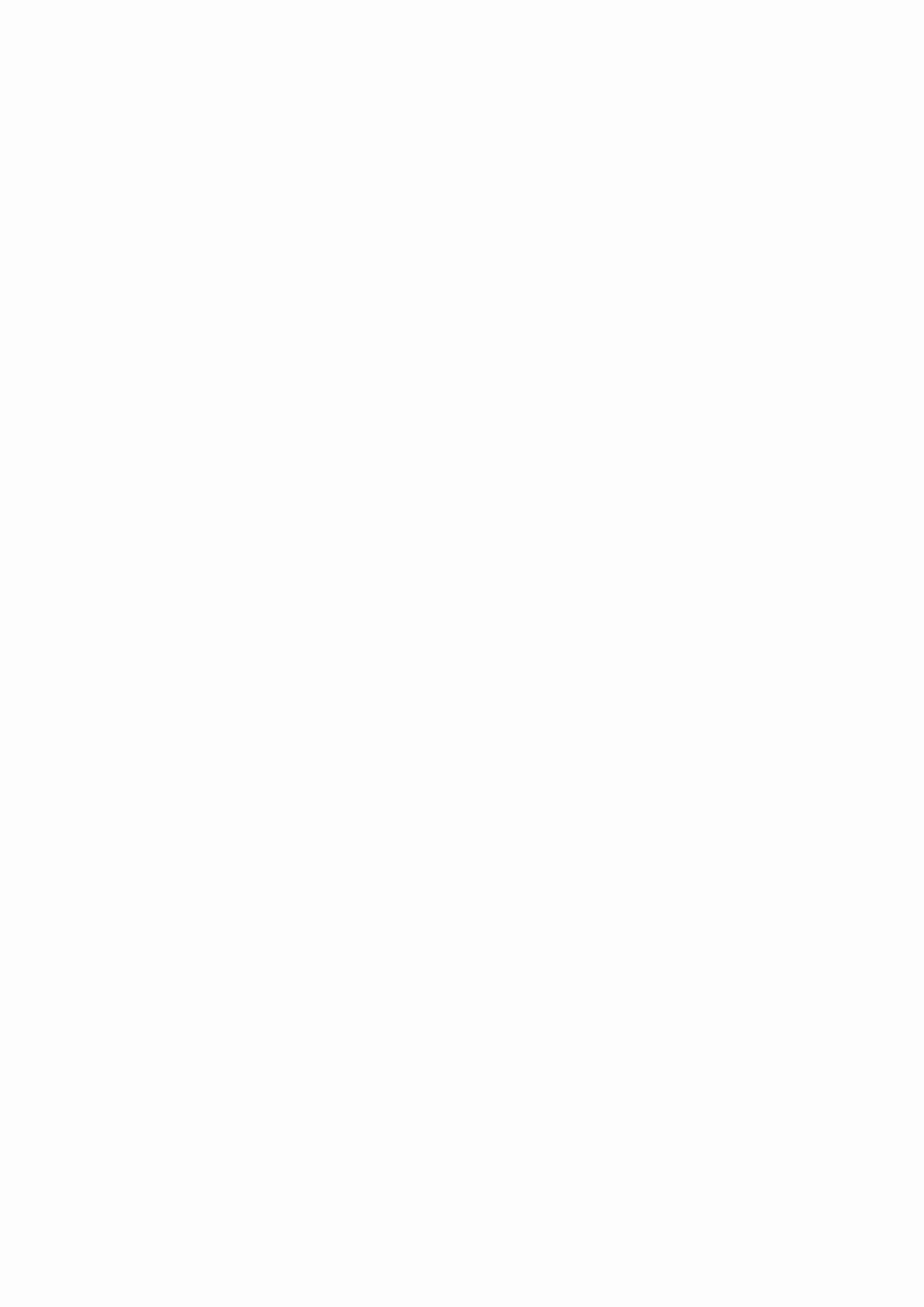 1. ЦЕЛЕВОЙ РАЗДЕЛ1.1. Пояснительная записка1.1.1. Цель и задачи реализации Программы1.2. Принципы и подходы к формированию Программы1.3. Значимые для разработки и реализации ОП характеристики1.3.1.Характеристики особенностей развития детей от 4 до 5 лет1.4. Планируемые результаты освоения Программы1.4.1. Планируемые результаты в дошкольном возрасте1.4.2. Планируемые результаты на этапе завершения освоения Программы1.5. Педагогическая диагностика достижения планируемых результатов1.6. Часть, формируемая участниками образовательных отношений2. СОДЕРЖАТЕЛЬНЫЙ РАЗДЕЛ.2.1. Задачи и содержание образования (обучения ивоспитания) по образовательным областям2.2. Вариативные формы, способы, методы и средства реализации Программы2.3. Особенности образовательной деятельности разных видов и культурных практик2.4. Способы и направления поддержки детской инициативы2.5. Особенности взаимодействия педагогического коллективас семьями воспитанников.2.6. Направления и задачи коррекционно-развивающейРаботы2.7. РАБОЧАЯ ПРОГРАММА ВОСПИТАНИЯ2.7.2. Пояснительная записка2.7.1. Целевой раздел Программы воспитания2.7.3. Содержательный раздел Программы воспитания2.7.3.1. Уклад образовательной организации2.7.3.2. Воспитывающая среда образовательной организации2.7.3.3. Общности образовательной организации2.7.3.4. Задачи воспитания в образовательных областях2.7.3.2. Формы совместной деятельности в образовательнойОрганизации2.7.3.6. Организация предметно-пространственной среды2.7.3.7. Социальное партнерство2.7.3.1 Часть формируемая участниками образовательных отношений2.7.4. Организационный раздел Программы воспитания2.7.4.1. Кадровое обеспечение2.7.4.2. Нормативно - методическое обеспечение реализацииПрограммы воспитания2.7.4.3. Требования к условиям работы с особымикатегориями детей2.8. Часть, формируемая участниками образовательных отношений.3. ОРГАНИЗАЦИОННЫЙ РАЗДЕЛ.3.1. Психолого-педагогические условия реализацииПрограммы3.2. Особенности организации развивающей предметно -пространственной среды3.3. Материально – техническое обеспечение Программы, обеспеченность методическими материалами и средствамиобучения и воспитания3. 4. Примерный перечень литературных, музыкальных, художественных, анимационных произведений дляреализации программы3.5. Кадровые условия реализации Программы3.6. Примерный режим и распорядок дня в дошкольныхГруппах3.6.1. Требования и показатели организации образовательного процесса и режима дня3.6.2. Количество приемов пищи в зависимости от режимафункционирования организации и режима обучения3.6.3. Примерный режим дня 3.7. Федеральный календарный план воспитательной работыРазделСтаршая группаПодготовительная группа1. Родной крайИмеют представления о погоды и   климатических и сезонных изменениях в природе Тульской областиИмеют представления о погоде, сезонных изменения в природе, погоды и   климатических особенностях. Знают элементарные правила экологически грамотного поведения в природе.2. ГородЗнают социокультурные учреждения поселка, краткую историю возникновения и развития своего поселка. Знают социокультурные учреждения города Тулы, историю возникновения и развития города, могут показать город на карте. Имеют представления о геральдике.3. НаселениеЗнают некоторые народности, населяющие край. Имеют представления об их быте и условиях проживания.Могут назвать малочисленные народности, знают особенности быта, обычаи, праздники, традиционные занятия. Имеют представления о национальной одежде.4. Традиции родного краяЗнают сказки, легенды, обычаи народа. Знают традиционные занятия коренного населения, промыслы.Имеют представление о народных промыслах, о народных традициях. Знакомы с фольклором (сказки, загадки пословицы, приметы), знают народные инструменты 5. Растительный мирЗнают условия произрастания растений, знают разнообразие растенийЗнают условия произрастания растений и зависимость внешнего вида растений от условий и места обитания. Знают разнообразие растительного мира: - лиственница, земляника, смородина. Знают лекарственное и промышленное значение растений – заготовка ягод, лекарственные растения.6. Животный мирЗнают условия обитания и приспособления к ним животных.Знают обитателей местной фауны. Знают условия обитания и зависимость внешнего вида животных от условий и мест обитания. Знают некоторые особенности поведения и образа жизни животных. Знают разнообразие животных.№Образовательная областьНазвание кружкаВремяРуководительИзостудия «Радуга»средаПопович Л.А.Блок занятиядеятельностьРасшифровка деятельностиВведение 1 минутаОрганизационная деятельность(6минут)Мотивационные игры и упражнения3-4 мотивационные игры или упражнения, настраивают детей на работу с пескомПознавательная деятельность(5 минут)Обсуждение темы рисунка, беседа, показ педагогом вариантов и способов рисованияБеседа по теме занятия для расширения знаний детей о теме рисунка и совместного определения приемов и последовательности его выполненияТворческая деятельность (3 минуты)Песочная  анимацияСамостоятельная творческая деятельность детей.НазваниеТехника выполненияОсновная задача«Гора»Разравниваем песок, формируем из него горку. Повторяем несколько разНастроить на работу с песком, снять напряжение«Блинчик»Разравниваем песок, ребрами ладони формируем из него круг (блинчик) толщиной 1,5 смПодготовить руки к работе с песком, учить разравнивать песок, чувствуя толщину слоя«Тарелочка»Разравниваем песок, ребрами ладони формируем из него круг (тарелочку) толщиной 0,5 см. Расписываем тарелочку, используя сначала только мизинцы, потом только указательные пальцы и т. д. (все пальцы по очереди). Рисуем цветок, солнышко, геометрические фигуры.Подготовить руки к работе с песком, учить разравнивать песок, чувствуя толщину слоя«Дождик» Захватываем песок в кулак и высыпаем его тонкой струйкой из нижней части кулака на запястье другой рукиУчить сыпать из кулачка, отрабатывать навык тонкой песочной струи1-й вариант. «Чей дождик дольше?» — по команде все одновременно начинают сыпать песок из кулачка на стол. Выигрывает тот, у кого дольше всех течет песочная струйка Учить сыпать из кулачка, отрабатывать навык тонкой песочной струи2-й вариант. «Останови дождик» — по команде «Дождик!» все одновременно начинают сыпать песок из кулачка на стол, по команде «Стоп!» нужно сжать кулак, перекрыв песочную струю. Повторить команды несколько раз Учить сыпать из кулачка, отрабатывать навык создания тонкой песочной струи и умение ее останавливать3-й вариант. «Тонкая дорожка» — все сыплют из кулачка дорожку по очереди. Получается ряд дорожек, одна под другой. Рассматриваем их и выбираем самую тонкую и ровную дорожку победителя Учить сыпать из кулачка, отрабатывать навык создания тонкой песочной струи«Колбаса»» Ребрами ладони формируем из песка длинную колбаску. Делим ее пополам ребром ладони. Отодвигаем части друг от друга. Каждую часть тоже делим пополам и т. д. Выигрывает тот, у кого получаются самые аккуратные и ровные частиУчить отодвигать песок в нужном направлении и использовать ребро ладони и мизинцы для формирования силуэта и перемещения песка, развивать глазомер«Зарывание руки» Закапываем руку в песок. Просим детей придумать как можно больше разных способов закапывания руки (насыпать на нее песок горстью, щепоткой, подгребать песок, пододвигать его щелчками, поставить руку ребром, положить ладонью вверх и т. д.)Настроить на работу с песком, снять напряжение, развивать фантазию и способствовать общению«Полушарное рисование»1-й вариант. Разровнять песок и рисовать двумя руками одновременно (дом, цветок, глаз, геометрические фигуры) — каждая рука рисует отдельный предмет. 2-й вариант. Рисовать только указательными пальцами, только мизинцами и т. д. 3-й вариант. Рисовать не пальцами, а струей из кулачков двух рук одновременно Подготовить руки к работе с песком, способствовать развитию обоих полушарий мозга благодаря одновременной работе обеих рук«Действие по образцу»Работа в парах. Один человек показывает действие с песком, второй должен повторять линование песка, пускание песочных струй, разравнивание, собирание в кучу, прибивание и т. д. Настроить на работу с песком, снять напряжение, развивать фантазию и способствовать общению«Противоположные действия»Работа в парах. Один человек показывает действие с песком, второй должен сделать что-то другое. (Первый чертит линии, второй пускает песочные струи; первый разравнивает песок, второй собирает в кучу; первый прибивает, второй «солит» и т. д.) Настроить на работу с песком, снять напряжение, развивать фантазию и способствовать общению«Пальчиковый поход»Работа в парах. Один человек формирует из песка блинчик (20—25 см в диаметре) и закрывает глаза. Второй кладет на блинчик (остров) мелкий предмет (игрушку) и дает команду первому. Первый с закрытыми глазами начинает «ходить» пальцами одной руки по «острову» и пытается найти игрушку. («Ходить» можно только одной рукой, мелкими шагами, не отрывая руки от стола. Количество игрушек можно увеличить до трех.) Настроить на работу с песком, снять напряжение, развивать исследовательский интерес, чувство пространства и стратегию работыНаправлениеВоспитанияЦенностиЦелевые ориентирыПатриотическоеРодина, природаЛюбящий свою малую родину и имеющий представление о своей стране - России, испытывающий чувство привязанности к родному дому, семье, близким людям.ДуховноНравственноеЖизнь,милосердие, доброРазличающий основные проявления добра и зла, принимающий и уважающий традиционные ценности, ценности семьи и общества, правдивый, искренний, способный к сочувствию и заботе, к нравственному поступку.Способный не оставаться равнодушным к чужому горю, проявлять заботу; Самостоятельно различающий основные отрицательные и положительные человеческие качества, иногда прибегая к помощи взрослого в ситуациях морального выбора.СоциальноеЧеловек, семья,дружба,сотрудничествоПроявляющий ответственность за свои действия и поведение; принимающий и уважающий различия между людьми. Владеющий основами речевой культуры. Дружелюбный и доброжелательный, умеющий слушать и слышать собеседника, способный взаимодействовать со взрослыми и сверстниками на основе общих интересов и дел.ПознавательноеПознаниеЛюбознательный, наблюдательный, испытывающий потребность в самовыражении, в том числе творческом. Проявляющий активность, самостоятельность, инициативу в познавательной, игровой, коммуникативной и продуктивных видах деятельности и в самообслуживании. Обладающий первичной картиной мира на основе традиционных ценностей.Физическое и оздоровительноеЗдоровье, жизньПонимающий ценность жизни, владеющий основными способами укрепления здоровья - занятия физической культурой, закаливание, утренняя гимнастика, соблюдение личной гигиены и безопасного поведения и другое; стремящийся к сбережению и укреплению собственного здоровья и здоровья окружающих. Проявляющий интерес к физическим упражнениям и подвижным играм, стремление к личной и командной победе, нравственные и волевые качества.Демонстрирующий потребность в двигательной деятельности.Имеющий представление о некоторых видах спорта и активного отдыха.ТрудовоеТрудПонимающий ценность труда в семье и в обществе на основе уважения к людям труда, результатам их деятельности.Проявляющий трудолюбие при выполнении поручений и в самостоятельной деятельности.ЭстетическоеКультура и красотаСпособный воспринимать и чувствовать прекрасное в быту, природе, поступках, искусстве.Стремящийся к отображению прекрасного в продуктивных видах деятельности.Название принципаХарактеристика Принцип гуманизмаПриоритет жизни и здоровья человека, прав и свобод личности, свободного развития личности;воспитание взаимоуважения, трудолюбия, гражданственности, патриотизма, ответственности, правовой культуры, бережного отношения к природе и окружающей среде, рационального природопользованияПринцип ценностного единства и совместностиЕдинство ценностей и смыслов воспитания, разделяемых всеми участниками образовательных отношений, содействие, сотворчество и сопереживание, взаимопонимание и взаимное уважениеПринцип общего культурного образованияВоспитание основывается на культуре
и традициях России, включая культурные особенности регионаПринцип следования нравственному примеруПример как метод воспитания позволяет расширить нравственный опыт ребенка, побудить его к открытому внутреннему диалогу, пробудить в нем нравственную рефлексию, обеспечить возможность выбора при построении собственной системы ценностных отношений, продемонстрировать ребенку реальную возможность следования идеалу в жизниПринципы безопасной жизнедеятельностиЗащищенность важных интересов личности от внутренних и внешних угроз, воспитание через призму безопасности и безопасного поведенияПринцип совместной деятельности ребенка и взрослогоЗначимость совместной деятельности взрослого и ребенка на основе приобщения к культурным ценностям и их освоенияПринцип инклюзивностиОрганизация образовательного процесса, при котором все дети, независимо от их физических, психических, интеллектуальных, культурно-этнических, языковых и иных особенностей, включены в общую систему образованияНаправления воспитания и базовые ценностиЦельЗадачиЗадачи образовательных областейОбразовательные областиПатриотическое направление воспитания В основе лежат ценности «Родина» и «Природа»Формирование у ребёнка личностной позиции наследника традиций и культуры, защитника Отечества и творца (созидателя), ответственного за будущее своей страныФормировать «патриотизм наследника», испытывающего чувство гордости за наследие своих предков (предполагает приобщение детей к истории, культуре и традициям нашего народа: отношение к труду, семье, стране и вере)Формировать «патриотизм защитника», стремящегося сохранить это наследие (предполагает развитие у детей готовности преодолевать трудности ради своей семьи, малой родины) Воспитывать «патриотизм созидателя и творца», устремленного в будущее, уверенного в благополучии и процветании своей Родины (предполагает конкретные каждодневные дела, направленные, например, на поддержание чистоты и порядка, опрятности и аккуратности, а в дальнейшем - на развитие всего своего населенного пункта, района, края, Отчизны в целом)Воспитывать ценностное отношения к культурному наследию своего народа, к нравственным и культурным традициям РоссииСоциально-коммуникативное развитиеПатриотическое направление воспитания В основе лежат ценности «Родина» и «Природа»Формирование у ребёнка личностной позиции наследника традиций и культуры, защитника Отечества и творца (созидателя), ответственного за будущее своей страныФормировать «патриотизм наследника», испытывающего чувство гордости за наследие своих предков (предполагает приобщение детей к истории, культуре и традициям нашего народа: отношение к труду, семье, стране и вере)Формировать «патриотизм защитника», стремящегося сохранить это наследие (предполагает развитие у детей готовности преодолевать трудности ради своей семьи, малой родины) Воспитывать «патриотизм созидателя и творца», устремленного в будущее, уверенного в благополучии и процветании своей Родины (предполагает конкретные каждодневные дела, направленные, например, на поддержание чистоты и порядка, опрятности и аккуратности, а в дальнейшем - на развитие всего своего населенного пункта, района, края, Отчизны в целом)Приобщать к отечественным традициям и праздникам, к истории и достижениям родной страны, к культурному наследию народов РоссииВоспитывать  уважительное отношение к государственным символам страны (флагу, гербу, гимну);Познавательное развитиеПатриотическое направление воспитания В основе лежат ценности «Родина» и «Природа»Формирование у ребёнка личностной позиции наследника традиций и культуры, защитника Отечества и творца (созидателя), ответственного за будущее своей страныФормировать «патриотизм наследника», испытывающего чувство гордости за наследие своих предков (предполагает приобщение детей к истории, культуре и традициям нашего народа: отношение к труду, семье, стране и вере)Формировать «патриотизм защитника», стремящегося сохранить это наследие (предполагает развитие у детей готовности преодолевать трудности ради своей семьи, малой родины) Воспитывать «патриотизм созидателя и творца», устремленного в будущее, уверенного в благополучии и процветании своей Родины (предполагает конкретные каждодневные дела, направленные, например, на поддержание чистоты и порядка, опрятности и аккуратности, а в дальнейшем - на развитие всего своего населенного пункта, района, края, Отчизны в целом)Приобщать к традициям и великому культурному наследию российского народаХудожественно-эстетическое развитиеДуховно-нравственное направление воспитания В основе лежат ценности «Жизнь»,«Милосердие», «Добро»Формирование способности к духовному развитию, нравственному самосовершенствованию, индивидуально-ответственному поведениюРазвивать ценностносмысловую сферу дошкольников на основе творческого взаимодействия в детско- взрослой общностиСпособствовать освоению социокультурного опыта в его культурно-историческом и личностном аспектахВоспитывать любовь к своей семье, своему населенному пункту, родному краю, своей странеВоспитывать уважительное отношение к ровесникам, родителям (законным представителям), соседям, другим людям вне зависимости от их этнической принадлежностиВоспитывать социальные чувства и навыки: способность к сопереживанию, общительность, дружелюбие Формировать навыки сотрудничества, умения соблюдать правила, активной личностной позицииСоздавать условия для возникновения у ребёнка нравственного, социально значимого поступка, приобретения ребёнком опыта милосердия и заботы;Социально-коммуникативное развитиеДуховно-нравственное направление воспитания В основе лежат ценности «Жизнь»,«Милосердие», «Добро»Формирование способности к духовному развитию, нравственному самосовершенствованию, индивидуально-ответственному поведениюРазвивать ценностносмысловую сферу дошкольников на основе творческого взаимодействия в детско- взрослой общностиСпособствовать освоению социокультурного опыта в его культурно-историческом и личностном аспектахВоспитывать отношение к родному языку как ценности, развивать умение чувствовать красоту языка, стремление говорить красиво (на правильном, богатом, образном языке).Речевое развитиеСоциальное направление воспитанияВ основе лежат ценности «Человек», «Семья»,«Дружба»,«Сотрудничество»Формирование ценностного отношения детей к семье, другому человеку, развитие дружелюбия, умения находить общий язык с другими людьмиСпособствовать освоению детьми моральных ценностейФормировать у детей нравственные качества и идеаловВоспитывать стремление жить в соответствии с моральными принципами и нормами и воплощать их в своем поведении. Воспитывать уважение к другим людям, к законам человеческого общества. Способствовать накоплению у детей опыта социально-ответственного поведенияРазвивать нравственные представления, формировать навыки культурного поведенияСодействовать становлению целостной картины мира, основанной на представлениях о добре и зле, прекрасном и безобразном, правдивом и ложномСоциально-коммуникативное развитиеСоциальное направление воспитанияВ основе лежат ценности «Человек», «Семья»,«Дружба»,«Сотрудничество»Формирование ценностного отношения детей к семье, другому человеку, развитие дружелюбия, умения находить общий язык с другими людьмиСпособствовать освоению детьми моральных ценностейФормировать у детей нравственные качества и идеаловВоспитывать стремление жить в соответствии с моральными принципами и нормами и воплощать их в своем поведении. Воспитывать уважение к другим людям, к законам человеческого общества. Способствовать накоплению у детей опыта социально-ответственного поведенияРазвивать нравственные представления, формировать навыки культурного поведенияВоспитывать уважения к людям – представителям разных народов России независимо от их этнической принадлежности;Познавательное развитиеСоциальное направление воспитанияВ основе лежат ценности «Человек», «Семья»,«Дружба»,«Сотрудничество»Формирование ценностного отношения детей к семье, другому человеку, развитие дружелюбия, умения находить общий язык с другими людьмиСпособствовать освоению детьми моральных ценностейФормировать у детей нравственные качества и идеаловВоспитывать стремление жить в соответствии с моральными принципами и нормами и воплощать их в своем поведении. Воспитывать уважение к другим людям, к законам человеческого общества. Способствовать накоплению у детей опыта социально-ответственного поведенияРазвивать нравственные представления, формировать навыки культурного поведенияСпособствовать овладению детьми формами речевого этикета, отражающими принятые в обществе правила и нормы культурного поведенияРечевое развитиеСоциальное направление воспитанияВ основе лежат ценности «Человек», «Семья»,«Дружба»,«Сотрудничество»Формирование ценностного отношения детей к семье, другому человеку, развитие дружелюбия, умения находить общий язык с другими людьмиСпособствовать освоению детьми моральных ценностейФормировать у детей нравственные качества и идеаловВоспитывать стремление жить в соответствии с моральными принципами и нормами и воплощать их в своем поведении. Воспитывать уважение к другим людям, к законам человеческого общества. Способствовать накоплению у детей опыта социально-ответственного поведенияРазвивать нравственные представления, формировать навыки культурного поведенияСоздавать условия для выявления, развития и реализации творческого потенциала каждого ребёнка с учётом его индивидуальности, Поддерживать готовности детей к творческой самореализации и сотворчеству с другими людьми (детьми и взрослыми)Художественно-эстетическое развитиеСоциальное направление воспитанияВ основе лежат ценности «Человек», «Семья»,«Дружба»,«Сотрудничество»Формирование ценностного отношения детей к семье, другому человеку, развитие дружелюбия, умения находить общий язык с другими людьмиСпособствовать освоению детьми моральных ценностейФормировать у детей нравственные качества и идеаловВоспитывать стремление жить в соответствии с моральными принципами и нормами и воплощать их в своем поведении. Воспитывать уважение к другим людям, к законам человеческого общества. Способствовать накоплению у детей опыта социально-ответственного поведенияРазвивать нравственные представления, формировать навыки культурного поведенияВоспитывать активность, самостоятельность, уверенности в своих силах, развивать нравственные и волевые качестваФизическое развитиеПознавательноеВ основе лежит ценность «Познание»Формирование ценности познанияВоспитывать у ребёнка стремление к истине, способствовать становлению целостной картины мира, в которой интегрировано ценностное, эмоционально окрашенное отношение к миру, людям, природе, деятельности человекаВоспитывать отношение к знанию как ценности, понимание значения образования для человека, общества, страныПознавательное развитиеПознавательноеВ основе лежит ценность «Познание»Формирование ценности познанияВоспитывать у ребёнка стремление к истине, способствовать становлению целостной картины мира, в которой интегрировано ценностное, эмоционально окрашенное отношение к миру, людям, природе, деятельности человекаВоспитывать уважительное, бережное и ответственное отношения к природе родного края, родной страныСпособствовать приобретению первого опыта действий по сохранению природы.Формировать целостную картину мира на основе интеграции интеллектуального и эмоционально-образного способов его освоения детьмиХудожественно-эстетическое развитиеФизическое и оздоровительноеВ основе лежат ценности «Здоровье», «Жизнь»Формирование ценностного отношения детей к здоровому образу жизни, овладение элементарными гигиеническими навыками и правилами безопасностиСпособствовать становлению осознанного отношения к жизни как основоположной ценности Воспитывать отношение здоровью как совокупности физического, духовного и социального благополучия человекаРазвивать навыки здорового образа жизниФормировать у детей возрастосообразных представлений о жизни, здоровье и физической культуреСпособствовать становлению эмоционально-ценностного отношения к здоровому образу жизни, интереса к физическим упражнениям, подвижным играм, закаливанию организма, к овладению гигиеническим нормам и правилами.Физическое развитиеТрудовоеВ основе лежит ценность «Труд»Формирование ценностного отношения детей к труду, трудолюбию и приобщение ребёнка к трудуПоддерживать привычку к трудовому усилию, к доступному напряжению физических, умственных и нравственных сил для решения трудовой задачи; Воспитывать стремление приносить пользу людямПоддерживать трудовое усилие, формировать привычку к доступному дошкольнику напряжению физических, умственных и нравственных сил для решения трудовой задачиФормировать способность бережно и уважительно относиться к результатам своего труда и труда других людей. Социально-коммуникативное развитиеЭстетическоеВ основе лежат ценности «Культура» и «Красота»Становление у детей ценностного отношения к красотеВоспитывать любовь к прекрасному в окружающей обстановке, в природе, в искусстве, в отношениях, развивать у детей желание и умение творить Воспитывать эстетические чувства (удивление, радость, восхищение, любовь) к различным объектам и явлениям окружающего мира (природного, бытового, социокультурного), к произведениям разных видов, жанров и стилей искусства (в соответствии с возрастными особенностями)Приобщать к традициям и великому культурному наследию российского народа, шедеврам мировой художественной культуры с целью раскрытия ценностей «Красота», «Природа», «Культура»Способствовать становлению эстетического, эмоционально-ценностного отношения к окружающему миру для гармонизации внешнего мира и внутреннего мира ребёнкаФормировать целостную картину мира на основе интеграции интеллектуального и эмоционально-образного способов его освоения детьмиСоздавать условия для выявления, развития и реализации творческого потенциала каждого ребёнка с учётом его индивидуальности Поддерживать готовность детей к творческой самореализацииХудожественно-эстетическое развитиеНаправления воспитательной деятельностиВид помещенийОснащениеПознавательное направление воспитания (ценность – познание)Игровая групповая, развивающая групповаяОбъекты для исследования в действии (наборы для опытов с водой, воздухом, магнитами, песком).Образно-символический материал (карты, иллюстрации и фото России, Тульского  края, наборы картинок природы, глобус).Развивающие современные игры на развитие мышления, внимания, памяти, воображения (весы, часы, пружинки, свойства магнитов, свойства воды и др.).Настенные панели серии «Безопасность».Комплект оборудования. Нормативно-знаковый материал (календарь, карточки, набор геометрических кубиков для счета и для конструирования), головоломки, лабиринты.Коллекции.Настольно-печатные игры.ЭОР по разным темам:природный материал (песок, вода, глина, камушки, ракушки, минералы, земля, семена, листья и др.);сыпучие продукты (горох, манка, гречка, рис, бобы и т. д.);пищевые красители;емкости разной вместимости, ложки, лопатки, палочки, воронки, сито, мензурки;микроскоп, лупы, цветные и прозрачные стекла;игрушки-волчки, по-разному окрашенные;технические устройства и игрушки;магнитные плакаты природного сообщества: водоема, леса, луга, поля, приусадебного участка, птицы зимой, панели игровой стены: подсолнух, луг, энциклопедии, иллюстрированные издания о животном и растительном мире планеты, о жизни людей разных стран.Патриотическое направление воспитания.
Ценности – Родина и природаРазвивающее пространство детского сада и участкаХолл дошкольной организации отражает:Патриотический уголок «Моя Родина – Россия».Настенный наглядный рельефный макет малой родины, фотографии Президента РФ, губернатора Тульского  края, флаги РФ и края.Рисунки детей «Мой любимый край, станица, улица», патриотический стенд, символика и геральдика Тульского  края и Российской Федерации для рассматривания.Уголок «Земля – наш дом родной».Настенный календарь. Календарь с приметами, временами года, оформлен народный календарь для привития любви к народному творчеству. Модели природных зон, Солнечной системы, Земли, микрорайона и др.Мини-выставка «Наш дом – Одоев».Экспонаты, игры народов, наборы открыток, иллюстраций, композиций, «Моя будущая профессия», разнообразные предметы быта: посуда, одежда. Герои малой родины.Групповые помещения:Оборудование для сюжетно-ролевых игр: куклы «мальчик» и «девочка» в национальных костюмах, куклы разных рас, куклы в одежде представителей разных профессий, комплекты одежды для кукол по сезонам, комплекты постельного белья, кукольная мебель, набор для кухни, спальни, больницы, набор парикмахерской, магазин, коляски для кукол, атрибуты для 5–6 игр, предметы-заместители, атрибуты для ряженья, полифункциональный материал, предусматривающий вариативность использования, с учетом разнообразных детских замыслов (строительные наборы, коробки, диванные подушки, набивные модули) Социальное направление воспитания (ценности – семья, дружба, человек и сотрудничество)Развивающее пространство детского сада и участкаАтрибуты для сюжетно-ролевых игр (в семью, в команду и т. п.), игр с правилами, традиционных народных игр Физическое и оздоровительное направление воспитания (ценность – жизнь, здоровье)Музыкально-спортивный зал, игровые, групповыеМодули, спортивный инвентарь, дорожки для коррекции плоскостопия, атрибуты для спортивных и подвижных игр. Массажеры для стоп, коврики для профилактики плоскостопия, игрушки для реализации двигательной активности, схемы для профилактики зрения, схемы «Тропа безопасности» по профилактике безопасного поведения в быту и на улице, «Дорожная азбука» по ознакомлению детей с правилами дорожного движения. Картотека подвижных игр со словами и атрибутами.Трудовое направление воспитания (ценность – труд)Развивающее пространство детского сада и участкаИгрушки – предметы оперирования. Маркеры игрового пространства (детская, кукольная мебель, предметы быта).
Полифункциональные материалы.
Атрибуты для игрЭстетическое направление воспитания.
Ценности – культура и красотаЭстетическое пространство детского сада, групповая творческого развитияМаскарадные (сценические) костюмы для проведения праздничных, театрализованных постановок.Музыкальные инструменты.Различные виды театров.Ширма для кукольного театра.Детские театральные костюмы. Игрушки-персонажи.Духовно-нравственное направление воспитания (ценности – жизнь, милосердие, добро)Развивающее пространство детского сада и участкаМатериал для знакомства детей «малой родиной»;предметы старины;народные игрушки;предметы народного декоративно-прикладного искусства;Пожарная часть Формирование первичных представлений о безопасном поведении в быту, на природеИнструктаж с сотрудниками детского сада.Участие сотрудников МЧС в тематических мероприятиях.
Экскурсия в пожарную частьПо согласованному плану работы Старший воспитатель, воспитатели возрастных группМузейФормирование у ребенка начал патриотического воспитания – базисных компонентов личности Конкурс чтецовОктябрь Старший воспитатель, воспитатели возрастных группМузейФормирование у ребенка начал патриотического воспитания – базисных компонентов личности Экскурсия в музейПо согласованному плану Старший воспитатель, воспитатели возрастных группМузейФормирование у ребенка начал патриотического воспитания – базисных компонентов личности Участие в акциях, проектахВ течение годаСтарший воспитатель, воспитатели возрастных группМКОУ ОСОШ имени Виноградова Организация и проведение тематических мероприятий на базе дошкольного учреждения и школыОбогащение социально-познавательной сферы детейВ течение года Старший воспитатель, воспитатели возрастных группМКОУ ОСОШ им.УспенскогоОрганизация и проведение тематических мероприятий на базе дошкольного учрежденияи школыОбогащение социально-познавательной сферы детейВ течение годаСтарший воспитатель, воспитатели возрастных группЦентр творчества и киноОбогащение социально-эмоциональной сферы детейУчастие в концертах , фестивалях, конкурсахВ течение годаСтарший воспитатель, воспитатели возрастных группБиблиотекаОбогащение познавательной сферы, расширение кругозораОрганизация и проведение акций, интерактивное чтение, экскурсии, беседы, выставки, выставки творческих работВ течение годаСтарший воспитатель, воспитатели возрастных группШкола искусствОбогащение социально-эмоциональной сферы детейКонкурсы художественно-эстетического направленияПо согласованному плануСтарший воспитатель, воспитатели возрастных групп№№ТемаСодержание материалаСодержание материала11Я, моя семьяПонятие «семья». Члены семьи. Место ребёнка в семье (сын, дочь, брат, сестра, внук, внучка и т.д.) семейные обязанности.Понятие «семья». Члены семьи. Место ребёнка в семье (сын, дочь, брат, сестра, внук, внучка и т.д.) семейные обязанности.22Родной город (район, посёлок, село)Город в котором я живу. Улица, на которой я живу. Улица, на которой находиться детский сад. Некоторые достопримечательности города. Современные и старинные постройкиГород в котором я живу. Улица, на которой я живу. Улица, на которой находиться детский сад. Некоторые достопримечательности города. Современные и старинные постройки33Природа родного краяРастения сада, огорода, цветника, характерные для Тульского края.Домашние и дикие животные, птицы, среда их обитания.Стихотворения. Рассказы о родном крае.Растения сада, огорода, цветника, характерные для Тульского края.Домашние и дикие животные, птицы, среда их обитания.Стихотворения. Рассказы о родном крае.44Тула – город мастеровТульский пряник. Тульский самовар. Гармонь: внешний вид, звучаниеТульский пряник. Тульский самовар. Гармонь: внешний вид, звучание55Быт, традицииЗнакомство с русской избой и домашней утварью. Загадки о предметах быта. Знакомство с традиционными народными праздниками. Произведения устного народного творчества.Знакомство с русской избой и домашней утварью. Загадки о предметах быта. Знакомство с традиционными народными праздниками. Произведения устного народного творчества.66Русский народный костюмЗнакомство с народным костюмом. Материал, из которого изготовлен костюм. Детали костюмаЗнакомство с народным костюмом. Материал, из которого изготовлен костюм. Детали костюма77Из истории игрушкиНародная игрушка «скатка». Разновидность кукол, характерных для Тульской области: «куватка», «кукла-младенчик»Народная игрушка «скатка». Разновидность кукол, характерных для Тульской области: «куватка», «кукла-младенчик»88Играем в забытые детские игрыРусские народные игры, традиционные в Тульской области.Русские народные игры, традиционные в Тульской области.99Земляки, прославившие наш городПонятие «земляк». Былинные богатыри. Куликово поле. Л.Н. Толстой: круг детского чтения. Л.Н. Толстой и Ясная поляна. Тульские писатели поэты и художники. Основоположники самоварного, пряничного, оружейного, гармонного производства. Туляки- герои Великой отечественной войны. Наши современники – земляки, прославившие наш город.Понятие «земляк». Былинные богатыри. Куликово поле. Л.Н. Толстой: круг детского чтения. Л.Н. Толстой и Ясная поляна. Тульские писатели поэты и художники. Основоположники самоварного, пряничного, оружейного, гармонного производства. Туляки- герои Великой отечественной войны. Наши современники – земляки, прославившие наш город.Перспективный планПерспективный планПерспективный планПерспективный планПерспективный план1СентябрьСентябрьДо свидания летоВ детский садОсень - беседаДо свидания летоВ детский садОсень - беседа2ОктябрьОктябрьСтаи птиц улетают прочь за синие моряЧтение рассказа и пересказ «Хотела галка пить» Л. ТолстойМы живём в посёлке «Одоев»Путешествие из посёлка в деревнюСтаи птиц улетают прочь за синие моряЧтение рассказа и пересказ «Хотела галка пить» Л. ТолстойМы живём в посёлке «Одоев»Путешествие из посёлка в деревню3НоябрьНоябрьКладовая лесаТульский самоварКладовая лесаТульский самовар4ДекабрьДекабрьПо улицам п. «Одоев».Улица полна неожиданностейПо улицам п. «Одоев».Улица полна неожиданностей5ЯнварьЯнварьЗвери зимуютМоя семьяЗвери зимуютМоя семья6ФевральФевральРусский костюмЭто не игрушки, это опасноРусский костюмЭто не игрушки, это опасно7МартМартМамы разные нужны, мамы всякие важны.Филимоновская игрушкаМамы разные нужны, мамы всякие важны.Филимоновская игрушка8АпрельАпрельТульский пряник. Путешествие в город мастеровТульский пряник. Путешествие в город мастеров9МайМайНасекомыеБабушкина избушкаНасекомыеБабушкина избушкаПерспективный планПерспективный планПерспективный планПерспективный план1СентябрьСентябрь1. занятие «Земля наш дом»2ОктябрьОктябрь2. занятие«Хлеб всему голова»3НоябрьНоябрь3. занятие«Наша Родина Россия, наш язык  - русский»4ДекабрьДекабрь4. занятие«О Российской символике»5ЯнварьЯнварь5. занятие«Поэты Земли Одоевской»6ФевральФевраль6. занятие«Как советские люди защищали Москву»7МартМарт7. занятие«Тульский самовар»8АпрельАпрель8. занятие«Филимоновская игрушка9МайМай9. занятие«Лев Николаевич Толстой. /Ясная поляна/Наименование должности (в соответствии со штатным расписанием ОО)Функционал, связанный с организацией и реализацией воспитательного процессаЗаведующийуправляет воспитательной деятельностью на уровне структурного подразделения;создает условия, позволяющие педагогическому составу эффективно реализовать воспитательную деятельность;проводит анализ итогов воспитательной работы в с/п за год;обеспечивает повышение квалификации педагогических работников с/п по вопросам воспитания;утверждает воспитательную деятельность в с/п на год, включая календарный план воспитательной работы на год;регулирование воспитательной деятельности в с/п;контроль за исполнением управленческих решений по воспитательной деятельности в с/подразделении;Старший воспитательорганизация воспитательного процесса в с/п;разработка кодекса этического поведения;разработка необходимых для организации воспитательной деятельности в с/п нормативных документов (положений, инструкций, должностных и функциональных обязанностей, проектов и плана воспитательной работы);планирование работы в организации воспитательной деятельности как в группах, так и во всем пространстве детского сада;организация эффективной практической работы в с/п  в соответствии с календарным планом воспитательной работы;проведение мониторинга состояния воспитательной деятельности в с/п совместно с педагогическим советом;организация повышения квалификации и профессиональной переподготовки педагогов для совершенствования их психолого-педагогической и воспитательных компетентностей – проведение анализа и контроля воспитательной деятельности, распространение передового опыта других образовательных организаций;формирование мотивации педагогов к участию в разработке и реализации разнообразных воспитательных и социально значимых проектов;наполнение и обновление сайта д/сада  информацией о воспитательной деятельности;организация повышения психолого-педагогической квалификации воспитателей;организационно-координационная работа по проведению общественных воспитательных событий на уровне сада и муниципалитета;участие обучающихся в районных и краевых конкурсах и т. д.;организационно-методическое сопровождение воспитательной деятельности педагогических инициатив;создание необходимой для осуществления воспитательной деятельности инфраструктуры;развитие сотрудничества с социальными партнерами;стимулирование мотивации к активной воспитательной деятельности педагогов;организация сетевого взаимодействия социальных институтов города, подготовка договоров на новый учебный год;Педагог-психологоказание психолого-педагогической помощи в воспитательном процессе согласно возрастным особенностям воспитанников;осуществление социологических исследований семей воспитанников;организация и проведение различных видов воспитательной работы;подготовка предложений по поощрению обучающихся и педагогов за активное участие в воспитательном процессе;профилактика профвыгорания;ВоспитательМузыкальный руководитель
Учитель-логопедобеспечивает занятие обучающихся творчеством, физической культурой;формирование у обучающихся активной гражданской позиции, сохранение и приумножение нравственных, культурных и научных ценностей в условиях современной жизни, сохранение традиций ДОО;организация работы по формированию общей культуры личности воспитанников;внедрение здорового образа жизни;внедрение в практику воспитательной деятельности новых технологий взаимодействия и сотрудничества с детьми;организация участия воспитанников в событиях и мероприятиях, проводимых районными, городскими и другими структурами в рамках воспитательной деятельности;Помощник воспитателясовместно с воспитателем обеспечивает разные виды деятельности воспитанников в течение дня (творчество: музыкальная, театральная, изобразительная, двигательная, самообслуживание и элементарный бытовой труд, деятельность);участвует в организации работы по формированию общей культуры личности воспитанников;Примерная общеобразовательная программа дошкольного образования «От рождения до школы». ФГОС ДОпод  редакцией Н.Е.Вераксы, Т.С. Комаровой, М.А. Васильевой.Мозаика-Синтез2014Социально-нравственное воспитание дошкольников. Для занятий с детьми 3-7 летБуре Р.С.Мозаика-Синтез2014Занятия по развитию речи в средней  группеВ.В. ГербоваМозаика-Синтез2012Изобразительная деятельность в детском саду. Средняя  группаИ.А. ЛыковаМосква2008Изобразительное творчество в детском саду. Занятия в ИзостудииИ.А. ЛыковаМосква2008Парциальная программа «Рисуем на песке»Е.В. ШакироваС-Петербург Детство-пресс2019гИзобразительная деятельность в детском саду. Средняя группа. Для занятий с детьми 4-5 лет. ФГОС ДОКомарова Т.С.Мозаика-Синтез2015Трудовое воспитание в детском саду. Для занятий с детьми 3-7 лет.Куцакова Л.В.  Мозаика-Синтез2015Конструирование из строительного материала. Средняя группа. ФГОС ДОКуцакова Л.В.Мозаика-Синтез2015Оздоровительная гимнастика. Комплексы упражнений для детей 3-7 лет. ФГОС ДОПензулаева Л.И.Мозаика-Синтез2014Ознакомление с предметным и социальным окружением. Средняя группа. ФГОС ДОДыбина О.В.Мозаика-Синтез2014Ознакомление с природой в детском саду. Средняя группа. ФГОС ДОСоломенникова О.А.Мозаика-Синтез2015Познавательно-исследовательская деятельность дошкольников. Для занятий с детьми 4-7 лет. ФГОС ДОВеракса Н.Е.Мозаика-Синтез2015Парциальная образовательная программа дошкольного образования «Экономическое воспитание дошкольников» для детей 4-7 лет. Шатова А.Д.,  Аксенова Ю.А., Кириллов И.Л., Давыдова В.Е.. Мищенко И.С.Интернет-ресурсы(fingramota@cbr.ru2020гРазвитие познавательных способностей дошкольников. Для работы с детьми 4-7 летКрашенинников Е. Е.Мозаика-Синтез2012Развитие художественных способностей дошкольников. 3-7 лет. ФГОС ДОКомарова Т.С.Мозаика-Синтез2014Сборник подвижных игр 2-7 лет. ФГОС ДОСтепаненкова Э.Я.Мозаика-Синтез2015Физическая культура в детском саду. Средняя группа. Для занятий с детьми 4-5 лет. ФГОС ДОПензулаева Л.И.Мозаика-Синтез2015Программа оздоровления дошкольников «Зеленый огонек здоровья»Картушина М.Ю. Москва ТЦ Сфера 2007Здоровьесберегающая система в ДОУ Павлова М.А. Волгоград «Учитель»2012Оздоровительная гимнастика для детей 3-7 летПензулаева Л.И.Мозаика- Синтез2009Формирование элементарных математических представлений. Средняя группа. Для занятий с детьми 4-5 лет. ФГОС ДОПомораева И.А.Мозаика-Синтез2015Хрестоматия для чтения детям 4-5г., ФГОС, Мозаика-Синтез2014Примерное комплексно-тематическое планирование к программе "От рождения до школы".  Средняя группа, ФГОС ДОКомарова Т.С.Мозаика –Синтез2015г.Экспериментальная деятельность детей среднего и старшего дошкольного возраста Тугушева Г.П., Чистякова А.Е.СПб.: «ДЕТСТВО-ПРЕСС»       2013ПоказательВозрастНормативТребования к организации образовательного процессаТребования к организации образовательного процессаТребования к организации образовательного процессаНачало занятий не ранеевсе возраста8.00Окончание занятий, не позднеевсе возраста17.00Продолжительность занятия для детейот 4 до 5 лет20 минутдошкольного возраста, не болееот 4 до 5 лет20 минутот 4 до 5 лет20 минутПродолжительность дневной суммарной образовательной нагрузки для детей дошкольного возраста, неболееот 4 до 5 лет40 минутПродолжительность перерывов между занятиями, не менеевсе возраста10 минутПерерыв во время занятий для гимнастики, не менеевсе возраста2-х минутПоказатели организации образовательного процессаПоказатели организации образовательного процессаПоказатели организации образовательного процессаПродолжительность ночного сна не менее4–7 лет11 часовПродолжительность дневного сна, не менее4–7 лет2,5 часаПродолжительность прогулок, не менеедля детей до 7 лет3 часа в деньСуммарный объем двигательной активности, не менеевсе возраста1 часа в деньУтренний подъем, не ранеевсе возраста7 ч 00 минУтренняя зарядка, продолжительность, не менеедо 7 лет10 минутВремя приема пищиПриемы пищи в зависимости от длительности пребывания детей вдошкольной организацииПриемы пищи в зависимости от длительности пребывания детей вдошкольной организацииПриемы пищи в зависимости от длительности пребывания детей вдошкольной организацииВремя приема пищи8–10 часов11–12 часов24 часа8.30-9.00завтракзавтракзавтрак10.30-11.00второй завтраквторой завтраквторой завтрак12.00-13.00обедобедобед15.30полдникполдникполдник18.30-ужинужин21.00--второй ужинВид организацииПродолжительность,либо время нахождения ребенка в организацииКоличество обязательных приемов пищиДошкольныедо 5 часов2 приема пищи (приемы пищи определяютсяорганизации,фактическим временем нахождения ворганизацииорганизации)по уходу ипо уходу и8–10 часовзавтрак, второй завтрак, обед и полдникприсмотру8–10 часовзавтрак, второй завтрак, обед и полдникприсмотру11–12 часовзавтрак, второй завтрак, обед, полдник и ужинкруглосуточнозавтрак, второй завтрак, обед, полдник, ужин,второй ужин                Режимные                      Моменты средняя группаПрием детей на воздухе, утренняя гимнастика, свободная игра, самостоятельная деятельность 07.00 – 8.25Подготовка к завтраку, завтрак8.25 - 8.55Самостоятельная деятельность детей, игры, подготовка к основной образовательной деятельности8.55 - 9.00Организационная образовательная  деятельность09.00– 9.50Второй завтрак9.50-10.10Подготовка к прогулке, прогулка10.10– 12.15Возвращение с прогулки, самостоятельная деятельность12.15 - 12.30Подготовка к обеду, обед12.30 – 13.00Подготовка ко сну, дневной сон13.00 – 15.00Постепенный подъем, воздушные, водные процедуры, самостоятельная деятельность 15.00 – 15.25Совместная  деятельность, чтение художественной литературы, кружковая работа, организационная детская деятельность15.25 – 16.20подготовка к ужину, ужин16.20-16.40 Игры, самостоятельная   детская деятельность, подготовка к прогулке16.40 – 17.00Прогулка,  уход  детей домой17.00-19.00                Режимные                      МоментыПрием детей на воздухе, осмотр, индивидуальная работа, свободная игра, самостоятельная деятельность , работа с родителями7.00 – 8.15Утренняя гимнастика, двигательная деятельность с использованием музыки, словестно-подвижных игр8.15-8.25Подготовка к завтраку, завтрак8.25- 8.55Самостоятельная деятельность детей, свободные игры, общение с детьми8.55 – 9.00Совместная и самостоятельная деятельность детей: познавательная, художественно-эстетическая. Речевая, двигательная9.00--9.30Свободные игры , общение детей9.30-9.50Второй завтрак. Воспитание культуры еды09.50- 10.10Подготовка к прогулке, прогулка10.10 – 12.15Возвращение с прогулки, самостоятельная деятельность12.15-12.30Подготовка к обеду, обед12.30 – 13.00Подготовка ко сну, дневной сон13.00 – 15.10Постепенный подъем, воздушные, водные процедуры, самостоятельная деятельность 15.10 – 15.25Совместная  деятельность, чтение художественной литературы, организационная детская деятельность15.25 – 16.20Подготовка к ужину, ужин16.20-16.40 Игры, самостоятельная   детская деятельность, подготовка к прогулке16.40 – 17.00Прогулка,  уход  детей домой17.00-19.00Формы двигательной активности Формы организации, продолжительностьФормы организации, продолжительностьФормы организации, продолжительностьФормы организации, продолжительностьФормы двигательной активности Группы  раннего возраста (1 -3года)младшая группа(3-4 года)Средняягруппа (4-5 лет)Старшая и подготовительная группаУтренняя гимнастикаЕжедневно3-5  мин.Ежедневно5-6 мин.Ежедневно6-8 мин.Ежедневно10-12 мин.Музыкальное занятие2 раза в неделю по 10 мин.2 раза в неделю по 15 мин.2 раза в неделю по 20 мин.2 раза в неделю по 25-30 мин.Физкультурные занятия3 раза в неделю по 10 мин.3 раза в неделю по 15 мин.3 раза в неделю по 20 мин.3 раза в неделю по 25-30 мин.Физкультминутка 1 мин2 мин3 мин3-5 минДинамические паузыЕжедневно 1-3 мин.Ежедневно 1-3 мин.Ежедневно 1-3 мин.5-10  минСамостоятельная двигательная активность (на прогулке и в помещение)ЕжедневноЕжедневноЕжедневноЕжедневноСпортивный досуг1 раз в месяц1 раз в месяц1 раз в месяц1 раз в месяцБодрящая гимнастика3-5 мин.5-6 мин.6-8 мин.10-12 мин.Спортивный  праздник2 раза в год2 раза в год2 раза в год2 раза в годДень здоровьяНе реже 1 квартала в месяцНе реже 1 квартала в месяцНе реже 1 квартала в месяцНе реже 1 квартала в месяцЗакаливающие процедуры 3-5 мин.5-6 мин.6-8 мин.10-12 минПодвижные игрыНе менее 2-4 раз в деньНе менее 2-4 раз в деньНе менее 2-4 раз в деньНе менее 2-4 раз в деньПодвижные игры3-5 мин6-10 мин15-20 мин15-20 минИндивидуальная работа по развитию движений на прогулкеЕжедневно с подгруппамиЕжедневно с подгруппамиЕжедневно с подгруппамиЕжедневно с подгруппамиИндивидуальная работа по развитию движений на прогулке3-5 мин6-10 мин15-20 мин15-20 минМесяцГражданско –патриотическое  ВоспитаниеПознавательноеСоциальноеТрудовое воспитаниеЭстетико-эстетическоеФизическое и оздоровительноеПатриотическоеЭкологическоевоспитание СоциальноеДуховно-нравственноеВоспитаниеПатриотическое Эстетико-эстетическоеСЕНТЯБРЬ1 сентября – День знаний21–27 сентября – Неделя Всемирной акции «Мы чистим мир» («Очистим планету от мусора»)ОКТЯБРЬ25 – 28 октября Осенний праздник «Осенины»16 октября  -Всемирный день хлебаНОЯБРЬ27 ноября – праздник «День матери»4 ноября День народного единства30ноября День государственного герба РФДЕКАБРЬНовогодний утренник5 декабря День волонтера  в РоссииЖалобная книга природы3.декабря День неизвестного солдатаЯНВАРЬ7 января – Рождество Христово15 января День зимующих птиц в России27 января День освобождения  Ленинграда от фашисткой блокадыФЕВРАЛЬ23 февраля -  День защитника Отечества 20-26 февраля – Масленица МАРТМеждународный женский день – 8 марта22 марта -  Всемирный день воды27 марта Всемирный день театраАПРЕЛЬ12 апреля день космонавтики7 апреля День здоровья22 апреля Всемирный день ЗемлиМАЙ9 Мая – День ПобедыИЮНЬ1июня –  Праздник Международный день защиты детей6 июня День русского языка, день рождения А.С.Пушкина (1799-1837)12 июня – День РоссииИЮЛЬ8июля - День Семьи  любви и врности 30 июля  - День Военно-морского флотаАВГУСТ22 августа – День государственного флага РФ19 августа  - Яблочный СпасВоспитательное событиеЗадачи воспитанияМероприятияМероприятияМероприятияВоспитательное событиеЗадачи воспитанияДля детейДля родителейДля педагогов1 сентября – День знаний Знакомить детей с праздником Днем знаний Развивать логическое мышление, воображение, смекалку, самостоятельность и инициативу, дружеские взаимоотношения между детьмиВоспитывать у детей чувство единства команды, способствовать сплочению коллектива через игры, эстафеты, конкурсыПраздник «День знаний»Игры , квесты.Выставка детских рисунков «Как я провел лето»Праздник «День знаний»Совместное составление лепбука «Дорогу знаниям»Совместноепланированиемероприятия  в  подготовительной к школе группы   21–27 сентября – Неделя Всемирной акции «Мы чистим мир» («Очистим планету от мусора»)Цель всемирной акции «Очистим планету от мусора» – привлечь внимание людей к проблемам загрязнения окружающей среды . Задача: Воспитывать у людей навык хозяйственного отношения к окружающему миру и экологической культуры .Беседы с детьми «Мы друзья природы!» с целью формирования у детей экологических знаний, норм и правил взаимодействия с природой, воспитания, сопереживания к ней, активности в решении некоторых экологических проблемСоздание лепбука « Планета в опасности»Конкурс плакатов «Спасем планету»Акция «Мусор дружно собирай и планету очищай»  среди родителей (законных представителей) ДОО с целью наглядного примера для воспитанников, о гуманном отношении к природе со стороны взрослых, с целью вызвать желание у воспитанников беречь природу, заботиться о ней, развивать положительное  и бережное отношение.Совместное планирование мероприятий для всего детского сада –   с привлечением родителей Агитационный материал «Спасем планету от мусора» для родителей воспитанников«Планета Земля – наш общий дом, каждый человек, живущий в нём, должен заботливо и бережно относиться к нему, сохраняя все его ценности и богатства» 16 октября - Всемирный деньхлебаЗакрепить знания детей о хлебе как одном из величайших богатств на земле. Рассказать детям, как на наших столах появляется хлеб, какой длинный путь он проходит, прежде чем мы его съедим. Воспитывать бережное отношение к хлебу, уважение к труду людей, которые выращивают и пекут хлебКвест «Откуда хлеб пришел». Игры Сюжетно-ролевые: «Магазин: в булочной», «На хлебозаводе», «Семья». Строительная: «Комбайн». Беседы Тема 1: «Культура поведения за столом». Тема 2: «Хлеб – всему голова». Выставка детских рисунков и детско-родительских проектов «Хлеб – всему голова». Поисково-экспериментальная деятельность «Как сделать муку»Детско-родительские проекты Темы: «Как люди научились печь хлеб», «Тема хлеба в народных сказках», «Тема хлеба в изобразительном искусстве», «Какие машины помогают человеку хлеб растить».Мастерская флористики и дизайна «Букет из колосьев и растений»Совместное планирование мероприятий для всего детского сада.С  привлечением родителей.Обмен опытом, проведение консультаций и мастер-классов по организации разнообразной детской деятельности.Выставка художественной литературы «Все о хлебе» с привлечением работников библиотеки.25 – 28 октября Осенний праздник «Осенины»Воспитывать у детей чувство единства команды, способствовать сплочению коллектива через игры, эстафеты, конкурсыОсенины - народный праздник прощания с летом и встречи осениОсенины - народный праздник прощания с летом и встречи осениСовместное планирование мероприятий для всего детского сада –   с привлечением родителей4 ноябряДень народного единстваВоспитывать любовь к своей Родине, уточнить знания детей о государственных символах России.-дать понятие «единство»;-познакомить детей с разными народами;- воспитывать чувство любви и патриотизма к родной стране, уважение к её праздникам и традициям;• Форма организации деятельности детей – праздник (духовно-нравственное направление)Праздник дружбыЛепбук «Народы России»27 ноября – праздник «День матери»Цель: воспитывать у детей уважительное отношение к мамам и желание доставлять им радость.Задачи: Сформировать у дошкольников интерес к празднику День Матери;Побуждать выражать любовь к маме словами и действиями;Воспитывать творческую самостоятельность;Развивать эмоциональную реакцию на музыкуПраздник «День матери»Выставка Фотографий« Моя милая МАМА!»Изготовление открыток, поделок «Милой МАМОЧКЕ»Музыкальная гостиная «Мамины глаза»Совместное планирование мероприятий для всего детского сада –   с привлечением родителей30 ноября- День Государственного герба РФЦель: сформировать представление о сущности и значении герба России как государственного символа Российской Федерации у детей старшего дошкольного возраста.Задачи образовательных областей:Познавательное развитиеРасширять кругозор детей в части представлений о государственной символике родной страны.Речевое развитие1) развивать свободное общение с воспитателем и сверстниками в процессе познавательно-исследовательской деятельности;2) развивать устную речь детей, а именно: умение давать развернутые ответы на поставленные вопросы;3) обогащать словарный запас детей.Социально-коммуникативное1) формировать уважительное отношение к символам родной страны;2) воспитывать чувство патриотизма.Художественно-эстетическоеРазвивать продуктивную деятельность детей (раскрашивание герба Российской Федерации).ОД детей старшей группы на тему «Символы России: Герб Российской Федерации»Подбор иллюстрацийПроект «Символы России»12 декабря – Жалобная книга природывоспитание экологической культуры личности.Развивающие: развивать у детей стремление активно, наравне с взрослыми участвовать вделе охраны природы.Обучающие: расширение у детей представлений о природных объектах и их экологическойзависимости;систематизация представлений у дошкольников о взаимодействии и связи человека с природой.Экологическая сказкаПутешествие по экологической тропеЭкологический проектСоздание макетов природной среды.Совместноепланированиемероприятия  в старшей  группе с привлечением родителей3 декабря День неизвестного солдатаЦель: формировать представление о памятной дате «3 декабря - День Неизвестного Солдата».Задачи:воспитывать чувство патриотизма, гордости за свою Родину и народ, выстоявший и победивший в Великой Отечественной войне;развивать творческие способности, создающие благоприятные условия для общения детей в совместной деятельности.Митинг, посвященный Дню неизвестного солдатаВозложение цветов к обелиску Славы с детьмиПодбор литературы и муз произведений5 декабря День волонтера РоссииЦель: Формирование толерантных установок у дошкольников по отношению к особенным людям.Задачи :1. Дать детям знание о том, что люди бывают разные, и надо им всем рядом жить. Учить детей оказывать посильную помощь тем, кто в ней нуждается.2. Развивать добрые и положительные качества детей, навыки доброжелательного поведения.3. Воспитывать в детях отзывчивость и желание помогать слабым.технология «волонтерское движение» , предполагающая разновозрастное общение между детьми, помощь старших дошкольников младшим. Впервые дети действительно начинают чувствовать себя самыми...Просмотр видеороликаВолонтерское движение «Миром правит доброта»Волонтерское движение «Миром правит доброта»Новогодний утренникЦель: Расширять представления о любимом зимнем празднике – Новом годе.Задачи:Расширить знания детей о праздновании Нового года в России.
Познакомить детей с обычаями и традициями встречи Нового Года.Воспитывать желание участвовать в подготовке к празднику (украшение группы, изготовление пособий, поделок, фотогазеты про Новый год).Праздник «Новый Год у ворот!»Украшение группыНовый год для детей – это волшебная сказка!Изготовление пособий, поделок «Елочка красавица»Дидактические игры и подвижные игры на зимнюю тематику
• рассматривание иллюстраций;
• беседы;
•Разучивание песен и танцевМастерская добрых дел: мастерим новогодние игрушки и украшенияПраздник «Новый Год у ворот!»Украшение группыНовый год для детей – это волшебная сказка!Изготовление пособий, поделок «Елочка красавица»Совместноепланированиемероприятия   с привлечением родителейКонкурс «Разукрасим окна»7 января – Рождество ХристовоЦель: Формировать у детей понятия о милосердии, доброте. Познакомить детей с доступной их пониманию Священной Историей (Рождество Иисуса Христа).Воспитывать уважение к национальным традициям празднования Рождества, интерес к истории праздника, эстетические чувства. Создать детям праздничное рождественское настроение.История праздника «Рождество Христово»Изготовление «Ангелочков» из бумагиПрезентация Power Point«Рождество Христово»Подвижные игры, загадкиМастер – класс: Изготовление «Ангелочков»Совместноепланированиемероприятия  в подготовительной  к школе группы  15 января –День зимующих птиц в РоссииЦель: уточнение представлений о зимующих птицах нашего края.Задачи.Обучающая:-расширять знания детей об особенностях внешнего вида, повадках зимующих птиц, приспособленности их к среде обитания.Развивающая:-развивать умения находить признаки сходства и различия птиц.Воспитательная:-воспитывать у детей желание в зимнее время года ежедневно заботиться о птицах, получать радость от того, что они могут спасти птиц от гибели.Проект «15 января- День зимующих птиц»Беседа с детьми: «Как живут наши пернатые друзья зимой»Задачи:-обобщить знания детей о зимующих птицах;-установить связь между формой клюва и питанием птиц;-вызвать желание помочь нашим крылатым друзьям во время зимовки.2. Д. и. «Собери картинку», «Кто прилетел к кормушке», «Скачет шустрая синица». «Чей это голос»    3. Чтение художественной литературы:В. Бианки  «Кто к кормушке прилетел?», «Синичкин календарь».4. Загадки о зимующих птицах.5. Конструирование из бумаги «Кормушка своими руками»Задачи:-совершенствовать способ симметричного вырезания птиц;-закрепить способ декорирования птиц аппликативной мозаикой.6. Рассматривание картин:«На кормушке», Н. Ульянов «Снегири».Работа с родителями: «Кормушка для птиц из бросового материала» (изготовление кормушек).Подобрать методическую, художественную, детскую литературу; иллюстративные материалы; картинки с изображением зимующих птиц, дидактические игры, кормушка, семена. Оформить уголок для родителей о проведении проекта: «Зимующие птицы»27 января День освобождения Ленинграда от фашисткой блокадыЦель: способствовать нравственно-патриотическому воспитанию дошкольников; дать детям представление о стойкости и мужестве ленинградцев в дни блокады.Мероприятие ко Дню снятия блокады Ленинграда для воспитанников подготовительной к школе группы1. Подбор материала.
2. Подготовка презентации.
3. Разучивание стихов по сценарию.4. Оформление: в музыкальном зале на столе свеча, стакан воды с куском хлеба весом 120 грамм и буханка чёрного хлеба.Помощь в подготовке мероприятия23 февраля -  День защитникаОтечества  Воспитывать у детей качества необходимые будущему защитнику Родины, чувство взаимопомощи, выдержку, находчивость, смелость, упорство, умение сплоченно действовать в сложных ситуациях, ответственное отношение к поставленной задаче.Спортивное развлечение «Зарница» для детей старшей и подготовительной группыИгры-соревнования.Беседы с детьми о военной технике.Мастерилка: «Подарки папам и дедушкам»Участие пап в играх-соревнованиях.Конкурс плакатов «Наши защитники»Совместноепланированиемероприятия  с привлечением папПроект «Военная техника»Международный женский день – 8 мартаВоспитывать уважительное, нежное и благодарное отношение к мамам и бабушкам, бережное и чуткое отношения к самым близким людям, потребности радовать близких людей добрыми делами.«Праздничный концерт для мамочек»Выставка рисунков и ыотографий «Моя мама самая красивая»»Цветы для мамочки» «Бабушкины руки»Мастерская добрых дел : «Подарок маме- своими руками»«Праздничный концерт для мамочек»Конкурс «Прическа для дочки»Совместноепланированиемероприятия  с привлечением мам22  марта – Всемирный день водыФормирование у детей осознанного, бережного отношения к воде, воспитание экологического сознания, представления о необходимости сохранения окружающей природы в экологическом равновесии.Воспитывать чувство ответственности и бережного отношения к миру природы, осознание своей значимости в решении экологических проблем.Воспитывать у детей интерес к изучению объектов окружающего мира; любознательность и аккуратность.Прививать бережное отношение к воде.Беседа с детьми о значении воды; совместное творчество: чтение рассказа «Как люди речку обидели» Н. А. Рыжовой, сказки «Путешествие Капельки»;  и стихов о воде; разгадывание загадок; проведение отдельных опытов с водой; дидактическая игра «Кому нужна вода»; познавательная игра «Где, какая вода бывает?»; просмотр презентации на тему: «Почему воду нужно беречь»;  Опытно-экспериментальная деятельность _наблюдения за водой в разных агрегатных состояниях во время прогулок, в быту.Изготовление лепбука «Круговорот воды в природе»Совместноепланированиемероприятия в старшей группе Обмен опытом работыМастер-класс «Воспитание у детей бережливости»Презентация «Волшебница вода»Проектная деятельность «Опыты с водой»27 марта Всемирный день театраВызвать у детей интерес к театральной деятельности;дать детям представление о театре;способствовать созданию у детей радостного настроения, развивать воображение и способности к творчеству«Знакомство с понятием "театр"» (показ слайдов, картин, фотографий), «Виды театров.
Знакомство с театральными профессиями» (художник, гример, парикмахер, музыкант, декоратор, костюмер, артист).
Беседы о правилах поведения в театре.
«В гостях у сказки».
«Театр и музыка».
Художественное творчество «Мой любимый сказочный герой».
Оформление информационного стенда (папки-передвижки) «Театр и дети».
Выставка детско-родительского творчества «Театр глазами детей».
Фотовыставка «Поход в театр семьей»Подбор методической, справочной, энциклопедической и художественной литературы по выбранной тематике проекта.
Совместное планирование мероприятий для всего детского сада – групповых, межгрупповых, общесадовских, с привлечением родителей7 апреля День здоровьяпривлечь детей к занятиям физической культурой и спортом, продолжать укреплять здоровье детей;развивать физические качества: быстроту, силу, выносливость, гибкость, выдержку, внимание в играх и эстафетах;обеспечивать высокую двигательную активность детей;воспитывать у детей положительных эмоций от мероприятия.беседы о здоровье, здоровом образе жизни, как сохранить свое здоровье;- просмотр спортивных передач дома вместе с родителями;- рассматривание иллюстраций, книг, фотографий;- рисование на данную тему «Моя семья здорова!».- просмотр презентаций: «Быть здоровым это здорово», «Играем вместе с папой», «Береги здоровье смолоду!».Совместные игры-соревнованияСовместноепланированиемероприятия   Обмен опытомСпортивный праздникПрезентации для детей «Здоровый образ жизни»   12 апреля    День  космонавтикиПознакомить детей с русским ученым К.Э. Циолковским, историей создания первой космической ракеты, первым космонавтом Ю.А. Гагариным;расширить кругозор детей и развить их воображение;воспитать чувство патриотизма и гордости за Отечество.Игровая программа ко дню космонавтики для детей старшего дошкольного возрастаБеседы о звездах, планетах, космосе и космонавтах.Выставка рисунков о космосе в нетрадиционной технике «Грантаж»Сбор литературы и иллюстраций о космосе.Мастер-класс для родителей «Рисуем космос»Совместноепланированиемероприятия   Проект «Наши космонавты»22 апреля  –  Праздник  Всемирный   День  ЗемлиЗакреплять знания детей о законах природы;Воспитывать  ответственность за совершение разнообразных действий в окружающей среде, представление о том, что вода, земля и воздух - неотъемлемая часть всех живых организмов планеты.Провести познавательную беседу по теме дняПоиграть в дидактическую игру по экологии «Планета Земля»Отправиться с детьми в праздничное воображаемое путешествие, используя повторение правил поведения на природе.Устроить развлекательное мероприятие, посвящённое Всемирному дню Земли – с загадками, стихами, играмиВыполнить с детьми оригинальную праздничную поделку, под названием «Красавица Земля», из цветной бумаги и картона.Коллективый коллаж- аппликация с объёмными элементами, посвящённая Дню ЗемлиСовместноепланированиемероприятия в старшей группе с привлечением родителейОбмен опытом, проведение консультаций и мастер-классов по организации разнообразной детской деятельности.1июня –  Праздник Международный день защиты детейФормирование двигательной активности  детей - развивать быстроту, ловкость, умение работать в команде.2. Укрепление физического здоровья дошкольников, формировать привычку к здоровому образу жизни.3. Воспитание коллективизма, доброты.Спортивно-музыкальный праздник «На большом воздушном шаре»Конкурс детского рисунка «На асфальте мелом» Совместные игры с воздушными шарами, и мыльными пузырями.ФлешмобСовместноепланированиемероприятия   Обмен опытом, проведение консультацийПодборка музыкальных произведений12 июня День РоссииПознакомить детей с праздником «День России», с символами государства;развивать у детей чувство любви, уважения, гордости за свою РодинуБеседа-размышление «Я – гражданин Российской Федерации».
Чтение художественной литературы о России.
Проведение экскурсий в мини-музей «Русское наследие».
Просмотр мультфильма «История России для детей» (авт. М. Князева).
Русская народная игра «Горелки» на прогулке.
Дидактическая игра «Я и моя Родина».
Подвижные игры на прогулке: «Передай флаг», «Найди свой цвет»Выставка семейных рисунков «Россия – великая наша держава».
Консультация для родителей «Патриотическое воспитание в семье».
Создание альбома «Россия – наша страна»Совместное планирование мероприятий для всего детского сада – групповых, межгрупповых, общесадовских, с привлечением родителей. Обмен опытом, проведение консультаций и мастер-классов по организации разнообразной детской деятельности6 июня День русского языка, день рождения А.С. ПушкинаВоспитывать любовь к творчеству А.С. Пушкина;активизировать знания детей о сказках;учить вспоминать героев сказок, их имена, характеры, внешний видБеседа на тему «Биография А.С. Пушкина».
Чтение художественной литературы: «Сказка о золотом петушке», «Сказка о золотой рыбке», «Сказка о попе и работнике его Балде», «Сказка о царе Салтане», «Сказка о мертвой царевне и семи богатырях».
Игра «Выбери корабль царя Салтана».
Конструирование из бумаги «Кораблик» по мотивам сказки о царе СалтанеОказание информационной и методической помощи родителям.Привлечение родителей к созданию выставки «Мой Пушкин».Наглядная информация для родителей: «Знакомим дошкольников со сказкой», «Великий писатель и поэт...».Разработка памяток для родителей «Как научить ребенка слушать?».Совместное планирование мероприятий для всего детского сада – групповых, межгрупповых, общесадовских, с привлечением родителей. Обмен опытом, проведение консультаций и мастер-классов по организации разнообразной детской деятельности8 июля - День Семьи , любви и нежности Расширять и совершенствовать знания детей о ценностях семьи и семейных традициях;воспитывать любовь и уважение к членам семьи;воспитывать взаимопонимание, доброжелательное отношение друг к другу;сформировать духовные и нравственные качестваБеседы на темы: «Семья – это значит мы вместе», «Неразлучная семья – взрослые и дети», «Когда я буду большой».
Аппликация: открытка-ромашка для родных и родителей «Раз ромашка, два ромашка!»
Рисунки на асфальте «Мы рисуем солнце, небо и цветок».
Сюжетно-ролевые игры: «Семья», «Наш дом», «Дочки-матери», «Играем в профессии», «День рождения».
Музыкальное развлечение, посвященное Дню любви, семьи и верности: «Когда семья вместе, так и душа на месте»Акция «Символ праздника – ромашка».Утренняя встреча родителей, сотрудников, вручение ромашек.
Конкурс плакатов с участием родителей «Моя семья – мое богатство!»
«Волшебство маминых рук»: дефиле головных уборов, сделанных родителями совместно с детьми.
Фотовыставка «Загляните в семейный альбом»Совместное планирование мероприятий для всего детского сада – групповых, межгрупповых, общесадовских, с привлечением родителей. Обмен опытом, проведение консультаций и мастер-классов по организации разнообразной детской деятельности30 июля – День военно-морского флотаЦель: познакомить детей с праздником "День ВМФ".
Задачи:
образовательные: познакомить детей с историей ВМФ, с морской терминологией.
воспитательные: воспитывать патриотизм, чувство гордости за нашу Родину.
развивающие: развивать умение работать в команде.Летний спортивный праздник «День военно-морского флота»Оборудование , костюмы, плакатыПринять участие в конкурсе Арт-талант на лучшую презентацию проекта ВМФ19 августа  - Яблочный СпасСовершенствовать совместную работу детского сада и семьи в духовно-нравственном воспитании.Воспитать  чувство причастности к истории Родины, через знакомство с народными праздниками и традициямиНа исходе лета в России щедро отмечают праздники урожаев, ими были Спасы: Медовый, Яблочный и Ореховый.Праздник лета и богатого урожая: народные игры, хороводы, песни, эстафетыНародные приметы, загадки1.Обогащение предметно-развивающей среды в группе:Яблонька кудрявая под моим окномВместе с этой яблонькой дружно мы растемРисование яблони, яблок.Дети дома с родителями  пекут пирожки или яблочный пирогСовместноепланированиемероприятия   22 августа – День государственного флага РФВоспитание гражданских чувств, чувства любви к Родине, родному краю; развитие способностей к практическому и умственному экспериментированию, речевому планированию, логическим операциям.Задачи:Расширять представления детей о родной стране, родном городе.Воспитывать чувство гордости за свою страну, любви к ней;Знакомить с историей России, гербом, флагом, мелодией гимна;Рассказать о людях, прославивших Россию, о том, что Россия – огромная многонациональная страна.Воспитывать чувство гордости за своих земляков, которые прославили свой город.организация выставки книг о России, Москве; русских народных сказок, поговорок и т.д. в книжном уголке.2. Подготовка презентации о родном городе, презентация «Россия – наша Родина», «Россия – многонациональная страна»3. Скачивание мелодии гимна.«Флаг России»Рассматривание фотографий о Москве, о природе Тульского краяРассматривание карт России и Тульской  области;Беседы: «Чем славится г. Одоев?», «Дом, в котором я живу», «Интересные места нашего городка», «Герб России», «Русские богатыри».Сбор иллюстраций по темеВыставка фотографий о памятных местах Пословицы и поговорки о Родине; загадки о родном крае, доме, городе.Совместноепланированиемероприятия   пополнение патриотического уголка папками-раскладками «Наша Родина - Россия», «Москва – столица нашей Родины», «Природа Тульской  области»; костюмы народов России; лэпбук «Россия»